建设项目环境影响报告表项目名称：年产橡皮擦8000万只、卷笔刀300万只生产线建设单位（盖章）：盐城市合荣文体用品有限公司编制日期： 2017年9月江苏省环境保护厅制《建设项目环境影响报告表》编制说明《建设项目环境影响报告表》由具有从事环境影响评价工作资质的单位编制。1.项目名称——指项目立项批复时的名称，应不超过30 个字（两个英文字段作一个汉字）。2.建设地点——指项目所在地详细地址，公路、铁路应填写起止地点。3.行业类别——按国标填写。4.总投资——指项目投资总额。5.主要环境保护目标——指项目区周围一定范围内集中居民住宅区、学校、医院、保护文物、风景名声区、水源地和生态敏感点等，应尽可能给出保护目标、性质、规模和距厂界距离等。6.结论与建议——给出本项目清洁生产、达标排放和总量控制的分析结论，确定污染防治措施的有效性，说明本项目对环境造成的影响，给出建设项目环境可行性的明确结论。同时提出减少环境影响的其他建议。7.预审意见——由行业主管部门填写答复意见，无主管部门项目，可不填。8.审批意见——有负责审批该项目的环境保护行政主管部门批复。一、建设项目基本情况二、建设项目所在地自然环境社会环境简况三、环境质量状况及保护目标四、评价适用标准五、建设项目工程分析六、项目主要污染物产生及预计排放情况七、环境影响分析八、项目拟采取的防治措施及预期治理效果九、结论与建议项目名称年产橡皮擦8000万只、卷笔刀300万只生产线年产橡皮擦8000万只、卷笔刀300万只生产线年产橡皮擦8000万只、卷笔刀300万只生产线年产橡皮擦8000万只、卷笔刀300万只生产线年产橡皮擦8000万只、卷笔刀300万只生产线年产橡皮擦8000万只、卷笔刀300万只生产线年产橡皮擦8000万只、卷笔刀300万只生产线年产橡皮擦8000万只、卷笔刀300万只生产线年产橡皮擦8000万只、卷笔刀300万只生产线建设单位盐城市合荣文体用品有限公司盐城市合荣文体用品有限公司盐城市合荣文体用品有限公司盐城市合荣文体用品有限公司盐城市合荣文体用品有限公司盐城市合荣文体用品有限公司盐城市合荣文体用品有限公司盐城市合荣文体用品有限公司盐城市合荣文体用品有限公司法人代表张学楠张学楠张学楠张学楠张学楠联系人张学楠张学楠张学楠通讯地址江苏省阜宁县板湖镇工业园区88号江苏省阜宁县板湖镇工业园区88号江苏省阜宁县板湖镇工业园区88号江苏省阜宁县板湖镇工业园区88号江苏省阜宁县板湖镇工业园区88号江苏省阜宁县板湖镇工业园区88号江苏省阜宁县板湖镇工业园区88号江苏省阜宁县板湖镇工业园区88号江苏省阜宁县板湖镇工业园区88号联系电话135116211001351162110013511621100传真传真-邮政编码邮政编码224400建设地点江苏省阜宁县板湖镇工业园区88号江苏省阜宁县板湖镇工业园区88号江苏省阜宁县板湖镇工业园区88号江苏省阜宁县板湖镇工业园区88号江苏省阜宁县板湖镇工业园区88号江苏省阜宁县板湖镇工业园区88号江苏省阜宁县板湖镇工业园区88号江苏省阜宁县板湖镇工业园区88号江苏省阜宁县板湖镇工业园区88号立项审批部门阜宁县经济和信息化委员会阜宁县经济和信息化委员会阜宁县经济和信息化委员会阜宁县经济和信息化委员会阜宁县经济和信息化委员会备案号2017-320923-24-03-6431592017-320923-24-03-6431592017-320923-24-03-643159建设性质技改技改技改技改技改行业类别及代码C2411文具制造C2411文具制造C2411文具制造占地面积（平方米）16700,本次不新增16700,本次不新增16700,本次不新增16700,本次不新增16700,本次不新增绿化面积（平方米）200200200总投资（万元）800800其中：环保投资（万元）其中：环保投资（万元）其中：环保投资（万元）21环保投资占总投资比例环保投资占总投资比例2.62%评价经费（万元）-----预期投产日期---原辅材料（包括名称、用量）及主要设施规格、数量（包括锅炉、发电机等）：详见第2、3页“原辅材料及主要设备”。原辅材料（包括名称、用量）及主要设施规格、数量（包括锅炉、发电机等）：详见第2、3页“原辅材料及主要设备”。原辅材料（包括名称、用量）及主要设施规格、数量（包括锅炉、发电机等）：详见第2、3页“原辅材料及主要设备”。原辅材料（包括名称、用量）及主要设施规格、数量（包括锅炉、发电机等）：详见第2、3页“原辅材料及主要设备”。原辅材料（包括名称、用量）及主要设施规格、数量（包括锅炉、发电机等）：详见第2、3页“原辅材料及主要设备”。原辅材料（包括名称、用量）及主要设施规格、数量（包括锅炉、发电机等）：详见第2、3页“原辅材料及主要设备”。原辅材料（包括名称、用量）及主要设施规格、数量（包括锅炉、发电机等）：详见第2、3页“原辅材料及主要设备”。原辅材料（包括名称、用量）及主要设施规格、数量（包括锅炉、发电机等）：详见第2、3页“原辅材料及主要设备”。原辅材料（包括名称、用量）及主要设施规格、数量（包括锅炉、发电机等）：详见第2、3页“原辅材料及主要设备”。原辅材料（包括名称、用量）及主要设施规格、数量（包括锅炉、发电机等）：详见第2、3页“原辅材料及主要设备”。水及能源消耗量水及能源消耗量水及能源消耗量水及能源消耗量水及能源消耗量水及能源消耗量水及能源消耗量水及能源消耗量水及能源消耗量水及能源消耗量名称名称消耗量消耗量消耗量名称名称名称消耗量消耗量水（吨/年）水（吨/年）860860860燃油（吨/年）燃油（吨/年）燃油（吨/年）——电（千瓦时/年）电（千瓦时/年）万万万天然气（标立方米/年）天然气（标立方米/年）天然气（标立方米/年）——燃煤（吨/年）燃煤（吨/年）———液化气（标立方米/年）液化气（标立方米/年）液化气（标立方米/年）——废水（生活污水）排水量及排放去向：本项目废水主要为职工生活污水，产生量为600m3/a，经化粪池预处理后外运堆肥，不外排。经化粪池预处理后接管至板湖镇污水处理厂集中处理达《城镇污水处理厂污染物排放标准》（GB18918-2002）中一级A标准后排放。废水（生活污水）排水量及排放去向：本项目废水主要为职工生活污水，产生量为600m3/a，经化粪池预处理后外运堆肥，不外排。经化粪池预处理后接管至板湖镇污水处理厂集中处理达《城镇污水处理厂污染物排放标准》（GB18918-2002）中一级A标准后排放。废水（生活污水）排水量及排放去向：本项目废水主要为职工生活污水，产生量为600m3/a，经化粪池预处理后外运堆肥，不外排。经化粪池预处理后接管至板湖镇污水处理厂集中处理达《城镇污水处理厂污染物排放标准》（GB18918-2002）中一级A标准后排放。废水（生活污水）排水量及排放去向：本项目废水主要为职工生活污水，产生量为600m3/a，经化粪池预处理后外运堆肥，不外排。经化粪池预处理后接管至板湖镇污水处理厂集中处理达《城镇污水处理厂污染物排放标准》（GB18918-2002）中一级A标准后排放。废水（生活污水）排水量及排放去向：本项目废水主要为职工生活污水，产生量为600m3/a，经化粪池预处理后外运堆肥，不外排。经化粪池预处理后接管至板湖镇污水处理厂集中处理达《城镇污水处理厂污染物排放标准》（GB18918-2002）中一级A标准后排放。废水（生活污水）排水量及排放去向：本项目废水主要为职工生活污水，产生量为600m3/a，经化粪池预处理后外运堆肥，不外排。经化粪池预处理后接管至板湖镇污水处理厂集中处理达《城镇污水处理厂污染物排放标准》（GB18918-2002）中一级A标准后排放。废水（生活污水）排水量及排放去向：本项目废水主要为职工生活污水，产生量为600m3/a，经化粪池预处理后外运堆肥，不外排。经化粪池预处理后接管至板湖镇污水处理厂集中处理达《城镇污水处理厂污染物排放标准》（GB18918-2002）中一级A标准后排放。废水（生活污水）排水量及排放去向：本项目废水主要为职工生活污水，产生量为600m3/a，经化粪池预处理后外运堆肥，不外排。经化粪池预处理后接管至板湖镇污水处理厂集中处理达《城镇污水处理厂污染物排放标准》（GB18918-2002）中一级A标准后排放。废水（生活污水）排水量及排放去向：本项目废水主要为职工生活污水，产生量为600m3/a，经化粪池预处理后外运堆肥，不外排。经化粪池预处理后接管至板湖镇污水处理厂集中处理达《城镇污水处理厂污染物排放标准》（GB18918-2002）中一级A标准后排放。废水（生活污水）排水量及排放去向：本项目废水主要为职工生活污水，产生量为600m3/a，经化粪池预处理后外运堆肥，不外排。经化粪池预处理后接管至板湖镇污水处理厂集中处理达《城镇污水处理厂污染物排放标准》（GB18918-2002）中一级A标准后排放。放射性同位素和伴有电磁辐射的设施的使用情况：无。放射性同位素和伴有电磁辐射的设施的使用情况：无。放射性同位素和伴有电磁辐射的设施的使用情况：无。放射性同位素和伴有电磁辐射的设施的使用情况：无。放射性同位素和伴有电磁辐射的设施的使用情况：无。放射性同位素和伴有电磁辐射的设施的使用情况：无。放射性同位素和伴有电磁辐射的设施的使用情况：无。放射性同位素和伴有电磁辐射的设施的使用情况：无。放射性同位素和伴有电磁辐射的设施的使用情况：无。放射性同位素和伴有电磁辐射的设施的使用情况：无。原辅材料及主要设备：1、原辅材料主要原辅材料见表1-1。表1-1  主要原辅材料表注：丁苯橡胶用于制作橡皮擦、ABS塑料用于制作卷笔刀丁苯橡胶：它是丁二烯与苯乙烯的无规共聚物性能接近天然橡胶，是目前产量最大的通用合成橡胶，其特点是耐磨性、耐老化和耐热性超过天然橡胶，质地也较天然橡胶均匀。相对密度为0.9～0.95，玻璃化温度为-60～-75℃。有苯乙烯气味，不完全溶于汽油、苯和氯仿。ABS塑料：ABS塑料是指丙烯腈-丁二烯-苯乙烯共聚物，其是一种强度高、韧性好、易于加工成型的热塑型高分子材料。微黄色固体，有一定的韧性，密度约1.04~1.06g/cm3。它抗酸、碱、盐的腐蚀能力比较强，也可在一定程度上耐受有机溶剂溶解。ABS树脂可以在-25℃~60℃的环境下表现正常，而且有很好的成型性，加工出的产品表面光洁，易于染色和电镀。色母料：是由树脂和大量颜料（达50%）或染料配制成高浓度颜色的混合物。色母又名色种，是一种把超常量的颜料或染料均匀载附于树脂之中而制得的聚集体。加工时用少量色母料和未着色树脂掺混，就可达到设计颜料浓度的着色树脂或制品。工业基础油：主要成分为C16-C31的正异构烷烃的混合物，是自石油分馏的高沸馏分（润滑油馏分）中经脱蜡、碳化、中和、活性白土精制等处理后而成，本项目中用作增塑剂。碳酸钙：白色固体状，无味、无臭。有无定型和结晶型两种形态。结晶型中又可分为斜方晶系和六方晶系，呈柱状或菱形。相对密度2.71。825～896.6℃分解，在约825℃时分解为氧化钙和二氧化碳。熔点1339℃，10.7MPa下熔点为1289℃。难溶于水和醇。与稀酸反应，同时放出二氧化碳，呈放热反应。也溶于氯化铵溶液。几乎不溶于水。本项目中用作填充剂。油墨：有温和气味的浆状物质，熔点为-64.6℃，沸点191.5℃，闪点88℃，蒸汽压0.04mmHg（20℃），蒸汽密度3.38℃，相对密度0.99-1.32（水=1），水溶性1.1%。30%乙二醇丁醚醋酸酯，5%异佛尔酮，30%氯醋树脂，25%丙烯酸树脂，9%颜料，1%硅酮类助剂。2、主要设备建设项目主要设备及设施见表1-2。表1-2  主要设备表原辅材料及主要设备：1、原辅材料主要原辅材料见表1-1。表1-1  主要原辅材料表注：丁苯橡胶用于制作橡皮擦、ABS塑料用于制作卷笔刀丁苯橡胶：它是丁二烯与苯乙烯的无规共聚物性能接近天然橡胶，是目前产量最大的通用合成橡胶，其特点是耐磨性、耐老化和耐热性超过天然橡胶，质地也较天然橡胶均匀。相对密度为0.9～0.95，玻璃化温度为-60～-75℃。有苯乙烯气味，不完全溶于汽油、苯和氯仿。ABS塑料：ABS塑料是指丙烯腈-丁二烯-苯乙烯共聚物，其是一种强度高、韧性好、易于加工成型的热塑型高分子材料。微黄色固体，有一定的韧性，密度约1.04~1.06g/cm3。它抗酸、碱、盐的腐蚀能力比较强，也可在一定程度上耐受有机溶剂溶解。ABS树脂可以在-25℃~60℃的环境下表现正常，而且有很好的成型性，加工出的产品表面光洁，易于染色和电镀。色母料：是由树脂和大量颜料（达50%）或染料配制成高浓度颜色的混合物。色母又名色种，是一种把超常量的颜料或染料均匀载附于树脂之中而制得的聚集体。加工时用少量色母料和未着色树脂掺混，就可达到设计颜料浓度的着色树脂或制品。工业基础油：主要成分为C16-C31的正异构烷烃的混合物，是自石油分馏的高沸馏分（润滑油馏分）中经脱蜡、碳化、中和、活性白土精制等处理后而成，本项目中用作增塑剂。碳酸钙：白色固体状，无味、无臭。有无定型和结晶型两种形态。结晶型中又可分为斜方晶系和六方晶系，呈柱状或菱形。相对密度2.71。825～896.6℃分解，在约825℃时分解为氧化钙和二氧化碳。熔点1339℃，10.7MPa下熔点为1289℃。难溶于水和醇。与稀酸反应，同时放出二氧化碳，呈放热反应。也溶于氯化铵溶液。几乎不溶于水。本项目中用作填充剂。油墨：有温和气味的浆状物质，熔点为-64.6℃，沸点191.5℃，闪点88℃，蒸汽压0.04mmHg（20℃），蒸汽密度3.38℃，相对密度0.99-1.32（水=1），水溶性1.1%。30%乙二醇丁醚醋酸酯，5%异佛尔酮，30%氯醋树脂，25%丙烯酸树脂，9%颜料，1%硅酮类助剂。2、主要设备建设项目主要设备及设施见表1-2。表1-2  主要设备表原辅材料及主要设备：1、原辅材料主要原辅材料见表1-1。表1-1  主要原辅材料表注：丁苯橡胶用于制作橡皮擦、ABS塑料用于制作卷笔刀丁苯橡胶：它是丁二烯与苯乙烯的无规共聚物性能接近天然橡胶，是目前产量最大的通用合成橡胶，其特点是耐磨性、耐老化和耐热性超过天然橡胶，质地也较天然橡胶均匀。相对密度为0.9～0.95，玻璃化温度为-60～-75℃。有苯乙烯气味，不完全溶于汽油、苯和氯仿。ABS塑料：ABS塑料是指丙烯腈-丁二烯-苯乙烯共聚物，其是一种强度高、韧性好、易于加工成型的热塑型高分子材料。微黄色固体，有一定的韧性，密度约1.04~1.06g/cm3。它抗酸、碱、盐的腐蚀能力比较强，也可在一定程度上耐受有机溶剂溶解。ABS树脂可以在-25℃~60℃的环境下表现正常，而且有很好的成型性，加工出的产品表面光洁，易于染色和电镀。色母料：是由树脂和大量颜料（达50%）或染料配制成高浓度颜色的混合物。色母又名色种，是一种把超常量的颜料或染料均匀载附于树脂之中而制得的聚集体。加工时用少量色母料和未着色树脂掺混，就可达到设计颜料浓度的着色树脂或制品。工业基础油：主要成分为C16-C31的正异构烷烃的混合物，是自石油分馏的高沸馏分（润滑油馏分）中经脱蜡、碳化、中和、活性白土精制等处理后而成，本项目中用作增塑剂。碳酸钙：白色固体状，无味、无臭。有无定型和结晶型两种形态。结晶型中又可分为斜方晶系和六方晶系，呈柱状或菱形。相对密度2.71。825～896.6℃分解，在约825℃时分解为氧化钙和二氧化碳。熔点1339℃，10.7MPa下熔点为1289℃。难溶于水和醇。与稀酸反应，同时放出二氧化碳，呈放热反应。也溶于氯化铵溶液。几乎不溶于水。本项目中用作填充剂。油墨：有温和气味的浆状物质，熔点为-64.6℃，沸点191.5℃，闪点88℃，蒸汽压0.04mmHg（20℃），蒸汽密度3.38℃，相对密度0.99-1.32（水=1），水溶性1.1%。30%乙二醇丁醚醋酸酯，5%异佛尔酮，30%氯醋树脂，25%丙烯酸树脂，9%颜料，1%硅酮类助剂。2、主要设备建设项目主要设备及设施见表1-2。表1-2  主要设备表原辅材料及主要设备：1、原辅材料主要原辅材料见表1-1。表1-1  主要原辅材料表注：丁苯橡胶用于制作橡皮擦、ABS塑料用于制作卷笔刀丁苯橡胶：它是丁二烯与苯乙烯的无规共聚物性能接近天然橡胶，是目前产量最大的通用合成橡胶，其特点是耐磨性、耐老化和耐热性超过天然橡胶，质地也较天然橡胶均匀。相对密度为0.9～0.95，玻璃化温度为-60～-75℃。有苯乙烯气味，不完全溶于汽油、苯和氯仿。ABS塑料：ABS塑料是指丙烯腈-丁二烯-苯乙烯共聚物，其是一种强度高、韧性好、易于加工成型的热塑型高分子材料。微黄色固体，有一定的韧性，密度约1.04~1.06g/cm3。它抗酸、碱、盐的腐蚀能力比较强，也可在一定程度上耐受有机溶剂溶解。ABS树脂可以在-25℃~60℃的环境下表现正常，而且有很好的成型性，加工出的产品表面光洁，易于染色和电镀。色母料：是由树脂和大量颜料（达50%）或染料配制成高浓度颜色的混合物。色母又名色种，是一种把超常量的颜料或染料均匀载附于树脂之中而制得的聚集体。加工时用少量色母料和未着色树脂掺混，就可达到设计颜料浓度的着色树脂或制品。工业基础油：主要成分为C16-C31的正异构烷烃的混合物，是自石油分馏的高沸馏分（润滑油馏分）中经脱蜡、碳化、中和、活性白土精制等处理后而成，本项目中用作增塑剂。碳酸钙：白色固体状，无味、无臭。有无定型和结晶型两种形态。结晶型中又可分为斜方晶系和六方晶系，呈柱状或菱形。相对密度2.71。825～896.6℃分解，在约825℃时分解为氧化钙和二氧化碳。熔点1339℃，10.7MPa下熔点为1289℃。难溶于水和醇。与稀酸反应，同时放出二氧化碳，呈放热反应。也溶于氯化铵溶液。几乎不溶于水。本项目中用作填充剂。油墨：有温和气味的浆状物质，熔点为-64.6℃，沸点191.5℃，闪点88℃，蒸汽压0.04mmHg（20℃），蒸汽密度3.38℃，相对密度0.99-1.32（水=1），水溶性1.1%。30%乙二醇丁醚醋酸酯，5%异佛尔酮，30%氯醋树脂，25%丙烯酸树脂，9%颜料，1%硅酮类助剂。2、主要设备建设项目主要设备及设施见表1-2。表1-2  主要设备表原辅材料及主要设备：1、原辅材料主要原辅材料见表1-1。表1-1  主要原辅材料表注：丁苯橡胶用于制作橡皮擦、ABS塑料用于制作卷笔刀丁苯橡胶：它是丁二烯与苯乙烯的无规共聚物性能接近天然橡胶，是目前产量最大的通用合成橡胶，其特点是耐磨性、耐老化和耐热性超过天然橡胶，质地也较天然橡胶均匀。相对密度为0.9～0.95，玻璃化温度为-60～-75℃。有苯乙烯气味，不完全溶于汽油、苯和氯仿。ABS塑料：ABS塑料是指丙烯腈-丁二烯-苯乙烯共聚物，其是一种强度高、韧性好、易于加工成型的热塑型高分子材料。微黄色固体，有一定的韧性，密度约1.04~1.06g/cm3。它抗酸、碱、盐的腐蚀能力比较强，也可在一定程度上耐受有机溶剂溶解。ABS树脂可以在-25℃~60℃的环境下表现正常，而且有很好的成型性，加工出的产品表面光洁，易于染色和电镀。色母料：是由树脂和大量颜料（达50%）或染料配制成高浓度颜色的混合物。色母又名色种，是一种把超常量的颜料或染料均匀载附于树脂之中而制得的聚集体。加工时用少量色母料和未着色树脂掺混，就可达到设计颜料浓度的着色树脂或制品。工业基础油：主要成分为C16-C31的正异构烷烃的混合物，是自石油分馏的高沸馏分（润滑油馏分）中经脱蜡、碳化、中和、活性白土精制等处理后而成，本项目中用作增塑剂。碳酸钙：白色固体状，无味、无臭。有无定型和结晶型两种形态。结晶型中又可分为斜方晶系和六方晶系，呈柱状或菱形。相对密度2.71。825～896.6℃分解，在约825℃时分解为氧化钙和二氧化碳。熔点1339℃，10.7MPa下熔点为1289℃。难溶于水和醇。与稀酸反应，同时放出二氧化碳，呈放热反应。也溶于氯化铵溶液。几乎不溶于水。本项目中用作填充剂。油墨：有温和气味的浆状物质，熔点为-64.6℃，沸点191.5℃，闪点88℃，蒸汽压0.04mmHg（20℃），蒸汽密度3.38℃，相对密度0.99-1.32（水=1），水溶性1.1%。30%乙二醇丁醚醋酸酯，5%异佛尔酮，30%氯醋树脂，25%丙烯酸树脂，9%颜料，1%硅酮类助剂。2、主要设备建设项目主要设备及设施见表1-2。表1-2  主要设备表原辅材料及主要设备：1、原辅材料主要原辅材料见表1-1。表1-1  主要原辅材料表注：丁苯橡胶用于制作橡皮擦、ABS塑料用于制作卷笔刀丁苯橡胶：它是丁二烯与苯乙烯的无规共聚物性能接近天然橡胶，是目前产量最大的通用合成橡胶，其特点是耐磨性、耐老化和耐热性超过天然橡胶，质地也较天然橡胶均匀。相对密度为0.9～0.95，玻璃化温度为-60～-75℃。有苯乙烯气味，不完全溶于汽油、苯和氯仿。ABS塑料：ABS塑料是指丙烯腈-丁二烯-苯乙烯共聚物，其是一种强度高、韧性好、易于加工成型的热塑型高分子材料。微黄色固体，有一定的韧性，密度约1.04~1.06g/cm3。它抗酸、碱、盐的腐蚀能力比较强，也可在一定程度上耐受有机溶剂溶解。ABS树脂可以在-25℃~60℃的环境下表现正常，而且有很好的成型性，加工出的产品表面光洁，易于染色和电镀。色母料：是由树脂和大量颜料（达50%）或染料配制成高浓度颜色的混合物。色母又名色种，是一种把超常量的颜料或染料均匀载附于树脂之中而制得的聚集体。加工时用少量色母料和未着色树脂掺混，就可达到设计颜料浓度的着色树脂或制品。工业基础油：主要成分为C16-C31的正异构烷烃的混合物，是自石油分馏的高沸馏分（润滑油馏分）中经脱蜡、碳化、中和、活性白土精制等处理后而成，本项目中用作增塑剂。碳酸钙：白色固体状，无味、无臭。有无定型和结晶型两种形态。结晶型中又可分为斜方晶系和六方晶系，呈柱状或菱形。相对密度2.71。825～896.6℃分解，在约825℃时分解为氧化钙和二氧化碳。熔点1339℃，10.7MPa下熔点为1289℃。难溶于水和醇。与稀酸反应，同时放出二氧化碳，呈放热反应。也溶于氯化铵溶液。几乎不溶于水。本项目中用作填充剂。油墨：有温和气味的浆状物质，熔点为-64.6℃，沸点191.5℃，闪点88℃，蒸汽压0.04mmHg（20℃），蒸汽密度3.38℃，相对密度0.99-1.32（水=1），水溶性1.1%。30%乙二醇丁醚醋酸酯，5%异佛尔酮，30%氯醋树脂，25%丙烯酸树脂，9%颜料，1%硅酮类助剂。2、主要设备建设项目主要设备及设施见表1-2。表1-2  主要设备表原辅材料及主要设备：1、原辅材料主要原辅材料见表1-1。表1-1  主要原辅材料表注：丁苯橡胶用于制作橡皮擦、ABS塑料用于制作卷笔刀丁苯橡胶：它是丁二烯与苯乙烯的无规共聚物性能接近天然橡胶，是目前产量最大的通用合成橡胶，其特点是耐磨性、耐老化和耐热性超过天然橡胶，质地也较天然橡胶均匀。相对密度为0.9～0.95，玻璃化温度为-60～-75℃。有苯乙烯气味，不完全溶于汽油、苯和氯仿。ABS塑料：ABS塑料是指丙烯腈-丁二烯-苯乙烯共聚物，其是一种强度高、韧性好、易于加工成型的热塑型高分子材料。微黄色固体，有一定的韧性，密度约1.04~1.06g/cm3。它抗酸、碱、盐的腐蚀能力比较强，也可在一定程度上耐受有机溶剂溶解。ABS树脂可以在-25℃~60℃的环境下表现正常，而且有很好的成型性，加工出的产品表面光洁，易于染色和电镀。色母料：是由树脂和大量颜料（达50%）或染料配制成高浓度颜色的混合物。色母又名色种，是一种把超常量的颜料或染料均匀载附于树脂之中而制得的聚集体。加工时用少量色母料和未着色树脂掺混，就可达到设计颜料浓度的着色树脂或制品。工业基础油：主要成分为C16-C31的正异构烷烃的混合物，是自石油分馏的高沸馏分（润滑油馏分）中经脱蜡、碳化、中和、活性白土精制等处理后而成，本项目中用作增塑剂。碳酸钙：白色固体状，无味、无臭。有无定型和结晶型两种形态。结晶型中又可分为斜方晶系和六方晶系，呈柱状或菱形。相对密度2.71。825～896.6℃分解，在约825℃时分解为氧化钙和二氧化碳。熔点1339℃，10.7MPa下熔点为1289℃。难溶于水和醇。与稀酸反应，同时放出二氧化碳，呈放热反应。也溶于氯化铵溶液。几乎不溶于水。本项目中用作填充剂。油墨：有温和气味的浆状物质，熔点为-64.6℃，沸点191.5℃，闪点88℃，蒸汽压0.04mmHg（20℃），蒸汽密度3.38℃，相对密度0.99-1.32（水=1），水溶性1.1%。30%乙二醇丁醚醋酸酯，5%异佛尔酮，30%氯醋树脂，25%丙烯酸树脂，9%颜料，1%硅酮类助剂。2、主要设备建设项目主要设备及设施见表1-2。表1-2  主要设备表原辅材料及主要设备：1、原辅材料主要原辅材料见表1-1。表1-1  主要原辅材料表注：丁苯橡胶用于制作橡皮擦、ABS塑料用于制作卷笔刀丁苯橡胶：它是丁二烯与苯乙烯的无规共聚物性能接近天然橡胶，是目前产量最大的通用合成橡胶，其特点是耐磨性、耐老化和耐热性超过天然橡胶，质地也较天然橡胶均匀。相对密度为0.9～0.95，玻璃化温度为-60～-75℃。有苯乙烯气味，不完全溶于汽油、苯和氯仿。ABS塑料：ABS塑料是指丙烯腈-丁二烯-苯乙烯共聚物，其是一种强度高、韧性好、易于加工成型的热塑型高分子材料。微黄色固体，有一定的韧性，密度约1.04~1.06g/cm3。它抗酸、碱、盐的腐蚀能力比较强，也可在一定程度上耐受有机溶剂溶解。ABS树脂可以在-25℃~60℃的环境下表现正常，而且有很好的成型性，加工出的产品表面光洁，易于染色和电镀。色母料：是由树脂和大量颜料（达50%）或染料配制成高浓度颜色的混合物。色母又名色种，是一种把超常量的颜料或染料均匀载附于树脂之中而制得的聚集体。加工时用少量色母料和未着色树脂掺混，就可达到设计颜料浓度的着色树脂或制品。工业基础油：主要成分为C16-C31的正异构烷烃的混合物，是自石油分馏的高沸馏分（润滑油馏分）中经脱蜡、碳化、中和、活性白土精制等处理后而成，本项目中用作增塑剂。碳酸钙：白色固体状，无味、无臭。有无定型和结晶型两种形态。结晶型中又可分为斜方晶系和六方晶系，呈柱状或菱形。相对密度2.71。825～896.6℃分解，在约825℃时分解为氧化钙和二氧化碳。熔点1339℃，10.7MPa下熔点为1289℃。难溶于水和醇。与稀酸反应，同时放出二氧化碳，呈放热反应。也溶于氯化铵溶液。几乎不溶于水。本项目中用作填充剂。油墨：有温和气味的浆状物质，熔点为-64.6℃，沸点191.5℃，闪点88℃，蒸汽压0.04mmHg（20℃），蒸汽密度3.38℃，相对密度0.99-1.32（水=1），水溶性1.1%。30%乙二醇丁醚醋酸酯，5%异佛尔酮，30%氯醋树脂，25%丙烯酸树脂，9%颜料，1%硅酮类助剂。2、主要设备建设项目主要设备及设施见表1-2。表1-2  主要设备表原辅材料及主要设备：1、原辅材料主要原辅材料见表1-1。表1-1  主要原辅材料表注：丁苯橡胶用于制作橡皮擦、ABS塑料用于制作卷笔刀丁苯橡胶：它是丁二烯与苯乙烯的无规共聚物性能接近天然橡胶，是目前产量最大的通用合成橡胶，其特点是耐磨性、耐老化和耐热性超过天然橡胶，质地也较天然橡胶均匀。相对密度为0.9～0.95，玻璃化温度为-60～-75℃。有苯乙烯气味，不完全溶于汽油、苯和氯仿。ABS塑料：ABS塑料是指丙烯腈-丁二烯-苯乙烯共聚物，其是一种强度高、韧性好、易于加工成型的热塑型高分子材料。微黄色固体，有一定的韧性，密度约1.04~1.06g/cm3。它抗酸、碱、盐的腐蚀能力比较强，也可在一定程度上耐受有机溶剂溶解。ABS树脂可以在-25℃~60℃的环境下表现正常，而且有很好的成型性，加工出的产品表面光洁，易于染色和电镀。色母料：是由树脂和大量颜料（达50%）或染料配制成高浓度颜色的混合物。色母又名色种，是一种把超常量的颜料或染料均匀载附于树脂之中而制得的聚集体。加工时用少量色母料和未着色树脂掺混，就可达到设计颜料浓度的着色树脂或制品。工业基础油：主要成分为C16-C31的正异构烷烃的混合物，是自石油分馏的高沸馏分（润滑油馏分）中经脱蜡、碳化、中和、活性白土精制等处理后而成，本项目中用作增塑剂。碳酸钙：白色固体状，无味、无臭。有无定型和结晶型两种形态。结晶型中又可分为斜方晶系和六方晶系，呈柱状或菱形。相对密度2.71。825～896.6℃分解，在约825℃时分解为氧化钙和二氧化碳。熔点1339℃，10.7MPa下熔点为1289℃。难溶于水和醇。与稀酸反应，同时放出二氧化碳，呈放热反应。也溶于氯化铵溶液。几乎不溶于水。本项目中用作填充剂。油墨：有温和气味的浆状物质，熔点为-64.6℃，沸点191.5℃，闪点88℃，蒸汽压0.04mmHg（20℃），蒸汽密度3.38℃，相对密度0.99-1.32（水=1），水溶性1.1%。30%乙二醇丁醚醋酸酯，5%异佛尔酮，30%氯醋树脂，25%丙烯酸树脂，9%颜料，1%硅酮类助剂。2、主要设备建设项目主要设备及设施见表1-2。表1-2  主要设备表原辅材料及主要设备：1、原辅材料主要原辅材料见表1-1。表1-1  主要原辅材料表注：丁苯橡胶用于制作橡皮擦、ABS塑料用于制作卷笔刀丁苯橡胶：它是丁二烯与苯乙烯的无规共聚物性能接近天然橡胶，是目前产量最大的通用合成橡胶，其特点是耐磨性、耐老化和耐热性超过天然橡胶，质地也较天然橡胶均匀。相对密度为0.9～0.95，玻璃化温度为-60～-75℃。有苯乙烯气味，不完全溶于汽油、苯和氯仿。ABS塑料：ABS塑料是指丙烯腈-丁二烯-苯乙烯共聚物，其是一种强度高、韧性好、易于加工成型的热塑型高分子材料。微黄色固体，有一定的韧性，密度约1.04~1.06g/cm3。它抗酸、碱、盐的腐蚀能力比较强，也可在一定程度上耐受有机溶剂溶解。ABS树脂可以在-25℃~60℃的环境下表现正常，而且有很好的成型性，加工出的产品表面光洁，易于染色和电镀。色母料：是由树脂和大量颜料（达50%）或染料配制成高浓度颜色的混合物。色母又名色种，是一种把超常量的颜料或染料均匀载附于树脂之中而制得的聚集体。加工时用少量色母料和未着色树脂掺混，就可达到设计颜料浓度的着色树脂或制品。工业基础油：主要成分为C16-C31的正异构烷烃的混合物，是自石油分馏的高沸馏分（润滑油馏分）中经脱蜡、碳化、中和、活性白土精制等处理后而成，本项目中用作增塑剂。碳酸钙：白色固体状，无味、无臭。有无定型和结晶型两种形态。结晶型中又可分为斜方晶系和六方晶系，呈柱状或菱形。相对密度2.71。825～896.6℃分解，在约825℃时分解为氧化钙和二氧化碳。熔点1339℃，10.7MPa下熔点为1289℃。难溶于水和醇。与稀酸反应，同时放出二氧化碳，呈放热反应。也溶于氯化铵溶液。几乎不溶于水。本项目中用作填充剂。油墨：有温和气味的浆状物质，熔点为-64.6℃，沸点191.5℃，闪点88℃，蒸汽压0.04mmHg（20℃），蒸汽密度3.38℃，相对密度0.99-1.32（水=1），水溶性1.1%。30%乙二醇丁醚醋酸酯，5%异佛尔酮，30%氯醋树脂，25%丙烯酸树脂，9%颜料，1%硅酮类助剂。2、主要设备建设项目主要设备及设施见表1-2。表1-2  主要设备表工程内容及规模（不够时可附另页）：1、项目概况盐城市合荣文体用品有限公司原项目为“文具用品、橡塑配件”，于2008年8月25日通过阜宁县环境保护局审批，现因产品结构发生变化，满足市场对产品的需求，盐城市合荣文体用品有限公司拟投资800万元于江苏省阜宁县板湖镇工业园区88号对原项目进行升级改造，建设年产橡皮擦8000万只、卷笔刀300万只生产线项目。本项目占地16700m2，无新增用地面积，现有厂房及附属用房7740m2，本项目依托现有厂房生产。购置挤出机、注塑机等设备总计65台（套）。项目建成投产后可达到年产年产橡皮擦8000万只、卷笔刀300万只的生产规模。根据《中华人民共和国环境保护法》、《中华人民共和国环境影响评价法》、《建设项目环境保护管理条例》以及其它相关建设项目环境保护管理的规定，本项目需要执行环境影响评价制度。根据《建设项目环境保护分类管理名录（2017年）》中的“十三、文教、工美、体育和娱乐用品制造业”，“31、文教、工美、体育和娱乐用品制造”中“全部”，需编制环境影响报告表，本项目为年产橡皮擦8000万只、卷笔刀300万只生产线，需要编制环境影响报告表。盐城市合荣文体用品有限公司委托我单位（江苏圣泰环境科技股份有限公司）编制其“年产橡皮擦8000万只、卷笔刀300万只生产线项目”环境影响报告表。我单位接受委托后，认真研究了该项目的有关资料，在踏勘现场的社会、自然环境状况，调查、收集有关建设项目资料的基础上，根据项目所在区域的环境特征、结合工程污染特性等因素，编制了本项目环境影响报告表。通过环境影响评价，阐明建设项目对周围环境影响的程度和范围，并提出环境污染控制措施，为建设项目的工程设计和环境管理提供科学依据，报请环保主管部门审批。2、项目“三线一单”相符性分析（1）生态红线相符性根据《江苏省生态红线区域保护规划》（苏政发[2013]113 号），项目所在区域生态红线区域名录见下表。表1-3  阜宁县生态红线区域名录一览表注：一级管控区是生态红线的核心，实行最严格的管控措施，严格一切形式的开发建设活动；二级管控区以生产保护为重点，实行差别化的管控措施，严格有损主导生态功能的开发建设活动。本项目不在阜宁县生态红线区域一级管控区及二级管控区，与《江苏省生态红线区域保护规划》（苏政发[2013]11号）相符。因此，本项目选址符合江苏省生态红线区域规划。本项目与阜宁生态红线区域关系图详见附图4。（2）环境质量底线项目所在地环境空气质量较好；项目所在地的水环境质量达到《地表水环境质量标准》（GB3838-2002）Ⅲ类功能区要求；声环境的噪声值均低于环境功能标准值，项目所在区域声环境质量现状良好。本项目建成后，粉尘经集气罩收集后送至布袋除尘器处理；非甲烷总烃经集气罩收集后再经活性炭吸附装置处理；排放浓度均可达到《大气污染物综合排放标准》（GB16297-1996）表2 中二级标准，对周围环境影响较小；建设项目营运期废水主要为职工的生活污水，经厂区化粪池预处理后接管至板湖镇污水处理厂，对周围水环境影响很小；本项目高噪声设备经合理分布、有效治理后，厂界噪声可以达到《工业企业厂界环境噪声排放标准》（GB12348-2008）2类标准，不会降低该区域声环境质量要求。建设项目固废可有效处置，对周围环境影响较小。综上，本项目建成后，区域环境质量可以满足相应功能区要求，符合环境质量底线的要求。（3）资源利用上限本项目无新增用地面积，营运过程中资源利用主要包括生活用水、电能、天然气等，不超出当地资源利用上限。（4）环境准入负面清单项目所在区域无环境准入负面清单。此处仅对产业政策、263文件、规划相符性进行分析。①与产业政策及相关法律法规相符性分析1）本项目不属于国务院《产业结构调整指导目录（2011年本）》以及国家发展改革委关于修改《产业结构调整指导目录（2011年本）》有关条款的决定中淘汰和限制类项目；亦不属于《江苏省工业和信息产业结构调整限制、淘汰目录和能耗限额》（苏政办发[2015]118号）和《江苏省工业和信息产业结构调整指导目录（2012年本）》及关于修改《江苏省工业和信息产业结构调整指导目录（2012年本）》部分条目的通知中限制类和淘汰类项目；不属于其他相关法律法规要求淘汰和限制的项目。因此，本项目符合国家与地方产业政策。2）本项目不属于国土资源部、国家发展和改革委员《限制用地项目目录（2012年本）》和《禁止用地项目目录（2012年本）》以及《江苏省限制用地项目目录（2013年本）》和《江苏省禁止用地项目目录（2013年本）》中限制和禁止用地项目。3）本项目已于2017年8月31日在阜宁县经济和信息化委员会备案，备案号：2017-320923-24-03-643159。综上所述，本项目符合国家及地方法律法规及相关产业政策要求。②厂址选择与区域规划相容性分析本项目选址于阜宁县板湖镇工业园区88号，为工业用地。项目卫生防护距离内无居民敏感点，本项目选址符合阜宁县城市总体规划和土地利用规划的要求。本项目不在阜宁县生态红线区域一级管控区及二级管控区，与《江苏省生态红线区域保护规划》（苏政发[2013]11号）相符。因此，本项目选址符合江苏省生态红线区域规划。综上，本项目符合区域规划，选址合理。③与“两减六治三提升”专项行动方案相符性分析对照中共江苏省委、省人民政府关于印发《“两减六治三提升”专项行动方案》的通知及《盐城市“两减六治三提升”专项行动实施方案》，本项目为塑料制品项目，对照该方案，本项目的建设符合《“两减六治三提升”专项行动方案》要求。3、工程内容及规模盐城市合荣文体用品有限公司拟投资800万元于江苏省阜宁县板湖镇工业园区88号对原项目生产线进行升级改造，建设年产橡皮擦8000万只、卷笔刀300万只生产线。本项目占地16700m2，无新增用地面积，现有厂房及附属用房7740m2，本项目依托现有厂房生产。购置挤出机、注塑机等设备总计65台（套）。项目建成投产后可达到年产橡皮擦8000万只、卷笔刀300万只的生产规模。本项目主要工程内容及规模见表1-4。表1-4  建设项目工程概况一览表本项目产品方案详见表1-5。表1-5  建设项目产品方案5、公用及辅助工程（1）给水本项目用水860m3/a，由阜宁县自来水公司提供。（2）排水本项目废水排放采用雨污分流制，雨水经雨水管网收集后排入附近水系中。建设项目预计产生污水量600m3/a，经化粪池处理达后接管至板湖镇污水处理厂集中处理。绿化用水全部蒸发或者损耗，零排放。（3）供电本项目生产用电10万千瓦时/年，由阜宁县供电公司提供。6、职工人数及工作制度本项目建成后，全厂员工50名，单班制，每班工作8h，年生产300天，年生产时间2400小时。员工均为附近居民，均不在厂区食宿。7、周边环境概况本项目位于阜宁县板湖镇工业园区88号，本项目厂界四周具体情况为项目东侧为三流线路，隔路为空地；南侧为振兴东路；西侧为阜宁云翔环保材料有限公司；北侧为空地。本项目具体地理位置见附图1，周边500m环境概况见附图2。8、厂区平面布置项目厂区北侧主要为原料仓库，东南侧分别为办公楼和成品仓库，西南侧为绿地，中部为生产车间，厂区大门位于厂区南侧，方便进出；另外在厂区内合适区域和厂区边界均设置绿化带。厂区布置设计符合设计规范，交通方便，布置合理，能够满足项目生产要求和相关环保要求，厂区平面布置详见附图3。工程内容及规模（不够时可附另页）：1、项目概况盐城市合荣文体用品有限公司原项目为“文具用品、橡塑配件”，于2008年8月25日通过阜宁县环境保护局审批，现因产品结构发生变化，满足市场对产品的需求，盐城市合荣文体用品有限公司拟投资800万元于江苏省阜宁县板湖镇工业园区88号对原项目进行升级改造，建设年产橡皮擦8000万只、卷笔刀300万只生产线项目。本项目占地16700m2，无新增用地面积，现有厂房及附属用房7740m2，本项目依托现有厂房生产。购置挤出机、注塑机等设备总计65台（套）。项目建成投产后可达到年产年产橡皮擦8000万只、卷笔刀300万只的生产规模。根据《中华人民共和国环境保护法》、《中华人民共和国环境影响评价法》、《建设项目环境保护管理条例》以及其它相关建设项目环境保护管理的规定，本项目需要执行环境影响评价制度。根据《建设项目环境保护分类管理名录（2017年）》中的“十三、文教、工美、体育和娱乐用品制造业”，“31、文教、工美、体育和娱乐用品制造”中“全部”，需编制环境影响报告表，本项目为年产橡皮擦8000万只、卷笔刀300万只生产线，需要编制环境影响报告表。盐城市合荣文体用品有限公司委托我单位（江苏圣泰环境科技股份有限公司）编制其“年产橡皮擦8000万只、卷笔刀300万只生产线项目”环境影响报告表。我单位接受委托后，认真研究了该项目的有关资料，在踏勘现场的社会、自然环境状况，调查、收集有关建设项目资料的基础上，根据项目所在区域的环境特征、结合工程污染特性等因素，编制了本项目环境影响报告表。通过环境影响评价，阐明建设项目对周围环境影响的程度和范围，并提出环境污染控制措施，为建设项目的工程设计和环境管理提供科学依据，报请环保主管部门审批。2、项目“三线一单”相符性分析（1）生态红线相符性根据《江苏省生态红线区域保护规划》（苏政发[2013]113 号），项目所在区域生态红线区域名录见下表。表1-3  阜宁县生态红线区域名录一览表注：一级管控区是生态红线的核心，实行最严格的管控措施，严格一切形式的开发建设活动；二级管控区以生产保护为重点，实行差别化的管控措施，严格有损主导生态功能的开发建设活动。本项目不在阜宁县生态红线区域一级管控区及二级管控区，与《江苏省生态红线区域保护规划》（苏政发[2013]11号）相符。因此，本项目选址符合江苏省生态红线区域规划。本项目与阜宁生态红线区域关系图详见附图4。（2）环境质量底线项目所在地环境空气质量较好；项目所在地的水环境质量达到《地表水环境质量标准》（GB3838-2002）Ⅲ类功能区要求；声环境的噪声值均低于环境功能标准值，项目所在区域声环境质量现状良好。本项目建成后，粉尘经集气罩收集后送至布袋除尘器处理；非甲烷总烃经集气罩收集后再经活性炭吸附装置处理；排放浓度均可达到《大气污染物综合排放标准》（GB16297-1996）表2 中二级标准，对周围环境影响较小；建设项目营运期废水主要为职工的生活污水，经厂区化粪池预处理后接管至板湖镇污水处理厂，对周围水环境影响很小；本项目高噪声设备经合理分布、有效治理后，厂界噪声可以达到《工业企业厂界环境噪声排放标准》（GB12348-2008）2类标准，不会降低该区域声环境质量要求。建设项目固废可有效处置，对周围环境影响较小。综上，本项目建成后，区域环境质量可以满足相应功能区要求，符合环境质量底线的要求。（3）资源利用上限本项目无新增用地面积，营运过程中资源利用主要包括生活用水、电能、天然气等，不超出当地资源利用上限。（4）环境准入负面清单项目所在区域无环境准入负面清单。此处仅对产业政策、263文件、规划相符性进行分析。①与产业政策及相关法律法规相符性分析1）本项目不属于国务院《产业结构调整指导目录（2011年本）》以及国家发展改革委关于修改《产业结构调整指导目录（2011年本）》有关条款的决定中淘汰和限制类项目；亦不属于《江苏省工业和信息产业结构调整限制、淘汰目录和能耗限额》（苏政办发[2015]118号）和《江苏省工业和信息产业结构调整指导目录（2012年本）》及关于修改《江苏省工业和信息产业结构调整指导目录（2012年本）》部分条目的通知中限制类和淘汰类项目；不属于其他相关法律法规要求淘汰和限制的项目。因此，本项目符合国家与地方产业政策。2）本项目不属于国土资源部、国家发展和改革委员《限制用地项目目录（2012年本）》和《禁止用地项目目录（2012年本）》以及《江苏省限制用地项目目录（2013年本）》和《江苏省禁止用地项目目录（2013年本）》中限制和禁止用地项目。3）本项目已于2017年8月31日在阜宁县经济和信息化委员会备案，备案号：2017-320923-24-03-643159。综上所述，本项目符合国家及地方法律法规及相关产业政策要求。②厂址选择与区域规划相容性分析本项目选址于阜宁县板湖镇工业园区88号，为工业用地。项目卫生防护距离内无居民敏感点，本项目选址符合阜宁县城市总体规划和土地利用规划的要求。本项目不在阜宁县生态红线区域一级管控区及二级管控区，与《江苏省生态红线区域保护规划》（苏政发[2013]11号）相符。因此，本项目选址符合江苏省生态红线区域规划。综上，本项目符合区域规划，选址合理。③与“两减六治三提升”专项行动方案相符性分析对照中共江苏省委、省人民政府关于印发《“两减六治三提升”专项行动方案》的通知及《盐城市“两减六治三提升”专项行动实施方案》，本项目为塑料制品项目，对照该方案，本项目的建设符合《“两减六治三提升”专项行动方案》要求。3、工程内容及规模盐城市合荣文体用品有限公司拟投资800万元于江苏省阜宁县板湖镇工业园区88号对原项目生产线进行升级改造，建设年产橡皮擦8000万只、卷笔刀300万只生产线。本项目占地16700m2，无新增用地面积，现有厂房及附属用房7740m2，本项目依托现有厂房生产。购置挤出机、注塑机等设备总计65台（套）。项目建成投产后可达到年产橡皮擦8000万只、卷笔刀300万只的生产规模。本项目主要工程内容及规模见表1-4。表1-4  建设项目工程概况一览表本项目产品方案详见表1-5。表1-5  建设项目产品方案5、公用及辅助工程（1）给水本项目用水860m3/a，由阜宁县自来水公司提供。（2）排水本项目废水排放采用雨污分流制，雨水经雨水管网收集后排入附近水系中。建设项目预计产生污水量600m3/a，经化粪池处理达后接管至板湖镇污水处理厂集中处理。绿化用水全部蒸发或者损耗，零排放。（3）供电本项目生产用电10万千瓦时/年，由阜宁县供电公司提供。6、职工人数及工作制度本项目建成后，全厂员工50名，单班制，每班工作8h，年生产300天，年生产时间2400小时。员工均为附近居民，均不在厂区食宿。7、周边环境概况本项目位于阜宁县板湖镇工业园区88号，本项目厂界四周具体情况为项目东侧为三流线路，隔路为空地；南侧为振兴东路；西侧为阜宁云翔环保材料有限公司；北侧为空地。本项目具体地理位置见附图1，周边500m环境概况见附图2。8、厂区平面布置项目厂区北侧主要为原料仓库，东南侧分别为办公楼和成品仓库，西南侧为绿地，中部为生产车间，厂区大门位于厂区南侧，方便进出；另外在厂区内合适区域和厂区边界均设置绿化带。厂区布置设计符合设计规范，交通方便，布置合理，能够满足项目生产要求和相关环保要求，厂区平面布置详见附图3。工程内容及规模（不够时可附另页）：1、项目概况盐城市合荣文体用品有限公司原项目为“文具用品、橡塑配件”，于2008年8月25日通过阜宁县环境保护局审批，现因产品结构发生变化，满足市场对产品的需求，盐城市合荣文体用品有限公司拟投资800万元于江苏省阜宁县板湖镇工业园区88号对原项目进行升级改造，建设年产橡皮擦8000万只、卷笔刀300万只生产线项目。本项目占地16700m2，无新增用地面积，现有厂房及附属用房7740m2，本项目依托现有厂房生产。购置挤出机、注塑机等设备总计65台（套）。项目建成投产后可达到年产年产橡皮擦8000万只、卷笔刀300万只的生产规模。根据《中华人民共和国环境保护法》、《中华人民共和国环境影响评价法》、《建设项目环境保护管理条例》以及其它相关建设项目环境保护管理的规定，本项目需要执行环境影响评价制度。根据《建设项目环境保护分类管理名录（2017年）》中的“十三、文教、工美、体育和娱乐用品制造业”，“31、文教、工美、体育和娱乐用品制造”中“全部”，需编制环境影响报告表，本项目为年产橡皮擦8000万只、卷笔刀300万只生产线，需要编制环境影响报告表。盐城市合荣文体用品有限公司委托我单位（江苏圣泰环境科技股份有限公司）编制其“年产橡皮擦8000万只、卷笔刀300万只生产线项目”环境影响报告表。我单位接受委托后，认真研究了该项目的有关资料，在踏勘现场的社会、自然环境状况，调查、收集有关建设项目资料的基础上，根据项目所在区域的环境特征、结合工程污染特性等因素，编制了本项目环境影响报告表。通过环境影响评价，阐明建设项目对周围环境影响的程度和范围，并提出环境污染控制措施，为建设项目的工程设计和环境管理提供科学依据，报请环保主管部门审批。2、项目“三线一单”相符性分析（1）生态红线相符性根据《江苏省生态红线区域保护规划》（苏政发[2013]113 号），项目所在区域生态红线区域名录见下表。表1-3  阜宁县生态红线区域名录一览表注：一级管控区是生态红线的核心，实行最严格的管控措施，严格一切形式的开发建设活动；二级管控区以生产保护为重点，实行差别化的管控措施，严格有损主导生态功能的开发建设活动。本项目不在阜宁县生态红线区域一级管控区及二级管控区，与《江苏省生态红线区域保护规划》（苏政发[2013]11号）相符。因此，本项目选址符合江苏省生态红线区域规划。本项目与阜宁生态红线区域关系图详见附图4。（2）环境质量底线项目所在地环境空气质量较好；项目所在地的水环境质量达到《地表水环境质量标准》（GB3838-2002）Ⅲ类功能区要求；声环境的噪声值均低于环境功能标准值，项目所在区域声环境质量现状良好。本项目建成后，粉尘经集气罩收集后送至布袋除尘器处理；非甲烷总烃经集气罩收集后再经活性炭吸附装置处理；排放浓度均可达到《大气污染物综合排放标准》（GB16297-1996）表2 中二级标准，对周围环境影响较小；建设项目营运期废水主要为职工的生活污水，经厂区化粪池预处理后接管至板湖镇污水处理厂，对周围水环境影响很小；本项目高噪声设备经合理分布、有效治理后，厂界噪声可以达到《工业企业厂界环境噪声排放标准》（GB12348-2008）2类标准，不会降低该区域声环境质量要求。建设项目固废可有效处置，对周围环境影响较小。综上，本项目建成后，区域环境质量可以满足相应功能区要求，符合环境质量底线的要求。（3）资源利用上限本项目无新增用地面积，营运过程中资源利用主要包括生活用水、电能、天然气等，不超出当地资源利用上限。（4）环境准入负面清单项目所在区域无环境准入负面清单。此处仅对产业政策、263文件、规划相符性进行分析。①与产业政策及相关法律法规相符性分析1）本项目不属于国务院《产业结构调整指导目录（2011年本）》以及国家发展改革委关于修改《产业结构调整指导目录（2011年本）》有关条款的决定中淘汰和限制类项目；亦不属于《江苏省工业和信息产业结构调整限制、淘汰目录和能耗限额》（苏政办发[2015]118号）和《江苏省工业和信息产业结构调整指导目录（2012年本）》及关于修改《江苏省工业和信息产业结构调整指导目录（2012年本）》部分条目的通知中限制类和淘汰类项目；不属于其他相关法律法规要求淘汰和限制的项目。因此，本项目符合国家与地方产业政策。2）本项目不属于国土资源部、国家发展和改革委员《限制用地项目目录（2012年本）》和《禁止用地项目目录（2012年本）》以及《江苏省限制用地项目目录（2013年本）》和《江苏省禁止用地项目目录（2013年本）》中限制和禁止用地项目。3）本项目已于2017年8月31日在阜宁县经济和信息化委员会备案，备案号：2017-320923-24-03-643159。综上所述，本项目符合国家及地方法律法规及相关产业政策要求。②厂址选择与区域规划相容性分析本项目选址于阜宁县板湖镇工业园区88号，为工业用地。项目卫生防护距离内无居民敏感点，本项目选址符合阜宁县城市总体规划和土地利用规划的要求。本项目不在阜宁县生态红线区域一级管控区及二级管控区，与《江苏省生态红线区域保护规划》（苏政发[2013]11号）相符。因此，本项目选址符合江苏省生态红线区域规划。综上，本项目符合区域规划，选址合理。③与“两减六治三提升”专项行动方案相符性分析对照中共江苏省委、省人民政府关于印发《“两减六治三提升”专项行动方案》的通知及《盐城市“两减六治三提升”专项行动实施方案》，本项目为塑料制品项目，对照该方案，本项目的建设符合《“两减六治三提升”专项行动方案》要求。3、工程内容及规模盐城市合荣文体用品有限公司拟投资800万元于江苏省阜宁县板湖镇工业园区88号对原项目生产线进行升级改造，建设年产橡皮擦8000万只、卷笔刀300万只生产线。本项目占地16700m2，无新增用地面积，现有厂房及附属用房7740m2，本项目依托现有厂房生产。购置挤出机、注塑机等设备总计65台（套）。项目建成投产后可达到年产橡皮擦8000万只、卷笔刀300万只的生产规模。本项目主要工程内容及规模见表1-4。表1-4  建设项目工程概况一览表本项目产品方案详见表1-5。表1-5  建设项目产品方案5、公用及辅助工程（1）给水本项目用水860m3/a，由阜宁县自来水公司提供。（2）排水本项目废水排放采用雨污分流制，雨水经雨水管网收集后排入附近水系中。建设项目预计产生污水量600m3/a，经化粪池处理达后接管至板湖镇污水处理厂集中处理。绿化用水全部蒸发或者损耗，零排放。（3）供电本项目生产用电10万千瓦时/年，由阜宁县供电公司提供。6、职工人数及工作制度本项目建成后，全厂员工50名，单班制，每班工作8h，年生产300天，年生产时间2400小时。员工均为附近居民，均不在厂区食宿。7、周边环境概况本项目位于阜宁县板湖镇工业园区88号，本项目厂界四周具体情况为项目东侧为三流线路，隔路为空地；南侧为振兴东路；西侧为阜宁云翔环保材料有限公司；北侧为空地。本项目具体地理位置见附图1，周边500m环境概况见附图2。8、厂区平面布置项目厂区北侧主要为原料仓库，东南侧分别为办公楼和成品仓库，西南侧为绿地，中部为生产车间，厂区大门位于厂区南侧，方便进出；另外在厂区内合适区域和厂区边界均设置绿化带。厂区布置设计符合设计规范，交通方便，布置合理，能够满足项目生产要求和相关环保要求，厂区平面布置详见附图3。工程内容及规模（不够时可附另页）：1、项目概况盐城市合荣文体用品有限公司原项目为“文具用品、橡塑配件”，于2008年8月25日通过阜宁县环境保护局审批，现因产品结构发生变化，满足市场对产品的需求，盐城市合荣文体用品有限公司拟投资800万元于江苏省阜宁县板湖镇工业园区88号对原项目进行升级改造，建设年产橡皮擦8000万只、卷笔刀300万只生产线项目。本项目占地16700m2，无新增用地面积，现有厂房及附属用房7740m2，本项目依托现有厂房生产。购置挤出机、注塑机等设备总计65台（套）。项目建成投产后可达到年产年产橡皮擦8000万只、卷笔刀300万只的生产规模。根据《中华人民共和国环境保护法》、《中华人民共和国环境影响评价法》、《建设项目环境保护管理条例》以及其它相关建设项目环境保护管理的规定，本项目需要执行环境影响评价制度。根据《建设项目环境保护分类管理名录（2017年）》中的“十三、文教、工美、体育和娱乐用品制造业”，“31、文教、工美、体育和娱乐用品制造”中“全部”，需编制环境影响报告表，本项目为年产橡皮擦8000万只、卷笔刀300万只生产线，需要编制环境影响报告表。盐城市合荣文体用品有限公司委托我单位（江苏圣泰环境科技股份有限公司）编制其“年产橡皮擦8000万只、卷笔刀300万只生产线项目”环境影响报告表。我单位接受委托后，认真研究了该项目的有关资料，在踏勘现场的社会、自然环境状况，调查、收集有关建设项目资料的基础上，根据项目所在区域的环境特征、结合工程污染特性等因素，编制了本项目环境影响报告表。通过环境影响评价，阐明建设项目对周围环境影响的程度和范围，并提出环境污染控制措施，为建设项目的工程设计和环境管理提供科学依据，报请环保主管部门审批。2、项目“三线一单”相符性分析（1）生态红线相符性根据《江苏省生态红线区域保护规划》（苏政发[2013]113 号），项目所在区域生态红线区域名录见下表。表1-3  阜宁县生态红线区域名录一览表注：一级管控区是生态红线的核心，实行最严格的管控措施，严格一切形式的开发建设活动；二级管控区以生产保护为重点，实行差别化的管控措施，严格有损主导生态功能的开发建设活动。本项目不在阜宁县生态红线区域一级管控区及二级管控区，与《江苏省生态红线区域保护规划》（苏政发[2013]11号）相符。因此，本项目选址符合江苏省生态红线区域规划。本项目与阜宁生态红线区域关系图详见附图4。（2）环境质量底线项目所在地环境空气质量较好；项目所在地的水环境质量达到《地表水环境质量标准》（GB3838-2002）Ⅲ类功能区要求；声环境的噪声值均低于环境功能标准值，项目所在区域声环境质量现状良好。本项目建成后，粉尘经集气罩收集后送至布袋除尘器处理；非甲烷总烃经集气罩收集后再经活性炭吸附装置处理；排放浓度均可达到《大气污染物综合排放标准》（GB16297-1996）表2 中二级标准，对周围环境影响较小；建设项目营运期废水主要为职工的生活污水，经厂区化粪池预处理后接管至板湖镇污水处理厂，对周围水环境影响很小；本项目高噪声设备经合理分布、有效治理后，厂界噪声可以达到《工业企业厂界环境噪声排放标准》（GB12348-2008）2类标准，不会降低该区域声环境质量要求。建设项目固废可有效处置，对周围环境影响较小。综上，本项目建成后，区域环境质量可以满足相应功能区要求，符合环境质量底线的要求。（3）资源利用上限本项目无新增用地面积，营运过程中资源利用主要包括生活用水、电能、天然气等，不超出当地资源利用上限。（4）环境准入负面清单项目所在区域无环境准入负面清单。此处仅对产业政策、263文件、规划相符性进行分析。①与产业政策及相关法律法规相符性分析1）本项目不属于国务院《产业结构调整指导目录（2011年本）》以及国家发展改革委关于修改《产业结构调整指导目录（2011年本）》有关条款的决定中淘汰和限制类项目；亦不属于《江苏省工业和信息产业结构调整限制、淘汰目录和能耗限额》（苏政办发[2015]118号）和《江苏省工业和信息产业结构调整指导目录（2012年本）》及关于修改《江苏省工业和信息产业结构调整指导目录（2012年本）》部分条目的通知中限制类和淘汰类项目；不属于其他相关法律法规要求淘汰和限制的项目。因此，本项目符合国家与地方产业政策。2）本项目不属于国土资源部、国家发展和改革委员《限制用地项目目录（2012年本）》和《禁止用地项目目录（2012年本）》以及《江苏省限制用地项目目录（2013年本）》和《江苏省禁止用地项目目录（2013年本）》中限制和禁止用地项目。3）本项目已于2017年8月31日在阜宁县经济和信息化委员会备案，备案号：2017-320923-24-03-643159。综上所述，本项目符合国家及地方法律法规及相关产业政策要求。②厂址选择与区域规划相容性分析本项目选址于阜宁县板湖镇工业园区88号，为工业用地。项目卫生防护距离内无居民敏感点，本项目选址符合阜宁县城市总体规划和土地利用规划的要求。本项目不在阜宁县生态红线区域一级管控区及二级管控区，与《江苏省生态红线区域保护规划》（苏政发[2013]11号）相符。因此，本项目选址符合江苏省生态红线区域规划。综上，本项目符合区域规划，选址合理。③与“两减六治三提升”专项行动方案相符性分析对照中共江苏省委、省人民政府关于印发《“两减六治三提升”专项行动方案》的通知及《盐城市“两减六治三提升”专项行动实施方案》，本项目为塑料制品项目，对照该方案，本项目的建设符合《“两减六治三提升”专项行动方案》要求。3、工程内容及规模盐城市合荣文体用品有限公司拟投资800万元于江苏省阜宁县板湖镇工业园区88号对原项目生产线进行升级改造，建设年产橡皮擦8000万只、卷笔刀300万只生产线。本项目占地16700m2，无新增用地面积，现有厂房及附属用房7740m2，本项目依托现有厂房生产。购置挤出机、注塑机等设备总计65台（套）。项目建成投产后可达到年产橡皮擦8000万只、卷笔刀300万只的生产规模。本项目主要工程内容及规模见表1-4。表1-4  建设项目工程概况一览表本项目产品方案详见表1-5。表1-5  建设项目产品方案5、公用及辅助工程（1）给水本项目用水860m3/a，由阜宁县自来水公司提供。（2）排水本项目废水排放采用雨污分流制，雨水经雨水管网收集后排入附近水系中。建设项目预计产生污水量600m3/a，经化粪池处理达后接管至板湖镇污水处理厂集中处理。绿化用水全部蒸发或者损耗，零排放。（3）供电本项目生产用电10万千瓦时/年，由阜宁县供电公司提供。6、职工人数及工作制度本项目建成后，全厂员工50名，单班制，每班工作8h，年生产300天，年生产时间2400小时。员工均为附近居民，均不在厂区食宿。7、周边环境概况本项目位于阜宁县板湖镇工业园区88号，本项目厂界四周具体情况为项目东侧为三流线路，隔路为空地；南侧为振兴东路；西侧为阜宁云翔环保材料有限公司；北侧为空地。本项目具体地理位置见附图1，周边500m环境概况见附图2。8、厂区平面布置项目厂区北侧主要为原料仓库，东南侧分别为办公楼和成品仓库，西南侧为绿地，中部为生产车间，厂区大门位于厂区南侧，方便进出；另外在厂区内合适区域和厂区边界均设置绿化带。厂区布置设计符合设计规范，交通方便，布置合理，能够满足项目生产要求和相关环保要求，厂区平面布置详见附图3。工程内容及规模（不够时可附另页）：1、项目概况盐城市合荣文体用品有限公司原项目为“文具用品、橡塑配件”，于2008年8月25日通过阜宁县环境保护局审批，现因产品结构发生变化，满足市场对产品的需求，盐城市合荣文体用品有限公司拟投资800万元于江苏省阜宁县板湖镇工业园区88号对原项目进行升级改造，建设年产橡皮擦8000万只、卷笔刀300万只生产线项目。本项目占地16700m2，无新增用地面积，现有厂房及附属用房7740m2，本项目依托现有厂房生产。购置挤出机、注塑机等设备总计65台（套）。项目建成投产后可达到年产年产橡皮擦8000万只、卷笔刀300万只的生产规模。根据《中华人民共和国环境保护法》、《中华人民共和国环境影响评价法》、《建设项目环境保护管理条例》以及其它相关建设项目环境保护管理的规定，本项目需要执行环境影响评价制度。根据《建设项目环境保护分类管理名录（2017年）》中的“十三、文教、工美、体育和娱乐用品制造业”，“31、文教、工美、体育和娱乐用品制造”中“全部”，需编制环境影响报告表，本项目为年产橡皮擦8000万只、卷笔刀300万只生产线，需要编制环境影响报告表。盐城市合荣文体用品有限公司委托我单位（江苏圣泰环境科技股份有限公司）编制其“年产橡皮擦8000万只、卷笔刀300万只生产线项目”环境影响报告表。我单位接受委托后，认真研究了该项目的有关资料，在踏勘现场的社会、自然环境状况，调查、收集有关建设项目资料的基础上，根据项目所在区域的环境特征、结合工程污染特性等因素，编制了本项目环境影响报告表。通过环境影响评价，阐明建设项目对周围环境影响的程度和范围，并提出环境污染控制措施，为建设项目的工程设计和环境管理提供科学依据，报请环保主管部门审批。2、项目“三线一单”相符性分析（1）生态红线相符性根据《江苏省生态红线区域保护规划》（苏政发[2013]113 号），项目所在区域生态红线区域名录见下表。表1-3  阜宁县生态红线区域名录一览表注：一级管控区是生态红线的核心，实行最严格的管控措施，严格一切形式的开发建设活动；二级管控区以生产保护为重点，实行差别化的管控措施，严格有损主导生态功能的开发建设活动。本项目不在阜宁县生态红线区域一级管控区及二级管控区，与《江苏省生态红线区域保护规划》（苏政发[2013]11号）相符。因此，本项目选址符合江苏省生态红线区域规划。本项目与阜宁生态红线区域关系图详见附图4。（2）环境质量底线项目所在地环境空气质量较好；项目所在地的水环境质量达到《地表水环境质量标准》（GB3838-2002）Ⅲ类功能区要求；声环境的噪声值均低于环境功能标准值，项目所在区域声环境质量现状良好。本项目建成后，粉尘经集气罩收集后送至布袋除尘器处理；非甲烷总烃经集气罩收集后再经活性炭吸附装置处理；排放浓度均可达到《大气污染物综合排放标准》（GB16297-1996）表2 中二级标准，对周围环境影响较小；建设项目营运期废水主要为职工的生活污水，经厂区化粪池预处理后接管至板湖镇污水处理厂，对周围水环境影响很小；本项目高噪声设备经合理分布、有效治理后，厂界噪声可以达到《工业企业厂界环境噪声排放标准》（GB12348-2008）2类标准，不会降低该区域声环境质量要求。建设项目固废可有效处置，对周围环境影响较小。综上，本项目建成后，区域环境质量可以满足相应功能区要求，符合环境质量底线的要求。（3）资源利用上限本项目无新增用地面积，营运过程中资源利用主要包括生活用水、电能、天然气等，不超出当地资源利用上限。（4）环境准入负面清单项目所在区域无环境准入负面清单。此处仅对产业政策、263文件、规划相符性进行分析。①与产业政策及相关法律法规相符性分析1）本项目不属于国务院《产业结构调整指导目录（2011年本）》以及国家发展改革委关于修改《产业结构调整指导目录（2011年本）》有关条款的决定中淘汰和限制类项目；亦不属于《江苏省工业和信息产业结构调整限制、淘汰目录和能耗限额》（苏政办发[2015]118号）和《江苏省工业和信息产业结构调整指导目录（2012年本）》及关于修改《江苏省工业和信息产业结构调整指导目录（2012年本）》部分条目的通知中限制类和淘汰类项目；不属于其他相关法律法规要求淘汰和限制的项目。因此，本项目符合国家与地方产业政策。2）本项目不属于国土资源部、国家发展和改革委员《限制用地项目目录（2012年本）》和《禁止用地项目目录（2012年本）》以及《江苏省限制用地项目目录（2013年本）》和《江苏省禁止用地项目目录（2013年本）》中限制和禁止用地项目。3）本项目已于2017年8月31日在阜宁县经济和信息化委员会备案，备案号：2017-320923-24-03-643159。综上所述，本项目符合国家及地方法律法规及相关产业政策要求。②厂址选择与区域规划相容性分析本项目选址于阜宁县板湖镇工业园区88号，为工业用地。项目卫生防护距离内无居民敏感点，本项目选址符合阜宁县城市总体规划和土地利用规划的要求。本项目不在阜宁县生态红线区域一级管控区及二级管控区，与《江苏省生态红线区域保护规划》（苏政发[2013]11号）相符。因此，本项目选址符合江苏省生态红线区域规划。综上，本项目符合区域规划，选址合理。③与“两减六治三提升”专项行动方案相符性分析对照中共江苏省委、省人民政府关于印发《“两减六治三提升”专项行动方案》的通知及《盐城市“两减六治三提升”专项行动实施方案》，本项目为塑料制品项目，对照该方案，本项目的建设符合《“两减六治三提升”专项行动方案》要求。3、工程内容及规模盐城市合荣文体用品有限公司拟投资800万元于江苏省阜宁县板湖镇工业园区88号对原项目生产线进行升级改造，建设年产橡皮擦8000万只、卷笔刀300万只生产线。本项目占地16700m2，无新增用地面积，现有厂房及附属用房7740m2，本项目依托现有厂房生产。购置挤出机、注塑机等设备总计65台（套）。项目建成投产后可达到年产橡皮擦8000万只、卷笔刀300万只的生产规模。本项目主要工程内容及规模见表1-4。表1-4  建设项目工程概况一览表本项目产品方案详见表1-5。表1-5  建设项目产品方案5、公用及辅助工程（1）给水本项目用水860m3/a，由阜宁县自来水公司提供。（2）排水本项目废水排放采用雨污分流制，雨水经雨水管网收集后排入附近水系中。建设项目预计产生污水量600m3/a，经化粪池处理达后接管至板湖镇污水处理厂集中处理。绿化用水全部蒸发或者损耗，零排放。（3）供电本项目生产用电10万千瓦时/年，由阜宁县供电公司提供。6、职工人数及工作制度本项目建成后，全厂员工50名，单班制，每班工作8h，年生产300天，年生产时间2400小时。员工均为附近居民，均不在厂区食宿。7、周边环境概况本项目位于阜宁县板湖镇工业园区88号，本项目厂界四周具体情况为项目东侧为三流线路，隔路为空地；南侧为振兴东路；西侧为阜宁云翔环保材料有限公司；北侧为空地。本项目具体地理位置见附图1，周边500m环境概况见附图2。8、厂区平面布置项目厂区北侧主要为原料仓库，东南侧分别为办公楼和成品仓库，西南侧为绿地，中部为生产车间，厂区大门位于厂区南侧，方便进出；另外在厂区内合适区域和厂区边界均设置绿化带。厂区布置设计符合设计规范，交通方便，布置合理，能够满足项目生产要求和相关环保要求，厂区平面布置详见附图3。工程内容及规模（不够时可附另页）：1、项目概况盐城市合荣文体用品有限公司原项目为“文具用品、橡塑配件”，于2008年8月25日通过阜宁县环境保护局审批，现因产品结构发生变化，满足市场对产品的需求，盐城市合荣文体用品有限公司拟投资800万元于江苏省阜宁县板湖镇工业园区88号对原项目进行升级改造，建设年产橡皮擦8000万只、卷笔刀300万只生产线项目。本项目占地16700m2，无新增用地面积，现有厂房及附属用房7740m2，本项目依托现有厂房生产。购置挤出机、注塑机等设备总计65台（套）。项目建成投产后可达到年产年产橡皮擦8000万只、卷笔刀300万只的生产规模。根据《中华人民共和国环境保护法》、《中华人民共和国环境影响评价法》、《建设项目环境保护管理条例》以及其它相关建设项目环境保护管理的规定，本项目需要执行环境影响评价制度。根据《建设项目环境保护分类管理名录（2017年）》中的“十三、文教、工美、体育和娱乐用品制造业”，“31、文教、工美、体育和娱乐用品制造”中“全部”，需编制环境影响报告表，本项目为年产橡皮擦8000万只、卷笔刀300万只生产线，需要编制环境影响报告表。盐城市合荣文体用品有限公司委托我单位（江苏圣泰环境科技股份有限公司）编制其“年产橡皮擦8000万只、卷笔刀300万只生产线项目”环境影响报告表。我单位接受委托后，认真研究了该项目的有关资料，在踏勘现场的社会、自然环境状况，调查、收集有关建设项目资料的基础上，根据项目所在区域的环境特征、结合工程污染特性等因素，编制了本项目环境影响报告表。通过环境影响评价，阐明建设项目对周围环境影响的程度和范围，并提出环境污染控制措施，为建设项目的工程设计和环境管理提供科学依据，报请环保主管部门审批。2、项目“三线一单”相符性分析（1）生态红线相符性根据《江苏省生态红线区域保护规划》（苏政发[2013]113 号），项目所在区域生态红线区域名录见下表。表1-3  阜宁县生态红线区域名录一览表注：一级管控区是生态红线的核心，实行最严格的管控措施，严格一切形式的开发建设活动；二级管控区以生产保护为重点，实行差别化的管控措施，严格有损主导生态功能的开发建设活动。本项目不在阜宁县生态红线区域一级管控区及二级管控区，与《江苏省生态红线区域保护规划》（苏政发[2013]11号）相符。因此，本项目选址符合江苏省生态红线区域规划。本项目与阜宁生态红线区域关系图详见附图4。（2）环境质量底线项目所在地环境空气质量较好；项目所在地的水环境质量达到《地表水环境质量标准》（GB3838-2002）Ⅲ类功能区要求；声环境的噪声值均低于环境功能标准值，项目所在区域声环境质量现状良好。本项目建成后，粉尘经集气罩收集后送至布袋除尘器处理；非甲烷总烃经集气罩收集后再经活性炭吸附装置处理；排放浓度均可达到《大气污染物综合排放标准》（GB16297-1996）表2 中二级标准，对周围环境影响较小；建设项目营运期废水主要为职工的生活污水，经厂区化粪池预处理后接管至板湖镇污水处理厂，对周围水环境影响很小；本项目高噪声设备经合理分布、有效治理后，厂界噪声可以达到《工业企业厂界环境噪声排放标准》（GB12348-2008）2类标准，不会降低该区域声环境质量要求。建设项目固废可有效处置，对周围环境影响较小。综上，本项目建成后，区域环境质量可以满足相应功能区要求，符合环境质量底线的要求。（3）资源利用上限本项目无新增用地面积，营运过程中资源利用主要包括生活用水、电能、天然气等，不超出当地资源利用上限。（4）环境准入负面清单项目所在区域无环境准入负面清单。此处仅对产业政策、263文件、规划相符性进行分析。①与产业政策及相关法律法规相符性分析1）本项目不属于国务院《产业结构调整指导目录（2011年本）》以及国家发展改革委关于修改《产业结构调整指导目录（2011年本）》有关条款的决定中淘汰和限制类项目；亦不属于《江苏省工业和信息产业结构调整限制、淘汰目录和能耗限额》（苏政办发[2015]118号）和《江苏省工业和信息产业结构调整指导目录（2012年本）》及关于修改《江苏省工业和信息产业结构调整指导目录（2012年本）》部分条目的通知中限制类和淘汰类项目；不属于其他相关法律法规要求淘汰和限制的项目。因此，本项目符合国家与地方产业政策。2）本项目不属于国土资源部、国家发展和改革委员《限制用地项目目录（2012年本）》和《禁止用地项目目录（2012年本）》以及《江苏省限制用地项目目录（2013年本）》和《江苏省禁止用地项目目录（2013年本）》中限制和禁止用地项目。3）本项目已于2017年8月31日在阜宁县经济和信息化委员会备案，备案号：2017-320923-24-03-643159。综上所述，本项目符合国家及地方法律法规及相关产业政策要求。②厂址选择与区域规划相容性分析本项目选址于阜宁县板湖镇工业园区88号，为工业用地。项目卫生防护距离内无居民敏感点，本项目选址符合阜宁县城市总体规划和土地利用规划的要求。本项目不在阜宁县生态红线区域一级管控区及二级管控区，与《江苏省生态红线区域保护规划》（苏政发[2013]11号）相符。因此，本项目选址符合江苏省生态红线区域规划。综上，本项目符合区域规划，选址合理。③与“两减六治三提升”专项行动方案相符性分析对照中共江苏省委、省人民政府关于印发《“两减六治三提升”专项行动方案》的通知及《盐城市“两减六治三提升”专项行动实施方案》，本项目为塑料制品项目，对照该方案，本项目的建设符合《“两减六治三提升”专项行动方案》要求。3、工程内容及规模盐城市合荣文体用品有限公司拟投资800万元于江苏省阜宁县板湖镇工业园区88号对原项目生产线进行升级改造，建设年产橡皮擦8000万只、卷笔刀300万只生产线。本项目占地16700m2，无新增用地面积，现有厂房及附属用房7740m2，本项目依托现有厂房生产。购置挤出机、注塑机等设备总计65台（套）。项目建成投产后可达到年产橡皮擦8000万只、卷笔刀300万只的生产规模。本项目主要工程内容及规模见表1-4。表1-4  建设项目工程概况一览表本项目产品方案详见表1-5。表1-5  建设项目产品方案5、公用及辅助工程（1）给水本项目用水860m3/a，由阜宁县自来水公司提供。（2）排水本项目废水排放采用雨污分流制，雨水经雨水管网收集后排入附近水系中。建设项目预计产生污水量600m3/a，经化粪池处理达后接管至板湖镇污水处理厂集中处理。绿化用水全部蒸发或者损耗，零排放。（3）供电本项目生产用电10万千瓦时/年，由阜宁县供电公司提供。6、职工人数及工作制度本项目建成后，全厂员工50名，单班制，每班工作8h，年生产300天，年生产时间2400小时。员工均为附近居民，均不在厂区食宿。7、周边环境概况本项目位于阜宁县板湖镇工业园区88号，本项目厂界四周具体情况为项目东侧为三流线路，隔路为空地；南侧为振兴东路；西侧为阜宁云翔环保材料有限公司；北侧为空地。本项目具体地理位置见附图1，周边500m环境概况见附图2。8、厂区平面布置项目厂区北侧主要为原料仓库，东南侧分别为办公楼和成品仓库，西南侧为绿地，中部为生产车间，厂区大门位于厂区南侧，方便进出；另外在厂区内合适区域和厂区边界均设置绿化带。厂区布置设计符合设计规范，交通方便，布置合理，能够满足项目生产要求和相关环保要求，厂区平面布置详见附图3。工程内容及规模（不够时可附另页）：1、项目概况盐城市合荣文体用品有限公司原项目为“文具用品、橡塑配件”，于2008年8月25日通过阜宁县环境保护局审批，现因产品结构发生变化，满足市场对产品的需求，盐城市合荣文体用品有限公司拟投资800万元于江苏省阜宁县板湖镇工业园区88号对原项目进行升级改造，建设年产橡皮擦8000万只、卷笔刀300万只生产线项目。本项目占地16700m2，无新增用地面积，现有厂房及附属用房7740m2，本项目依托现有厂房生产。购置挤出机、注塑机等设备总计65台（套）。项目建成投产后可达到年产年产橡皮擦8000万只、卷笔刀300万只的生产规模。根据《中华人民共和国环境保护法》、《中华人民共和国环境影响评价法》、《建设项目环境保护管理条例》以及其它相关建设项目环境保护管理的规定，本项目需要执行环境影响评价制度。根据《建设项目环境保护分类管理名录（2017年）》中的“十三、文教、工美、体育和娱乐用品制造业”，“31、文教、工美、体育和娱乐用品制造”中“全部”，需编制环境影响报告表，本项目为年产橡皮擦8000万只、卷笔刀300万只生产线，需要编制环境影响报告表。盐城市合荣文体用品有限公司委托我单位（江苏圣泰环境科技股份有限公司）编制其“年产橡皮擦8000万只、卷笔刀300万只生产线项目”环境影响报告表。我单位接受委托后，认真研究了该项目的有关资料，在踏勘现场的社会、自然环境状况，调查、收集有关建设项目资料的基础上，根据项目所在区域的环境特征、结合工程污染特性等因素，编制了本项目环境影响报告表。通过环境影响评价，阐明建设项目对周围环境影响的程度和范围，并提出环境污染控制措施，为建设项目的工程设计和环境管理提供科学依据，报请环保主管部门审批。2、项目“三线一单”相符性分析（1）生态红线相符性根据《江苏省生态红线区域保护规划》（苏政发[2013]113 号），项目所在区域生态红线区域名录见下表。表1-3  阜宁县生态红线区域名录一览表注：一级管控区是生态红线的核心，实行最严格的管控措施，严格一切形式的开发建设活动；二级管控区以生产保护为重点，实行差别化的管控措施，严格有损主导生态功能的开发建设活动。本项目不在阜宁县生态红线区域一级管控区及二级管控区，与《江苏省生态红线区域保护规划》（苏政发[2013]11号）相符。因此，本项目选址符合江苏省生态红线区域规划。本项目与阜宁生态红线区域关系图详见附图4。（2）环境质量底线项目所在地环境空气质量较好；项目所在地的水环境质量达到《地表水环境质量标准》（GB3838-2002）Ⅲ类功能区要求；声环境的噪声值均低于环境功能标准值，项目所在区域声环境质量现状良好。本项目建成后，粉尘经集气罩收集后送至布袋除尘器处理；非甲烷总烃经集气罩收集后再经活性炭吸附装置处理；排放浓度均可达到《大气污染物综合排放标准》（GB16297-1996）表2 中二级标准，对周围环境影响较小；建设项目营运期废水主要为职工的生活污水，经厂区化粪池预处理后接管至板湖镇污水处理厂，对周围水环境影响很小；本项目高噪声设备经合理分布、有效治理后，厂界噪声可以达到《工业企业厂界环境噪声排放标准》（GB12348-2008）2类标准，不会降低该区域声环境质量要求。建设项目固废可有效处置，对周围环境影响较小。综上，本项目建成后，区域环境质量可以满足相应功能区要求，符合环境质量底线的要求。（3）资源利用上限本项目无新增用地面积，营运过程中资源利用主要包括生活用水、电能、天然气等，不超出当地资源利用上限。（4）环境准入负面清单项目所在区域无环境准入负面清单。此处仅对产业政策、263文件、规划相符性进行分析。①与产业政策及相关法律法规相符性分析1）本项目不属于国务院《产业结构调整指导目录（2011年本）》以及国家发展改革委关于修改《产业结构调整指导目录（2011年本）》有关条款的决定中淘汰和限制类项目；亦不属于《江苏省工业和信息产业结构调整限制、淘汰目录和能耗限额》（苏政办发[2015]118号）和《江苏省工业和信息产业结构调整指导目录（2012年本）》及关于修改《江苏省工业和信息产业结构调整指导目录（2012年本）》部分条目的通知中限制类和淘汰类项目；不属于其他相关法律法规要求淘汰和限制的项目。因此，本项目符合国家与地方产业政策。2）本项目不属于国土资源部、国家发展和改革委员《限制用地项目目录（2012年本）》和《禁止用地项目目录（2012年本）》以及《江苏省限制用地项目目录（2013年本）》和《江苏省禁止用地项目目录（2013年本）》中限制和禁止用地项目。3）本项目已于2017年8月31日在阜宁县经济和信息化委员会备案，备案号：2017-320923-24-03-643159。综上所述，本项目符合国家及地方法律法规及相关产业政策要求。②厂址选择与区域规划相容性分析本项目选址于阜宁县板湖镇工业园区88号，为工业用地。项目卫生防护距离内无居民敏感点，本项目选址符合阜宁县城市总体规划和土地利用规划的要求。本项目不在阜宁县生态红线区域一级管控区及二级管控区，与《江苏省生态红线区域保护规划》（苏政发[2013]11号）相符。因此，本项目选址符合江苏省生态红线区域规划。综上，本项目符合区域规划，选址合理。③与“两减六治三提升”专项行动方案相符性分析对照中共江苏省委、省人民政府关于印发《“两减六治三提升”专项行动方案》的通知及《盐城市“两减六治三提升”专项行动实施方案》，本项目为塑料制品项目，对照该方案，本项目的建设符合《“两减六治三提升”专项行动方案》要求。3、工程内容及规模盐城市合荣文体用品有限公司拟投资800万元于江苏省阜宁县板湖镇工业园区88号对原项目生产线进行升级改造，建设年产橡皮擦8000万只、卷笔刀300万只生产线。本项目占地16700m2，无新增用地面积，现有厂房及附属用房7740m2，本项目依托现有厂房生产。购置挤出机、注塑机等设备总计65台（套）。项目建成投产后可达到年产橡皮擦8000万只、卷笔刀300万只的生产规模。本项目主要工程内容及规模见表1-4。表1-4  建设项目工程概况一览表本项目产品方案详见表1-5。表1-5  建设项目产品方案5、公用及辅助工程（1）给水本项目用水860m3/a，由阜宁县自来水公司提供。（2）排水本项目废水排放采用雨污分流制，雨水经雨水管网收集后排入附近水系中。建设项目预计产生污水量600m3/a，经化粪池处理达后接管至板湖镇污水处理厂集中处理。绿化用水全部蒸发或者损耗，零排放。（3）供电本项目生产用电10万千瓦时/年，由阜宁县供电公司提供。6、职工人数及工作制度本项目建成后，全厂员工50名，单班制，每班工作8h，年生产300天，年生产时间2400小时。员工均为附近居民，均不在厂区食宿。7、周边环境概况本项目位于阜宁县板湖镇工业园区88号，本项目厂界四周具体情况为项目东侧为三流线路，隔路为空地；南侧为振兴东路；西侧为阜宁云翔环保材料有限公司；北侧为空地。本项目具体地理位置见附图1，周边500m环境概况见附图2。8、厂区平面布置项目厂区北侧主要为原料仓库，东南侧分别为办公楼和成品仓库，西南侧为绿地，中部为生产车间，厂区大门位于厂区南侧，方便进出；另外在厂区内合适区域和厂区边界均设置绿化带。厂区布置设计符合设计规范，交通方便，布置合理，能够满足项目生产要求和相关环保要求，厂区平面布置详见附图3。工程内容及规模（不够时可附另页）：1、项目概况盐城市合荣文体用品有限公司原项目为“文具用品、橡塑配件”，于2008年8月25日通过阜宁县环境保护局审批，现因产品结构发生变化，满足市场对产品的需求，盐城市合荣文体用品有限公司拟投资800万元于江苏省阜宁县板湖镇工业园区88号对原项目进行升级改造，建设年产橡皮擦8000万只、卷笔刀300万只生产线项目。本项目占地16700m2，无新增用地面积，现有厂房及附属用房7740m2，本项目依托现有厂房生产。购置挤出机、注塑机等设备总计65台（套）。项目建成投产后可达到年产年产橡皮擦8000万只、卷笔刀300万只的生产规模。根据《中华人民共和国环境保护法》、《中华人民共和国环境影响评价法》、《建设项目环境保护管理条例》以及其它相关建设项目环境保护管理的规定，本项目需要执行环境影响评价制度。根据《建设项目环境保护分类管理名录（2017年）》中的“十三、文教、工美、体育和娱乐用品制造业”，“31、文教、工美、体育和娱乐用品制造”中“全部”，需编制环境影响报告表，本项目为年产橡皮擦8000万只、卷笔刀300万只生产线，需要编制环境影响报告表。盐城市合荣文体用品有限公司委托我单位（江苏圣泰环境科技股份有限公司）编制其“年产橡皮擦8000万只、卷笔刀300万只生产线项目”环境影响报告表。我单位接受委托后，认真研究了该项目的有关资料，在踏勘现场的社会、自然环境状况，调查、收集有关建设项目资料的基础上，根据项目所在区域的环境特征、结合工程污染特性等因素，编制了本项目环境影响报告表。通过环境影响评价，阐明建设项目对周围环境影响的程度和范围，并提出环境污染控制措施，为建设项目的工程设计和环境管理提供科学依据，报请环保主管部门审批。2、项目“三线一单”相符性分析（1）生态红线相符性根据《江苏省生态红线区域保护规划》（苏政发[2013]113 号），项目所在区域生态红线区域名录见下表。表1-3  阜宁县生态红线区域名录一览表注：一级管控区是生态红线的核心，实行最严格的管控措施，严格一切形式的开发建设活动；二级管控区以生产保护为重点，实行差别化的管控措施，严格有损主导生态功能的开发建设活动。本项目不在阜宁县生态红线区域一级管控区及二级管控区，与《江苏省生态红线区域保护规划》（苏政发[2013]11号）相符。因此，本项目选址符合江苏省生态红线区域规划。本项目与阜宁生态红线区域关系图详见附图4。（2）环境质量底线项目所在地环境空气质量较好；项目所在地的水环境质量达到《地表水环境质量标准》（GB3838-2002）Ⅲ类功能区要求；声环境的噪声值均低于环境功能标准值，项目所在区域声环境质量现状良好。本项目建成后，粉尘经集气罩收集后送至布袋除尘器处理；非甲烷总烃经集气罩收集后再经活性炭吸附装置处理；排放浓度均可达到《大气污染物综合排放标准》（GB16297-1996）表2 中二级标准，对周围环境影响较小；建设项目营运期废水主要为职工的生活污水，经厂区化粪池预处理后接管至板湖镇污水处理厂，对周围水环境影响很小；本项目高噪声设备经合理分布、有效治理后，厂界噪声可以达到《工业企业厂界环境噪声排放标准》（GB12348-2008）2类标准，不会降低该区域声环境质量要求。建设项目固废可有效处置，对周围环境影响较小。综上，本项目建成后，区域环境质量可以满足相应功能区要求，符合环境质量底线的要求。（3）资源利用上限本项目无新增用地面积，营运过程中资源利用主要包括生活用水、电能、天然气等，不超出当地资源利用上限。（4）环境准入负面清单项目所在区域无环境准入负面清单。此处仅对产业政策、263文件、规划相符性进行分析。①与产业政策及相关法律法规相符性分析1）本项目不属于国务院《产业结构调整指导目录（2011年本）》以及国家发展改革委关于修改《产业结构调整指导目录（2011年本）》有关条款的决定中淘汰和限制类项目；亦不属于《江苏省工业和信息产业结构调整限制、淘汰目录和能耗限额》（苏政办发[2015]118号）和《江苏省工业和信息产业结构调整指导目录（2012年本）》及关于修改《江苏省工业和信息产业结构调整指导目录（2012年本）》部分条目的通知中限制类和淘汰类项目；不属于其他相关法律法规要求淘汰和限制的项目。因此，本项目符合国家与地方产业政策。2）本项目不属于国土资源部、国家发展和改革委员《限制用地项目目录（2012年本）》和《禁止用地项目目录（2012年本）》以及《江苏省限制用地项目目录（2013年本）》和《江苏省禁止用地项目目录（2013年本）》中限制和禁止用地项目。3）本项目已于2017年8月31日在阜宁县经济和信息化委员会备案，备案号：2017-320923-24-03-643159。综上所述，本项目符合国家及地方法律法规及相关产业政策要求。②厂址选择与区域规划相容性分析本项目选址于阜宁县板湖镇工业园区88号，为工业用地。项目卫生防护距离内无居民敏感点，本项目选址符合阜宁县城市总体规划和土地利用规划的要求。本项目不在阜宁县生态红线区域一级管控区及二级管控区，与《江苏省生态红线区域保护规划》（苏政发[2013]11号）相符。因此，本项目选址符合江苏省生态红线区域规划。综上，本项目符合区域规划，选址合理。③与“两减六治三提升”专项行动方案相符性分析对照中共江苏省委、省人民政府关于印发《“两减六治三提升”专项行动方案》的通知及《盐城市“两减六治三提升”专项行动实施方案》，本项目为塑料制品项目，对照该方案，本项目的建设符合《“两减六治三提升”专项行动方案》要求。3、工程内容及规模盐城市合荣文体用品有限公司拟投资800万元于江苏省阜宁县板湖镇工业园区88号对原项目生产线进行升级改造，建设年产橡皮擦8000万只、卷笔刀300万只生产线。本项目占地16700m2，无新增用地面积，现有厂房及附属用房7740m2，本项目依托现有厂房生产。购置挤出机、注塑机等设备总计65台（套）。项目建成投产后可达到年产橡皮擦8000万只、卷笔刀300万只的生产规模。本项目主要工程内容及规模见表1-4。表1-4  建设项目工程概况一览表本项目产品方案详见表1-5。表1-5  建设项目产品方案5、公用及辅助工程（1）给水本项目用水860m3/a，由阜宁县自来水公司提供。（2）排水本项目废水排放采用雨污分流制，雨水经雨水管网收集后排入附近水系中。建设项目预计产生污水量600m3/a，经化粪池处理达后接管至板湖镇污水处理厂集中处理。绿化用水全部蒸发或者损耗，零排放。（3）供电本项目生产用电10万千瓦时/年，由阜宁县供电公司提供。6、职工人数及工作制度本项目建成后，全厂员工50名，单班制，每班工作8h，年生产300天，年生产时间2400小时。员工均为附近居民，均不在厂区食宿。7、周边环境概况本项目位于阜宁县板湖镇工业园区88号，本项目厂界四周具体情况为项目东侧为三流线路，隔路为空地；南侧为振兴东路；西侧为阜宁云翔环保材料有限公司；北侧为空地。本项目具体地理位置见附图1，周边500m环境概况见附图2。8、厂区平面布置项目厂区北侧主要为原料仓库，东南侧分别为办公楼和成品仓库，西南侧为绿地，中部为生产车间，厂区大门位于厂区南侧，方便进出；另外在厂区内合适区域和厂区边界均设置绿化带。厂区布置设计符合设计规范，交通方便，布置合理，能够满足项目生产要求和相关环保要求，厂区平面布置详见附图3。工程内容及规模（不够时可附另页）：1、项目概况盐城市合荣文体用品有限公司原项目为“文具用品、橡塑配件”，于2008年8月25日通过阜宁县环境保护局审批，现因产品结构发生变化，满足市场对产品的需求，盐城市合荣文体用品有限公司拟投资800万元于江苏省阜宁县板湖镇工业园区88号对原项目进行升级改造，建设年产橡皮擦8000万只、卷笔刀300万只生产线项目。本项目占地16700m2，无新增用地面积，现有厂房及附属用房7740m2，本项目依托现有厂房生产。购置挤出机、注塑机等设备总计65台（套）。项目建成投产后可达到年产年产橡皮擦8000万只、卷笔刀300万只的生产规模。根据《中华人民共和国环境保护法》、《中华人民共和国环境影响评价法》、《建设项目环境保护管理条例》以及其它相关建设项目环境保护管理的规定，本项目需要执行环境影响评价制度。根据《建设项目环境保护分类管理名录（2017年）》中的“十三、文教、工美、体育和娱乐用品制造业”，“31、文教、工美、体育和娱乐用品制造”中“全部”，需编制环境影响报告表，本项目为年产橡皮擦8000万只、卷笔刀300万只生产线，需要编制环境影响报告表。盐城市合荣文体用品有限公司委托我单位（江苏圣泰环境科技股份有限公司）编制其“年产橡皮擦8000万只、卷笔刀300万只生产线项目”环境影响报告表。我单位接受委托后，认真研究了该项目的有关资料，在踏勘现场的社会、自然环境状况，调查、收集有关建设项目资料的基础上，根据项目所在区域的环境特征、结合工程污染特性等因素，编制了本项目环境影响报告表。通过环境影响评价，阐明建设项目对周围环境影响的程度和范围，并提出环境污染控制措施，为建设项目的工程设计和环境管理提供科学依据，报请环保主管部门审批。2、项目“三线一单”相符性分析（1）生态红线相符性根据《江苏省生态红线区域保护规划》（苏政发[2013]113 号），项目所在区域生态红线区域名录见下表。表1-3  阜宁县生态红线区域名录一览表注：一级管控区是生态红线的核心，实行最严格的管控措施，严格一切形式的开发建设活动；二级管控区以生产保护为重点，实行差别化的管控措施，严格有损主导生态功能的开发建设活动。本项目不在阜宁县生态红线区域一级管控区及二级管控区，与《江苏省生态红线区域保护规划》（苏政发[2013]11号）相符。因此，本项目选址符合江苏省生态红线区域规划。本项目与阜宁生态红线区域关系图详见附图4。（2）环境质量底线项目所在地环境空气质量较好；项目所在地的水环境质量达到《地表水环境质量标准》（GB3838-2002）Ⅲ类功能区要求；声环境的噪声值均低于环境功能标准值，项目所在区域声环境质量现状良好。本项目建成后，粉尘经集气罩收集后送至布袋除尘器处理；非甲烷总烃经集气罩收集后再经活性炭吸附装置处理；排放浓度均可达到《大气污染物综合排放标准》（GB16297-1996）表2 中二级标准，对周围环境影响较小；建设项目营运期废水主要为职工的生活污水，经厂区化粪池预处理后接管至板湖镇污水处理厂，对周围水环境影响很小；本项目高噪声设备经合理分布、有效治理后，厂界噪声可以达到《工业企业厂界环境噪声排放标准》（GB12348-2008）2类标准，不会降低该区域声环境质量要求。建设项目固废可有效处置，对周围环境影响较小。综上，本项目建成后，区域环境质量可以满足相应功能区要求，符合环境质量底线的要求。（3）资源利用上限本项目无新增用地面积，营运过程中资源利用主要包括生活用水、电能、天然气等，不超出当地资源利用上限。（4）环境准入负面清单项目所在区域无环境准入负面清单。此处仅对产业政策、263文件、规划相符性进行分析。①与产业政策及相关法律法规相符性分析1）本项目不属于国务院《产业结构调整指导目录（2011年本）》以及国家发展改革委关于修改《产业结构调整指导目录（2011年本）》有关条款的决定中淘汰和限制类项目；亦不属于《江苏省工业和信息产业结构调整限制、淘汰目录和能耗限额》（苏政办发[2015]118号）和《江苏省工业和信息产业结构调整指导目录（2012年本）》及关于修改《江苏省工业和信息产业结构调整指导目录（2012年本）》部分条目的通知中限制类和淘汰类项目；不属于其他相关法律法规要求淘汰和限制的项目。因此，本项目符合国家与地方产业政策。2）本项目不属于国土资源部、国家发展和改革委员《限制用地项目目录（2012年本）》和《禁止用地项目目录（2012年本）》以及《江苏省限制用地项目目录（2013年本）》和《江苏省禁止用地项目目录（2013年本）》中限制和禁止用地项目。3）本项目已于2017年8月31日在阜宁县经济和信息化委员会备案，备案号：2017-320923-24-03-643159。综上所述，本项目符合国家及地方法律法规及相关产业政策要求。②厂址选择与区域规划相容性分析本项目选址于阜宁县板湖镇工业园区88号，为工业用地。项目卫生防护距离内无居民敏感点，本项目选址符合阜宁县城市总体规划和土地利用规划的要求。本项目不在阜宁县生态红线区域一级管控区及二级管控区，与《江苏省生态红线区域保护规划》（苏政发[2013]11号）相符。因此，本项目选址符合江苏省生态红线区域规划。综上，本项目符合区域规划，选址合理。③与“两减六治三提升”专项行动方案相符性分析对照中共江苏省委、省人民政府关于印发《“两减六治三提升”专项行动方案》的通知及《盐城市“两减六治三提升”专项行动实施方案》，本项目为塑料制品项目，对照该方案，本项目的建设符合《“两减六治三提升”专项行动方案》要求。3、工程内容及规模盐城市合荣文体用品有限公司拟投资800万元于江苏省阜宁县板湖镇工业园区88号对原项目生产线进行升级改造，建设年产橡皮擦8000万只、卷笔刀300万只生产线。本项目占地16700m2，无新增用地面积，现有厂房及附属用房7740m2，本项目依托现有厂房生产。购置挤出机、注塑机等设备总计65台（套）。项目建成投产后可达到年产橡皮擦8000万只、卷笔刀300万只的生产规模。本项目主要工程内容及规模见表1-4。表1-4  建设项目工程概况一览表本项目产品方案详见表1-5。表1-5  建设项目产品方案5、公用及辅助工程（1）给水本项目用水860m3/a，由阜宁县自来水公司提供。（2）排水本项目废水排放采用雨污分流制，雨水经雨水管网收集后排入附近水系中。建设项目预计产生污水量600m3/a，经化粪池处理达后接管至板湖镇污水处理厂集中处理。绿化用水全部蒸发或者损耗，零排放。（3）供电本项目生产用电10万千瓦时/年，由阜宁县供电公司提供。6、职工人数及工作制度本项目建成后，全厂员工50名，单班制，每班工作8h，年生产300天，年生产时间2400小时。员工均为附近居民，均不在厂区食宿。7、周边环境概况本项目位于阜宁县板湖镇工业园区88号，本项目厂界四周具体情况为项目东侧为三流线路，隔路为空地；南侧为振兴东路；西侧为阜宁云翔环保材料有限公司；北侧为空地。本项目具体地理位置见附图1，周边500m环境概况见附图2。8、厂区平面布置项目厂区北侧主要为原料仓库，东南侧分别为办公楼和成品仓库，西南侧为绿地，中部为生产车间，厂区大门位于厂区南侧，方便进出；另外在厂区内合适区域和厂区边界均设置绿化带。厂区布置设计符合设计规范，交通方便，布置合理，能够满足项目生产要求和相关环保要求，厂区平面布置详见附图3。工程内容及规模（不够时可附另页）：1、项目概况盐城市合荣文体用品有限公司原项目为“文具用品、橡塑配件”，于2008年8月25日通过阜宁县环境保护局审批，现因产品结构发生变化，满足市场对产品的需求，盐城市合荣文体用品有限公司拟投资800万元于江苏省阜宁县板湖镇工业园区88号对原项目进行升级改造，建设年产橡皮擦8000万只、卷笔刀300万只生产线项目。本项目占地16700m2，无新增用地面积，现有厂房及附属用房7740m2，本项目依托现有厂房生产。购置挤出机、注塑机等设备总计65台（套）。项目建成投产后可达到年产年产橡皮擦8000万只、卷笔刀300万只的生产规模。根据《中华人民共和国环境保护法》、《中华人民共和国环境影响评价法》、《建设项目环境保护管理条例》以及其它相关建设项目环境保护管理的规定，本项目需要执行环境影响评价制度。根据《建设项目环境保护分类管理名录（2017年）》中的“十三、文教、工美、体育和娱乐用品制造业”，“31、文教、工美、体育和娱乐用品制造”中“全部”，需编制环境影响报告表，本项目为年产橡皮擦8000万只、卷笔刀300万只生产线，需要编制环境影响报告表。盐城市合荣文体用品有限公司委托我单位（江苏圣泰环境科技股份有限公司）编制其“年产橡皮擦8000万只、卷笔刀300万只生产线项目”环境影响报告表。我单位接受委托后，认真研究了该项目的有关资料，在踏勘现场的社会、自然环境状况，调查、收集有关建设项目资料的基础上，根据项目所在区域的环境特征、结合工程污染特性等因素，编制了本项目环境影响报告表。通过环境影响评价，阐明建设项目对周围环境影响的程度和范围，并提出环境污染控制措施，为建设项目的工程设计和环境管理提供科学依据，报请环保主管部门审批。2、项目“三线一单”相符性分析（1）生态红线相符性根据《江苏省生态红线区域保护规划》（苏政发[2013]113 号），项目所在区域生态红线区域名录见下表。表1-3  阜宁县生态红线区域名录一览表注：一级管控区是生态红线的核心，实行最严格的管控措施，严格一切形式的开发建设活动；二级管控区以生产保护为重点，实行差别化的管控措施，严格有损主导生态功能的开发建设活动。本项目不在阜宁县生态红线区域一级管控区及二级管控区，与《江苏省生态红线区域保护规划》（苏政发[2013]11号）相符。因此，本项目选址符合江苏省生态红线区域规划。本项目与阜宁生态红线区域关系图详见附图4。（2）环境质量底线项目所在地环境空气质量较好；项目所在地的水环境质量达到《地表水环境质量标准》（GB3838-2002）Ⅲ类功能区要求；声环境的噪声值均低于环境功能标准值，项目所在区域声环境质量现状良好。本项目建成后，粉尘经集气罩收集后送至布袋除尘器处理；非甲烷总烃经集气罩收集后再经活性炭吸附装置处理；排放浓度均可达到《大气污染物综合排放标准》（GB16297-1996）表2 中二级标准，对周围环境影响较小；建设项目营运期废水主要为职工的生活污水，经厂区化粪池预处理后接管至板湖镇污水处理厂，对周围水环境影响很小；本项目高噪声设备经合理分布、有效治理后，厂界噪声可以达到《工业企业厂界环境噪声排放标准》（GB12348-2008）2类标准，不会降低该区域声环境质量要求。建设项目固废可有效处置，对周围环境影响较小。综上，本项目建成后，区域环境质量可以满足相应功能区要求，符合环境质量底线的要求。（3）资源利用上限本项目无新增用地面积，营运过程中资源利用主要包括生活用水、电能、天然气等，不超出当地资源利用上限。（4）环境准入负面清单项目所在区域无环境准入负面清单。此处仅对产业政策、263文件、规划相符性进行分析。①与产业政策及相关法律法规相符性分析1）本项目不属于国务院《产业结构调整指导目录（2011年本）》以及国家发展改革委关于修改《产业结构调整指导目录（2011年本）》有关条款的决定中淘汰和限制类项目；亦不属于《江苏省工业和信息产业结构调整限制、淘汰目录和能耗限额》（苏政办发[2015]118号）和《江苏省工业和信息产业结构调整指导目录（2012年本）》及关于修改《江苏省工业和信息产业结构调整指导目录（2012年本）》部分条目的通知中限制类和淘汰类项目；不属于其他相关法律法规要求淘汰和限制的项目。因此，本项目符合国家与地方产业政策。2）本项目不属于国土资源部、国家发展和改革委员《限制用地项目目录（2012年本）》和《禁止用地项目目录（2012年本）》以及《江苏省限制用地项目目录（2013年本）》和《江苏省禁止用地项目目录（2013年本）》中限制和禁止用地项目。3）本项目已于2017年8月31日在阜宁县经济和信息化委员会备案，备案号：2017-320923-24-03-643159。综上所述，本项目符合国家及地方法律法规及相关产业政策要求。②厂址选择与区域规划相容性分析本项目选址于阜宁县板湖镇工业园区88号，为工业用地。项目卫生防护距离内无居民敏感点，本项目选址符合阜宁县城市总体规划和土地利用规划的要求。本项目不在阜宁县生态红线区域一级管控区及二级管控区，与《江苏省生态红线区域保护规划》（苏政发[2013]11号）相符。因此，本项目选址符合江苏省生态红线区域规划。综上，本项目符合区域规划，选址合理。③与“两减六治三提升”专项行动方案相符性分析对照中共江苏省委、省人民政府关于印发《“两减六治三提升”专项行动方案》的通知及《盐城市“两减六治三提升”专项行动实施方案》，本项目为塑料制品项目，对照该方案，本项目的建设符合《“两减六治三提升”专项行动方案》要求。3、工程内容及规模盐城市合荣文体用品有限公司拟投资800万元于江苏省阜宁县板湖镇工业园区88号对原项目生产线进行升级改造，建设年产橡皮擦8000万只、卷笔刀300万只生产线。本项目占地16700m2，无新增用地面积，现有厂房及附属用房7740m2，本项目依托现有厂房生产。购置挤出机、注塑机等设备总计65台（套）。项目建成投产后可达到年产橡皮擦8000万只、卷笔刀300万只的生产规模。本项目主要工程内容及规模见表1-4。表1-4  建设项目工程概况一览表本项目产品方案详见表1-5。表1-5  建设项目产品方案5、公用及辅助工程（1）给水本项目用水860m3/a，由阜宁县自来水公司提供。（2）排水本项目废水排放采用雨污分流制，雨水经雨水管网收集后排入附近水系中。建设项目预计产生污水量600m3/a，经化粪池处理达后接管至板湖镇污水处理厂集中处理。绿化用水全部蒸发或者损耗，零排放。（3）供电本项目生产用电10万千瓦时/年，由阜宁县供电公司提供。6、职工人数及工作制度本项目建成后，全厂员工50名，单班制，每班工作8h，年生产300天，年生产时间2400小时。员工均为附近居民，均不在厂区食宿。7、周边环境概况本项目位于阜宁县板湖镇工业园区88号，本项目厂界四周具体情况为项目东侧为三流线路，隔路为空地；南侧为振兴东路；西侧为阜宁云翔环保材料有限公司；北侧为空地。本项目具体地理位置见附图1，周边500m环境概况见附图2。8、厂区平面布置项目厂区北侧主要为原料仓库，东南侧分别为办公楼和成品仓库，西南侧为绿地，中部为生产车间，厂区大门位于厂区南侧，方便进出；另外在厂区内合适区域和厂区边界均设置绿化带。厂区布置设计符合设计规范，交通方便，布置合理，能够满足项目生产要求和相关环保要求，厂区平面布置详见附图3。本项目有关的原有污染情况及主要环境问题：盐城市合荣文体用品有限公司原项目为“文具用品、橡塑配件”，于2008年8月25日通过阜宁县环境保护局审批。现有项目员工15人（包括管理人员），实行单班制，每班8小时，年工作300天。原项目不设食堂、不设宿舍。1、原有项目工艺流程原有项目产品文具用品、橡塑配件的生产工艺与本项目基本相同，工序包括配料、加压、成型、检验、成品、包装等，工艺流程及说明见本报告工程分析章节。2、原有项目污染情况原有项目的污染物产生和排放情况根据原有项目原环评报告进行核算。（1）废气原环评报告和环评批复中，均认为无废气产生。原环评未对大气污染物其进行核定，本次环评根据实际生产情况进行核定。（2）废水原有项目生活污水经化粪池预处理后接入园区污水管网，原有项目水污染物产生及排放核定情况见表1-6。表1-7  现有项目水污染物产生和排放情况（3）固体废物现有项目的固废产生情况见表1-7。注：*原环评未对生产固废其进行核定，本次环评根据实际生产情况进行核定。 原有项目各类固废均得到安全处置，对周围环境影响较小。（4）噪声原有项目环评认为主要噪声源为破碎机，源强为80dB，经隔声降噪后对周围声环境影响不明显。（5）原有项目总量控制指标根据原有环评批复，原有项目未进行总量申请。本项目对原有项目生产线进行升级改造，原有生产线及产品均淘汰，对项目建成后的全厂污染物进行总量申请。3、原有项目主要环境问题（1）未对生产过程中产生的废气进行核定。（2）未核定绿化用水量。未明确有无冲洗废水。未明确生活污水排向。（3）噪声源强分析过于简化。（4）未对生产过程中产生的固废进行核定。4、本项目“以新带老”的主要内容（1）项目营运期大气污染物主要为生产过程中拌料工序产生的粉尘，造粒、挤出或注塑、印刷工序产生的非甲烷总烃废气。本项目无生活废气产生。（2）核定绿化用水量约为20 m3/a，明确建设项目在运营期间仅使用清洁工具对地面进行清扫，加工车间日常不清洗，无冲洗废水产生。明确生活污水接入板湖镇污水处理厂。（3）本项目主要噪声源为造粒机、挤出机、注塑机、搅拌机等，均为固定声源。根据类比调查，噪声源强在75-85dB(A)之间。（4）本项目营运期产生的固废主要为生产过程中产生的边角料、残次品、不合格品、废包装材料、废油墨瓶、废活性炭、废油桶及职工生活垃圾。5、现有项目周围企事业单位、居民的投诉、抱怨等本项为技改项目，依托现有厂房进行建设，企业在先前生产过程中运行良好，不存在原有污染情况及主要环境问题。未受到周围企事业单位、居民的投诉、抱怨等。本项目有关的原有污染情况及主要环境问题：盐城市合荣文体用品有限公司原项目为“文具用品、橡塑配件”，于2008年8月25日通过阜宁县环境保护局审批。现有项目员工15人（包括管理人员），实行单班制，每班8小时，年工作300天。原项目不设食堂、不设宿舍。1、原有项目工艺流程原有项目产品文具用品、橡塑配件的生产工艺与本项目基本相同，工序包括配料、加压、成型、检验、成品、包装等，工艺流程及说明见本报告工程分析章节。2、原有项目污染情况原有项目的污染物产生和排放情况根据原有项目原环评报告进行核算。（1）废气原环评报告和环评批复中，均认为无废气产生。原环评未对大气污染物其进行核定，本次环评根据实际生产情况进行核定。（2）废水原有项目生活污水经化粪池预处理后接入园区污水管网，原有项目水污染物产生及排放核定情况见表1-6。表1-7  现有项目水污染物产生和排放情况（3）固体废物现有项目的固废产生情况见表1-7。注：*原环评未对生产固废其进行核定，本次环评根据实际生产情况进行核定。 原有项目各类固废均得到安全处置，对周围环境影响较小。（4）噪声原有项目环评认为主要噪声源为破碎机，源强为80dB，经隔声降噪后对周围声环境影响不明显。（5）原有项目总量控制指标根据原有环评批复，原有项目未进行总量申请。本项目对原有项目生产线进行升级改造，原有生产线及产品均淘汰，对项目建成后的全厂污染物进行总量申请。3、原有项目主要环境问题（1）未对生产过程中产生的废气进行核定。（2）未核定绿化用水量。未明确有无冲洗废水。未明确生活污水排向。（3）噪声源强分析过于简化。（4）未对生产过程中产生的固废进行核定。4、本项目“以新带老”的主要内容（1）项目营运期大气污染物主要为生产过程中拌料工序产生的粉尘，造粒、挤出或注塑、印刷工序产生的非甲烷总烃废气。本项目无生活废气产生。（2）核定绿化用水量约为20 m3/a，明确建设项目在运营期间仅使用清洁工具对地面进行清扫，加工车间日常不清洗，无冲洗废水产生。明确生活污水接入板湖镇污水处理厂。（3）本项目主要噪声源为造粒机、挤出机、注塑机、搅拌机等，均为固定声源。根据类比调查，噪声源强在75-85dB(A)之间。（4）本项目营运期产生的固废主要为生产过程中产生的边角料、残次品、不合格品、废包装材料、废油墨瓶、废活性炭、废油桶及职工生活垃圾。5、现有项目周围企事业单位、居民的投诉、抱怨等本项为技改项目，依托现有厂房进行建设，企业在先前生产过程中运行良好，不存在原有污染情况及主要环境问题。未受到周围企事业单位、居民的投诉、抱怨等。本项目有关的原有污染情况及主要环境问题：盐城市合荣文体用品有限公司原项目为“文具用品、橡塑配件”，于2008年8月25日通过阜宁县环境保护局审批。现有项目员工15人（包括管理人员），实行单班制，每班8小时，年工作300天。原项目不设食堂、不设宿舍。1、原有项目工艺流程原有项目产品文具用品、橡塑配件的生产工艺与本项目基本相同，工序包括配料、加压、成型、检验、成品、包装等，工艺流程及说明见本报告工程分析章节。2、原有项目污染情况原有项目的污染物产生和排放情况根据原有项目原环评报告进行核算。（1）废气原环评报告和环评批复中，均认为无废气产生。原环评未对大气污染物其进行核定，本次环评根据实际生产情况进行核定。（2）废水原有项目生活污水经化粪池预处理后接入园区污水管网，原有项目水污染物产生及排放核定情况见表1-6。表1-7  现有项目水污染物产生和排放情况（3）固体废物现有项目的固废产生情况见表1-7。注：*原环评未对生产固废其进行核定，本次环评根据实际生产情况进行核定。 原有项目各类固废均得到安全处置，对周围环境影响较小。（4）噪声原有项目环评认为主要噪声源为破碎机，源强为80dB，经隔声降噪后对周围声环境影响不明显。（5）原有项目总量控制指标根据原有环评批复，原有项目未进行总量申请。本项目对原有项目生产线进行升级改造，原有生产线及产品均淘汰，对项目建成后的全厂污染物进行总量申请。3、原有项目主要环境问题（1）未对生产过程中产生的废气进行核定。（2）未核定绿化用水量。未明确有无冲洗废水。未明确生活污水排向。（3）噪声源强分析过于简化。（4）未对生产过程中产生的固废进行核定。4、本项目“以新带老”的主要内容（1）项目营运期大气污染物主要为生产过程中拌料工序产生的粉尘，造粒、挤出或注塑、印刷工序产生的非甲烷总烃废气。本项目无生活废气产生。（2）核定绿化用水量约为20 m3/a，明确建设项目在运营期间仅使用清洁工具对地面进行清扫，加工车间日常不清洗，无冲洗废水产生。明确生活污水接入板湖镇污水处理厂。（3）本项目主要噪声源为造粒机、挤出机、注塑机、搅拌机等，均为固定声源。根据类比调查，噪声源强在75-85dB(A)之间。（4）本项目营运期产生的固废主要为生产过程中产生的边角料、残次品、不合格品、废包装材料、废油墨瓶、废活性炭、废油桶及职工生活垃圾。5、现有项目周围企事业单位、居民的投诉、抱怨等本项为技改项目，依托现有厂房进行建设，企业在先前生产过程中运行良好，不存在原有污染情况及主要环境问题。未受到周围企事业单位、居民的投诉、抱怨等。本项目有关的原有污染情况及主要环境问题：盐城市合荣文体用品有限公司原项目为“文具用品、橡塑配件”，于2008年8月25日通过阜宁县环境保护局审批。现有项目员工15人（包括管理人员），实行单班制，每班8小时，年工作300天。原项目不设食堂、不设宿舍。1、原有项目工艺流程原有项目产品文具用品、橡塑配件的生产工艺与本项目基本相同，工序包括配料、加压、成型、检验、成品、包装等，工艺流程及说明见本报告工程分析章节。2、原有项目污染情况原有项目的污染物产生和排放情况根据原有项目原环评报告进行核算。（1）废气原环评报告和环评批复中，均认为无废气产生。原环评未对大气污染物其进行核定，本次环评根据实际生产情况进行核定。（2）废水原有项目生活污水经化粪池预处理后接入园区污水管网，原有项目水污染物产生及排放核定情况见表1-6。表1-7  现有项目水污染物产生和排放情况（3）固体废物现有项目的固废产生情况见表1-7。注：*原环评未对生产固废其进行核定，本次环评根据实际生产情况进行核定。 原有项目各类固废均得到安全处置，对周围环境影响较小。（4）噪声原有项目环评认为主要噪声源为破碎机，源强为80dB，经隔声降噪后对周围声环境影响不明显。（5）原有项目总量控制指标根据原有环评批复，原有项目未进行总量申请。本项目对原有项目生产线进行升级改造，原有生产线及产品均淘汰，对项目建成后的全厂污染物进行总量申请。3、原有项目主要环境问题（1）未对生产过程中产生的废气进行核定。（2）未核定绿化用水量。未明确有无冲洗废水。未明确生活污水排向。（3）噪声源强分析过于简化。（4）未对生产过程中产生的固废进行核定。4、本项目“以新带老”的主要内容（1）项目营运期大气污染物主要为生产过程中拌料工序产生的粉尘，造粒、挤出或注塑、印刷工序产生的非甲烷总烃废气。本项目无生活废气产生。（2）核定绿化用水量约为20 m3/a，明确建设项目在运营期间仅使用清洁工具对地面进行清扫，加工车间日常不清洗，无冲洗废水产生。明确生活污水接入板湖镇污水处理厂。（3）本项目主要噪声源为造粒机、挤出机、注塑机、搅拌机等，均为固定声源。根据类比调查，噪声源强在75-85dB(A)之间。（4）本项目营运期产生的固废主要为生产过程中产生的边角料、残次品、不合格品、废包装材料、废油墨瓶、废活性炭、废油桶及职工生活垃圾。5、现有项目周围企事业单位、居民的投诉、抱怨等本项为技改项目，依托现有厂房进行建设，企业在先前生产过程中运行良好，不存在原有污染情况及主要环境问题。未受到周围企事业单位、居民的投诉、抱怨等。本项目有关的原有污染情况及主要环境问题：盐城市合荣文体用品有限公司原项目为“文具用品、橡塑配件”，于2008年8月25日通过阜宁县环境保护局审批。现有项目员工15人（包括管理人员），实行单班制，每班8小时，年工作300天。原项目不设食堂、不设宿舍。1、原有项目工艺流程原有项目产品文具用品、橡塑配件的生产工艺与本项目基本相同，工序包括配料、加压、成型、检验、成品、包装等，工艺流程及说明见本报告工程分析章节。2、原有项目污染情况原有项目的污染物产生和排放情况根据原有项目原环评报告进行核算。（1）废气原环评报告和环评批复中，均认为无废气产生。原环评未对大气污染物其进行核定，本次环评根据实际生产情况进行核定。（2）废水原有项目生活污水经化粪池预处理后接入园区污水管网，原有项目水污染物产生及排放核定情况见表1-6。表1-7  现有项目水污染物产生和排放情况（3）固体废物现有项目的固废产生情况见表1-7。注：*原环评未对生产固废其进行核定，本次环评根据实际生产情况进行核定。 原有项目各类固废均得到安全处置，对周围环境影响较小。（4）噪声原有项目环评认为主要噪声源为破碎机，源强为80dB，经隔声降噪后对周围声环境影响不明显。（5）原有项目总量控制指标根据原有环评批复，原有项目未进行总量申请。本项目对原有项目生产线进行升级改造，原有生产线及产品均淘汰，对项目建成后的全厂污染物进行总量申请。3、原有项目主要环境问题（1）未对生产过程中产生的废气进行核定。（2）未核定绿化用水量。未明确有无冲洗废水。未明确生活污水排向。（3）噪声源强分析过于简化。（4）未对生产过程中产生的固废进行核定。4、本项目“以新带老”的主要内容（1）项目营运期大气污染物主要为生产过程中拌料工序产生的粉尘，造粒、挤出或注塑、印刷工序产生的非甲烷总烃废气。本项目无生活废气产生。（2）核定绿化用水量约为20 m3/a，明确建设项目在运营期间仅使用清洁工具对地面进行清扫，加工车间日常不清洗，无冲洗废水产生。明确生活污水接入板湖镇污水处理厂。（3）本项目主要噪声源为造粒机、挤出机、注塑机、搅拌机等，均为固定声源。根据类比调查，噪声源强在75-85dB(A)之间。（4）本项目营运期产生的固废主要为生产过程中产生的边角料、残次品、不合格品、废包装材料、废油墨瓶、废活性炭、废油桶及职工生活垃圾。5、现有项目周围企事业单位、居民的投诉、抱怨等本项为技改项目，依托现有厂房进行建设，企业在先前生产过程中运行良好，不存在原有污染情况及主要环境问题。未受到周围企事业单位、居民的投诉、抱怨等。本项目有关的原有污染情况及主要环境问题：盐城市合荣文体用品有限公司原项目为“文具用品、橡塑配件”，于2008年8月25日通过阜宁县环境保护局审批。现有项目员工15人（包括管理人员），实行单班制，每班8小时，年工作300天。原项目不设食堂、不设宿舍。1、原有项目工艺流程原有项目产品文具用品、橡塑配件的生产工艺与本项目基本相同，工序包括配料、加压、成型、检验、成品、包装等，工艺流程及说明见本报告工程分析章节。2、原有项目污染情况原有项目的污染物产生和排放情况根据原有项目原环评报告进行核算。（1）废气原环评报告和环评批复中，均认为无废气产生。原环评未对大气污染物其进行核定，本次环评根据实际生产情况进行核定。（2）废水原有项目生活污水经化粪池预处理后接入园区污水管网，原有项目水污染物产生及排放核定情况见表1-6。表1-7  现有项目水污染物产生和排放情况（3）固体废物现有项目的固废产生情况见表1-7。注：*原环评未对生产固废其进行核定，本次环评根据实际生产情况进行核定。 原有项目各类固废均得到安全处置，对周围环境影响较小。（4）噪声原有项目环评认为主要噪声源为破碎机，源强为80dB，经隔声降噪后对周围声环境影响不明显。（5）原有项目总量控制指标根据原有环评批复，原有项目未进行总量申请。本项目对原有项目生产线进行升级改造，原有生产线及产品均淘汰，对项目建成后的全厂污染物进行总量申请。3、原有项目主要环境问题（1）未对生产过程中产生的废气进行核定。（2）未核定绿化用水量。未明确有无冲洗废水。未明确生活污水排向。（3）噪声源强分析过于简化。（4）未对生产过程中产生的固废进行核定。4、本项目“以新带老”的主要内容（1）项目营运期大气污染物主要为生产过程中拌料工序产生的粉尘，造粒、挤出或注塑、印刷工序产生的非甲烷总烃废气。本项目无生活废气产生。（2）核定绿化用水量约为20 m3/a，明确建设项目在运营期间仅使用清洁工具对地面进行清扫，加工车间日常不清洗，无冲洗废水产生。明确生活污水接入板湖镇污水处理厂。（3）本项目主要噪声源为造粒机、挤出机、注塑机、搅拌机等，均为固定声源。根据类比调查，噪声源强在75-85dB(A)之间。（4）本项目营运期产生的固废主要为生产过程中产生的边角料、残次品、不合格品、废包装材料、废油墨瓶、废活性炭、废油桶及职工生活垃圾。5、现有项目周围企事业单位、居民的投诉、抱怨等本项为技改项目，依托现有厂房进行建设，企业在先前生产过程中运行良好，不存在原有污染情况及主要环境问题。未受到周围企事业单位、居民的投诉、抱怨等。本项目有关的原有污染情况及主要环境问题：盐城市合荣文体用品有限公司原项目为“文具用品、橡塑配件”，于2008年8月25日通过阜宁县环境保护局审批。现有项目员工15人（包括管理人员），实行单班制，每班8小时，年工作300天。原项目不设食堂、不设宿舍。1、原有项目工艺流程原有项目产品文具用品、橡塑配件的生产工艺与本项目基本相同，工序包括配料、加压、成型、检验、成品、包装等，工艺流程及说明见本报告工程分析章节。2、原有项目污染情况原有项目的污染物产生和排放情况根据原有项目原环评报告进行核算。（1）废气原环评报告和环评批复中，均认为无废气产生。原环评未对大气污染物其进行核定，本次环评根据实际生产情况进行核定。（2）废水原有项目生活污水经化粪池预处理后接入园区污水管网，原有项目水污染物产生及排放核定情况见表1-6。表1-7  现有项目水污染物产生和排放情况（3）固体废物现有项目的固废产生情况见表1-7。注：*原环评未对生产固废其进行核定，本次环评根据实际生产情况进行核定。 原有项目各类固废均得到安全处置，对周围环境影响较小。（4）噪声原有项目环评认为主要噪声源为破碎机，源强为80dB，经隔声降噪后对周围声环境影响不明显。（5）原有项目总量控制指标根据原有环评批复，原有项目未进行总量申请。本项目对原有项目生产线进行升级改造，原有生产线及产品均淘汰，对项目建成后的全厂污染物进行总量申请。3、原有项目主要环境问题（1）未对生产过程中产生的废气进行核定。（2）未核定绿化用水量。未明确有无冲洗废水。未明确生活污水排向。（3）噪声源强分析过于简化。（4）未对生产过程中产生的固废进行核定。4、本项目“以新带老”的主要内容（1）项目营运期大气污染物主要为生产过程中拌料工序产生的粉尘，造粒、挤出或注塑、印刷工序产生的非甲烷总烃废气。本项目无生活废气产生。（2）核定绿化用水量约为20 m3/a，明确建设项目在运营期间仅使用清洁工具对地面进行清扫，加工车间日常不清洗，无冲洗废水产生。明确生活污水接入板湖镇污水处理厂。（3）本项目主要噪声源为造粒机、挤出机、注塑机、搅拌机等，均为固定声源。根据类比调查，噪声源强在75-85dB(A)之间。（4）本项目营运期产生的固废主要为生产过程中产生的边角料、残次品、不合格品、废包装材料、废油墨瓶、废活性炭、废油桶及职工生活垃圾。5、现有项目周围企事业单位、居民的投诉、抱怨等本项为技改项目，依托现有厂房进行建设，企业在先前生产过程中运行良好，不存在原有污染情况及主要环境问题。未受到周围企事业单位、居民的投诉、抱怨等。本项目有关的原有污染情况及主要环境问题：盐城市合荣文体用品有限公司原项目为“文具用品、橡塑配件”，于2008年8月25日通过阜宁县环境保护局审批。现有项目员工15人（包括管理人员），实行单班制，每班8小时，年工作300天。原项目不设食堂、不设宿舍。1、原有项目工艺流程原有项目产品文具用品、橡塑配件的生产工艺与本项目基本相同，工序包括配料、加压、成型、检验、成品、包装等，工艺流程及说明见本报告工程分析章节。2、原有项目污染情况原有项目的污染物产生和排放情况根据原有项目原环评报告进行核算。（1）废气原环评报告和环评批复中，均认为无废气产生。原环评未对大气污染物其进行核定，本次环评根据实际生产情况进行核定。（2）废水原有项目生活污水经化粪池预处理后接入园区污水管网，原有项目水污染物产生及排放核定情况见表1-6。表1-7  现有项目水污染物产生和排放情况（3）固体废物现有项目的固废产生情况见表1-7。注：*原环评未对生产固废其进行核定，本次环评根据实际生产情况进行核定。 原有项目各类固废均得到安全处置，对周围环境影响较小。（4）噪声原有项目环评认为主要噪声源为破碎机，源强为80dB，经隔声降噪后对周围声环境影响不明显。（5）原有项目总量控制指标根据原有环评批复，原有项目未进行总量申请。本项目对原有项目生产线进行升级改造，原有生产线及产品均淘汰，对项目建成后的全厂污染物进行总量申请。3、原有项目主要环境问题（1）未对生产过程中产生的废气进行核定。（2）未核定绿化用水量。未明确有无冲洗废水。未明确生活污水排向。（3）噪声源强分析过于简化。（4）未对生产过程中产生的固废进行核定。4、本项目“以新带老”的主要内容（1）项目营运期大气污染物主要为生产过程中拌料工序产生的粉尘，造粒、挤出或注塑、印刷工序产生的非甲烷总烃废气。本项目无生活废气产生。（2）核定绿化用水量约为20 m3/a，明确建设项目在运营期间仅使用清洁工具对地面进行清扫，加工车间日常不清洗，无冲洗废水产生。明确生活污水接入板湖镇污水处理厂。（3）本项目主要噪声源为造粒机、挤出机、注塑机、搅拌机等，均为固定声源。根据类比调查，噪声源强在75-85dB(A)之间。（4）本项目营运期产生的固废主要为生产过程中产生的边角料、残次品、不合格品、废包装材料、废油墨瓶、废活性炭、废油桶及职工生活垃圾。5、现有项目周围企事业单位、居民的投诉、抱怨等本项为技改项目，依托现有厂房进行建设，企业在先前生产过程中运行良好，不存在原有污染情况及主要环境问题。未受到周围企事业单位、居民的投诉、抱怨等。本项目有关的原有污染情况及主要环境问题：盐城市合荣文体用品有限公司原项目为“文具用品、橡塑配件”，于2008年8月25日通过阜宁县环境保护局审批。现有项目员工15人（包括管理人员），实行单班制，每班8小时，年工作300天。原项目不设食堂、不设宿舍。1、原有项目工艺流程原有项目产品文具用品、橡塑配件的生产工艺与本项目基本相同，工序包括配料、加压、成型、检验、成品、包装等，工艺流程及说明见本报告工程分析章节。2、原有项目污染情况原有项目的污染物产生和排放情况根据原有项目原环评报告进行核算。（1）废气原环评报告和环评批复中，均认为无废气产生。原环评未对大气污染物其进行核定，本次环评根据实际生产情况进行核定。（2）废水原有项目生活污水经化粪池预处理后接入园区污水管网，原有项目水污染物产生及排放核定情况见表1-6。表1-7  现有项目水污染物产生和排放情况（3）固体废物现有项目的固废产生情况见表1-7。注：*原环评未对生产固废其进行核定，本次环评根据实际生产情况进行核定。 原有项目各类固废均得到安全处置，对周围环境影响较小。（4）噪声原有项目环评认为主要噪声源为破碎机，源强为80dB，经隔声降噪后对周围声环境影响不明显。（5）原有项目总量控制指标根据原有环评批复，原有项目未进行总量申请。本项目对原有项目生产线进行升级改造，原有生产线及产品均淘汰，对项目建成后的全厂污染物进行总量申请。3、原有项目主要环境问题（1）未对生产过程中产生的废气进行核定。（2）未核定绿化用水量。未明确有无冲洗废水。未明确生活污水排向。（3）噪声源强分析过于简化。（4）未对生产过程中产生的固废进行核定。4、本项目“以新带老”的主要内容（1）项目营运期大气污染物主要为生产过程中拌料工序产生的粉尘，造粒、挤出或注塑、印刷工序产生的非甲烷总烃废气。本项目无生活废气产生。（2）核定绿化用水量约为20 m3/a，明确建设项目在运营期间仅使用清洁工具对地面进行清扫，加工车间日常不清洗，无冲洗废水产生。明确生活污水接入板湖镇污水处理厂。（3）本项目主要噪声源为造粒机、挤出机、注塑机、搅拌机等，均为固定声源。根据类比调查，噪声源强在75-85dB(A)之间。（4）本项目营运期产生的固废主要为生产过程中产生的边角料、残次品、不合格品、废包装材料、废油墨瓶、废活性炭、废油桶及职工生活垃圾。5、现有项目周围企事业单位、居民的投诉、抱怨等本项为技改项目，依托现有厂房进行建设，企业在先前生产过程中运行良好，不存在原有污染情况及主要环境问题。未受到周围企事业单位、居民的投诉、抱怨等。本项目有关的原有污染情况及主要环境问题：盐城市合荣文体用品有限公司原项目为“文具用品、橡塑配件”，于2008年8月25日通过阜宁县环境保护局审批。现有项目员工15人（包括管理人员），实行单班制，每班8小时，年工作300天。原项目不设食堂、不设宿舍。1、原有项目工艺流程原有项目产品文具用品、橡塑配件的生产工艺与本项目基本相同，工序包括配料、加压、成型、检验、成品、包装等，工艺流程及说明见本报告工程分析章节。2、原有项目污染情况原有项目的污染物产生和排放情况根据原有项目原环评报告进行核算。（1）废气原环评报告和环评批复中，均认为无废气产生。原环评未对大气污染物其进行核定，本次环评根据实际生产情况进行核定。（2）废水原有项目生活污水经化粪池预处理后接入园区污水管网，原有项目水污染物产生及排放核定情况见表1-6。表1-7  现有项目水污染物产生和排放情况（3）固体废物现有项目的固废产生情况见表1-7。注：*原环评未对生产固废其进行核定，本次环评根据实际生产情况进行核定。 原有项目各类固废均得到安全处置，对周围环境影响较小。（4）噪声原有项目环评认为主要噪声源为破碎机，源强为80dB，经隔声降噪后对周围声环境影响不明显。（5）原有项目总量控制指标根据原有环评批复，原有项目未进行总量申请。本项目对原有项目生产线进行升级改造，原有生产线及产品均淘汰，对项目建成后的全厂污染物进行总量申请。3、原有项目主要环境问题（1）未对生产过程中产生的废气进行核定。（2）未核定绿化用水量。未明确有无冲洗废水。未明确生活污水排向。（3）噪声源强分析过于简化。（4）未对生产过程中产生的固废进行核定。4、本项目“以新带老”的主要内容（1）项目营运期大气污染物主要为生产过程中拌料工序产生的粉尘，造粒、挤出或注塑、印刷工序产生的非甲烷总烃废气。本项目无生活废气产生。（2）核定绿化用水量约为20 m3/a，明确建设项目在运营期间仅使用清洁工具对地面进行清扫，加工车间日常不清洗，无冲洗废水产生。明确生活污水接入板湖镇污水处理厂。（3）本项目主要噪声源为造粒机、挤出机、注塑机、搅拌机等，均为固定声源。根据类比调查，噪声源强在75-85dB(A)之间。（4）本项目营运期产生的固废主要为生产过程中产生的边角料、残次品、不合格品、废包装材料、废油墨瓶、废活性炭、废油桶及职工生活垃圾。5、现有项目周围企事业单位、居民的投诉、抱怨等本项为技改项目，依托现有厂房进行建设，企业在先前生产过程中运行良好，不存在原有污染情况及主要环境问题。未受到周围企事业单位、居民的投诉、抱怨等。自然环境简况（地形、地貌、地质、气候、气象、水文、植被、生物多样性等）：1、地理位置阜宁地处黄海之滨、江淮腹地，东经119°27′-119°58′和北纬33°26-33°59′之间。西枕黄河故道，与淮安市的涟水县隔河相望，东濒射阳县，南北分别与建湖县、滨海县接壤。县域面积1439平方公里，人口111万，辖13个镇、四个街道（其中两个街道分别与开发区和其他街道合署办公）和“两区一园一湖一港”（省级阜宁经济开发区、东益经济区和澳洋工业园、阜宁港物流集聚园区、金沙湖）。田园秀美，沟河纵横，素有“江淮乐地”的美称。本项目位于阜宁县益林镇全民创业园1号，地理位置图详见附图1。2、地形、地貌及地质阜宁县大地构造单元属于扬子淮地台的苏北断拗，位于盐阜凹陷，为苏北平原地一部分，分属黄淮平原、滨海平原、里下河平原。全县地貌特征为西部高，东、南、北低，大体呈蚌壳形。黄淮平原为黄河夺淮后因大量泥沙覆盖形成的黄泛区，分为三个小区：废黄河高地，一般地面高程在8~12米，土质为沙土和粉沙土；黄泛冲击坡地，在县境马河以南地区，为黄河决口泛滥形成的以决口为顶点的扇形冲击坡地，一般地面高程为5.5~2.5米，土质为以粉沙土和沙壤土为主的黄泛冲击层；黄泛沉积平原在县境北部，马河以北至沿岗河之间，属黄泛缓流沉积地带，多为泥土和粘土，一般地面高程为2.0~3.5米，属于6度地震区。建设项目所在地地势平坦，自然地平面标高为2.5 m，能满足50年一遇高水位的要求。根据区域地质资料，该地区属长期沉降地区，地表为深厚松散的第四纪沉积物所覆盖，土质为粉土、粉沙土、油泥土和粘土。地貌上表现为地势低洼，河渠纵横交错。3、气候、气象特征阜宁地处我国南北气候主要分界线秦岭、淮河、灌溉总渠附近，属北亚热带向暖温带过渡型气候，并受海洋气候的影响，季风性气候特征显著。四季分明，气候温和，雨热同季，光照充足，雨量充沛。夏季天气炎热、雨水集中，冬季寒冷干燥。阜宁年主导风向东南风，年无霜期213天。阜宁灾害性天气较多，以台风、暴雨、冰雹、霜冻为主。阜宁常年平均气温13.7度，常年平均气压1016.8毫帕，极端最高气温37.6度，极端最低气温－15.9度，常年平均相对湿度77%，常年平均降雨量981.7毫米，历年最大降雨量1430.3毫米，历年最小降雨量537.6毫米，常年年平均蒸发量1441.1毫米，常年年平均日照时数2257.7，常年全年平均风速3.7米/秒。表2-1  本地气象特征表4、水文、水系阜宁县境内流域性河道12条，即：废黄河、调度河、入海水道、灌溉总渠、射阳河、通榆河、嘎粮河、潮河、杨集河、串场河、渔深河、海河；有大沟级河道126条，主要有阜坎河、沿岗河、川里河、驿马河、四通河、大沙河、小中河、马河、生产河、被泽沟、潮沟河、民便河、薛犁大沟、北恒河、南恒河、海陵河等；有中沟级河道1364条。园区所在地及周边主要河流有：通榆河、射阳河、串场河。（1）串场河串场河横贯里下河地区盐城市境内“四大港”，即由北向南分别为射阳河、黄沙港、新洋港、斗龙港。其水位、流量、流向受“四大港”闸开闸变动回水影响。阜宁境内串场河主要受射阳河下游射阳河闸及黄沙港下游黄沙港闸闸控影响。北部受射阳河闸开闸影响较大，南部受黄沙港闸开闸影响较大。（2）射阳河射阳河历史悠久，阜宁县境内长49公里，为阜宁县的主要河流之一，流向自西向东。河口宽90~160米，河底高程－3.5~－4.3米，水深2.5米，是阜宁县灌溉、排涝、防洪、航运的动脉。射阳河阜宁段丰水期的平均流量为110 m3/s，平均流速0.257 m/s，枯水期平均流量为60 m3/s，平均流速为0.141 m/s，年径流量为29.4亿立方米，历史上出现的最大流量为7月份的180 m3/s，最小流量为1月份的47.0 m3/s，其行洪最大流量300立方米，流速4 m/s左右，常年平均水位0.85米，月平均最高水位7月份为0.97米，月平均最低水位4月份为0.79米，历年最高水位为2.22米（1991.7.15），历年最低枯水位0.25米（1978.6.23）。（3）通榆河通榆河位于阜宁县城东侧，全长18公里，流经三个乡镇25个村，南自沟墩镇的陈坎村起，经施庄乡至吴滩乡的各港止，常年流向自南向北，沿河共有耕地面积9万亩。县境海河至射阳河一段于1963年春进行了疏浚，目前底宽50米，水面宽100 m，设计流量100 m3/s。通榆河工程是苏北东部地区的一项大型水利工程，功能以供水为主，同时兼顾灌溉、航运等其他功能的综合性河道，是江苏省江水北调东线工程项目的一部分，也是省政府既定的４条清水通道之一。整个通榆河工程建设的最终目标是：建成一条南起南通市九圩港，北达赣榆县青口镇，连接南通、连云港两大对外开放港口，纵贯苏北东部沿海地区，全长415 km的骨干河道。通榆河与射阳河在阜宁县城西侧相交，交汇长度约1.5 km，这两条河流在相交河段会出现水流交换现象，水体流量流速相互影响。射阳河流向为自西向东，通榆河流向为常年自南向北。（4）入海水道南泓入海水道工程是经国务院批准，于1998年10月28日开工的大型水利工程项目，它承担分流淮河干流泄入洪泽湖的洪水直接入海的重任。该项工程按照高低水分排、清污水分开的原则在入海水道中设计了南北两条泓道，北泓为清水制，南泓为污水制。南泓可以接纳原三淮（现为淮安市区、淮安区、淮阴区）、洪泽、滨海城区污水归槽集中处理。南泓沿线有三道水闸，构成三级调蓄净化系统。入海水道南泓进口在洪泽湖东侧二河口，在栖鹤港以北注入黄海，全长163.5公里。该河主要承泄洪泽湖以上的来水，兼顾渠北地区的排涝。（5）苏北灌溉总渠苏北灌溉总渠集灌溉、排洪、航运、发电于一体，是改变淮河下游地区自然面貌具有历史意义的大型水利工程。西起洪泽湖边的高良涧，在淮安穿过京杭大运河向东经阜宁、滨海、射阳等县至栖鹤港入海，全长168公里。在阜宁县境内口宽165~97米，最大设计行洪流量800 m3/s，洪泽湖引水流量500 m3/s，用以灌溉沿途几百万亩农田。（6）老恒河老恒河，西自灌溉总渠南堆脚下古河镇洋桥村起，东至东沟海陵河，长19公里，该河在益林镇内横贯大余村，河口宽40m左右，底宽5米，底真高-1.5米，比坡1:2.5，主要水体功能为农灌。5、植被与生物多样性在开发的过程中，经济开发区十分重视自然生态环境的保护，但总体上，随着工业用地不断扩张，自然生态逐步被人工生态所替代，建成区内已基本无大型野生动物，野生植被也日趋被人工植被所代替。现有植物资源中，林木资源主要是人工植造的农田林网和四旁种植的树木。主要有杨树、槐树、榆树、柳树、泡桐、水杉、柏树以及苹果、桃、桑等一些果树品种；农作物主要有水稻、小麦、棉花、豆类、薯类以及油料和蔬菜等品种；野生植物品种较少，主要有白茅、海浮草、黑三棱等。现有动物资源中，人工养殖的动物品种主要有鲫鱼、鲤鱼等鱼类，虾、蟹等甲壳类动物，牛、猪、鸡、鸭等家禽，野生动物品种有狗獾、刺猬、蛇、黄鼠狼等动物，麻雀、白头翁等鸟类，虾、蟹、甲鱼等甲壳类动物，蚯蚓、水蛭等环节类昆虫，蚂蚁、蝗虫、蜜蜂等节肢类动物。社会环境简况（社会经济结构、教育、文化、文物保护等）：1、行政区划阜宁地处江苏沿海中部，县域介于北纬33°26′～33°59′、东径119°27′～119°58′之间，南北长52.5公里，东西宽48公里，面积1439平方公里，人口111万。阜宁县背倚苏北平原，面临苏中水网，南与建湖县毗邻，北与滨海县接壤，东与射阳县相连，西与淮安市、涟水县隔废黄河相望，西南与淮安市淮安区交界。耕地面积为 89928.19 公顷，水域面积29193.02公顷，居民点及工矿用地面积 18030.4 公顷，交通用地5050.76公顷，园地面积152.01公顷，林地931.98 公顷，其他用地590.86公顷。2、经济结构2016年全县完成地区生产总值（GDP）330.62亿元，按可比价格计算，增长11％，其中第一产业增加值52.64亿元，增长3.6％；第二产业增加值148.35亿元，增长12％；第三产业增加值129.63亿元，增长12.1％。按常住人口计算，全县人均地区生产总值为39423元，比上年增加3420元。产业结构不断调优，二、三产业增加值占GDP比重达84.1％，比上年提高0.5个百分点，三次产业的构成比例已由上年的16.4:46.6:37调整为15.9:44.9:39.2。经济效益持续改善，公共财政预算收入占GDP比重达10.2%，比上年提高0.5个百分点。2016年，依据《江苏全面建成小康社会指标体系（2014年修订，试行）》计算，2016年我县全面建成小康社会综合得分为88.2分，在五大类22项36个指标中，实现程度达到80％以上的指标有30个，其中已达目标值的指标有22个。在五大类中社会发展类实现程度最好，实现程度为100％，其他依次为民主法治类、生态环境类、经济发展类、人民生活类，实现程度分为99.3％、99.3％、83.4％、66.9％。2016年末全县登记注册的私营企业17930家，注册资本535.77亿元，从业人员22.27万人，其中本年新增私营企业2852家，新增注册资本58.79亿元，新增从业人员1.75万人；年末实有个体工商户40445户，注册资本30.97亿元，从业人员5.11万人，其中本年新开业个体工商户9305户，新增注册资本13.66亿元，新增从业人员1.27万人。组织各类返乡创业恳谈推介活动34场，签约项目233个，发放全民创业小额担保贷款1250万元，一般纳税人企业398家。新建10个全民创业集聚区、20.3万平方米标准厂房，盘活闲置土地3320亩、厂房36.3万平方米，获评省高标准厂房建设和使用先进地区。2016年全县新增就业8470人、新增转移农业劳动力9573人，帮助4938名失业人员和854名就业困难人员实现再就业，组织城乡劳动者技能培训9884人，城镇登记失业率控制在1.87％以内。2016年全县从业人员51.37万人，其中第一产业从业人员17.44万人，第二产业从业人员16.5万人，第三产业从业人员17.43万人。3、社会事业发展按照“优化一产、提升二产、扩大三产”的思路，加快发展创新型经济，改造提升传统产业，促进新兴产业向规模化方向发展、主导产业向高端化方向发展、传统产业向品牌化方向发展，构建具有阜宁特色和优势的现代产业体系。（1）加快发展新兴产业“十二五”期间，加快发展新能源、高端装备制造、新材料、生物医药、节能环保等五大新兴产业，突破一批关键核心技术，创建一批自主知识产权和知名品牌，培养一批规模企业集团和优势企业，打造一批特色产业基地。到“十二五”末，新兴产业产值突破1000亿元，成为国民经济新的重要增长极。新能源产业。积极抢抓低碳经济发展机遇，大力发展新能源产业，大力整合集聚上下游产业，引进超薄硅片、逆变器等各类光伏配套企业，在多晶硅原料、晶体硅太阳能电池、非晶硅薄膜电池以及太阳能装备领域，实施高效低成本太阳能电池技术、兆瓦级太阳能关键技术、太阳能制氢技术，构建较为完整的产业体系，打造全国产学研结合最紧密、垂直一体化程度最高、产业配套最齐全的光伏新能源城市。加快发展风电装备、太阳能建筑一体化设备等新能源产业。高端装备制造业。引进装备制造龙头型企业和项目，主攻高端制造环节，提高自主设计、制造和成套生产能力。着力在光伏装备、轨道交通装备、精密机床、新型电力装备、石油勘探设备等领域提升装备制造水平。新材料产业。引导企业紧密跟踪新型材料技术的研究开发，重点发展新能源材料、新型金属合金材料、LED新型显示材料、核辐射改性材料、环保阻燃新型高分子功能材料、高性能密封材料、节能环保型建筑材料等新材料产业。生物医药产业。积极引进国内外知名生物医药企业与培植壮大现有医药企业相结合，加大自主创新力度，加快培育具有自主知识产权及自主品牌的生物医药产品。加快培育发展生物制药、生物试剂、医用材料、医疗器械等产业，建设省级生物技术创新中心、省级医药平台，打造生物医药产业基地。节能环保产业。加快发展高效节能技术装备及产品，实现稀土电机、节能照明等关键技术突破；加快先进环保装备的研发和产业化生产；建立以先进技术为支撑的废旧商品回收利用体系，积极发展资源循环利用产业。（2）加速发展现代服务业大力实施服务业发展提速计划，加快旅游、现代物流、科技服务、金融服务等服务业发展步伐，形成与经济社会发展相匹配、与先进制造业相融合、与城市现代化相协调、与群众需求相适应的现代服务业发展体系，不断提升服务业占全市经济总量的比重。①加快发展现代物流业。紧紧抓住当前推进产业集聚、资源集约利用的有利时机，加强物流资源整合，加快发展第三方物流，培育壮大一批有竞争力的物流企业集团。大力发展综合物流中心、专业物流中心和配送中心，推进现代物流基地建设。②大力推进科技服务业。探索建立科技财政金融体系，引导企业构建以提供前沿技术、重大共性和关键技术为主的技术研发平台，推进建设以提供检验检测、试验条件为主的检测实验平台，以提供科技文献、标准、情报等信息服务为主的科技信息平台，以提供促进科技成果转化服务为主的技术转移平台。大力发展面向市场，从事科技咨询、科技评估、科技培训、信息服务、专利服务、无形资产评估等特色业务的科技中介机构，为企业创新创业提供专业技术支撑，为科技创新活动提供配套服务。③积极发展金融服务业。加快支持直接融资和间接融资的步伐，大力引进各类股份制商业银行和保险公司，培育提升担保、风投、创投，积极发展农村小额贷款公司和科技小额贷款公司等非银行金融机构，促进人流、物流、资金流、信息流等金融服务业要素在空间上的聚集，为企业提供多元化的金融产品与服务。规范发展金融中介服务，建立贴近市场、促进创新、信息共享、风险可控的金融监管平台和制度，打造具有阜宁特色的县域金融体系。（3）加快提升传统产业推进工业化和信息化融合发展，运用高新技术提升改造传统产业，引导传统产业通过产品技术的换代升级，延伸产业链进入新兴产业领域，促进传统产品向价值链高端攀升，实现传统产业与新兴产业的互动发展，使传统产业成为新兴产业链的重要一环。4、阜宁县生态功能保护区区域规划阜宁县生态红线区域分布见附图4，根据《江苏省生态红线区域保护规划》（苏政发[2013]113号），项目所在区域生态红线区域名录见表2-2。表2-2  阜宁县生态红线区域名录一览表注：一级管控区是生态红线的核心，实行最严格的管控措施，严格一切形式的开发建设活动；二级管控区以生产保护为重点，实行差别化的管控措施，严格有损主导生态功能的开发建设活动。本项目不在阜宁县生态红线区域一级管控区及二级管控区，与《江苏省生态红线区域保护规划》（苏政发[2013]11号）相符。因此，本项目选址符合江苏省生态红线区域规划。建设项目所在地区域环境质量现状及主要环境问题（环境空气、地面水、地下水、声环境、辐射环境、生态环境等）：本项目质量现状参照于阜宁县环境保护局网站上的阜宁县环境质量公报（2015年）。1、大气环境质量现状根据阜宁县大气环境功能区划，建设项目所在地环境质量空气功能区划为二类区。按照《环境空气质量标准》（GB3095-2012）评价，根据《2015年阜宁县环境质量公报》，环境空气中主要污染物可吸入颗粒物、二氧化氮和二氧化硫年日平均值分别为0.09mg/m3、0.012mg/m3和0.022mg/m3，除可吸入颗粒物外均达《环境空气质量标准》（GB3095-2012）二级标准，可吸入颗粒物超过国家二级标准0.29倍，超标原因主要由于施工场地较多及机动车尾气的影响。2、地表水环境质量现状根据《2015年阜宁县环境状况公报》中“全县5条河流9个监测断面”：2015年阜宁境内主要河流断面水质达到Ⅱ类、Ⅲ类和Ⅳ类分别为1个、3个和5个，分别占比11.1%、33.3%和55.6%，其中符合功能区划断面为6个。与上年相比，水质符合Ⅲ类标准的断面新增2个，增加22.2个百分点，县境内地表水水质总体有所改善。根据《2015年阜宁县环境状况公报》，项目周边水体老恒河、新恒河主要水质指标均能达到《地表水环境质量标准》（GB3838-2002）Ⅲ类标准限值。3、声环境质量现状2015年县城区域环境噪声测点110个，平均等效声级分布在43.4～76.0分贝（A）之间，城区昼间平均等效声级53.6分贝（A），达到城市区域环境噪声二级水平，声环境质量为较好。与上年相比，城区昼间平均等效声级上升0.5分贝（A）。从2015年县城区域噪声分布结构来看，游园噪声依然是影响阜宁县城区环境噪声的主要声源，所占比例高达71.8%，其余依次为交通噪声、施工噪声和工业噪声，所占比例分别为21.8%、4.5%和1.9%。与上年相比，县城区域声环境的声源结构变化较大，游园噪声声源比例上升22.7个百分点。项目建设地声环境质量为较好，平均等效声级分布在42.0～66.5分贝（A）之间。主要环境保护目标（列出名单及保护级别）：根据本项目所在地区环境现状，确定本项目环境保护目标，详见表3-1。表3-1  主要环境保护目标注：本项目距离为环境保护目标与项目厂界最近距离。环境质量标准1、大气环境质量标准本项目所在地大气环境为二类区，SO2、NOx、PM10、TSP执行《环境空气质量标准》（GB3095-2012）中二级标准；具体标准值详见表4-1。表4-1  大气污染物的浓度限值2、地表水环境质量标准根据《盐城市地表水（环境）功能区划报告》，项目所在区域民便河执行《地表水环境质量标准》(GB3838-2002)中Ⅲ类标准。详见表4-2。表4-2  地表水环境质量标准限值单位：除pH外为mg/L注：其中SS参照《地表水资源质量标准》（SL63-94）中标准限值3、声环境质量标准本项目厂界噪声执行GB3096-2008《声环境质量标准》中2类标准，详见表4-3。表4-3  声环境质量标准限值污染物排放标准1、废气本项目颗粒物、非甲烷总烃执行《大气污染物综合排放标准》（GB16297-1996）表2 中二级排放限值；具体标准值见表4-4。表4-4   大气污染物排放标准2、废水项目无生产废水产生，冷却水为一级闭路循环无外排，仅有生活污水产生。项目产生的生活污水经厂区化粪池预处理后达到《污水综合排放标准》（GB8978-1996）表4中三级标准以及《污水排入城镇下水道水质标准》（GB/T 31962-2015）中B等级标准后接管进入阜宁县板湖镇污水处理厂集中处理后达标排放，尾水排放执行《城镇污水处理厂污染物排放标准》（GB18918-2002）一级A标准。接管标准及排放标准值见表4-7。表4-7  污水处理厂的接管标准和排放标准 （单位：mg/L）3、噪声施工期噪声排放执行《建筑施工场界环境噪声排放标准》（GB12523-2011）标准，营运期厂界噪声执行《工业企业厂界环境噪声排放标准》（GB12348-2008）2 类标准，具体标准值见表4-5和表4-6。表4-5  《建筑施工厂界环境噪声排放标准》（GB12523-2011）标准表4-6  《工业企业厂界环境噪声排放标准》（GB12348-2008）4、固废本项目产生的一般废物的贮存和处置评价采用《一般工业固体废物贮存、处置场污染控制标准》（GB18599-2001)及其修改单中有关规定。危险废物执行《危险废物贮存污染控制标准》（GB18597-2001）及其修改单中有关规定。总量控制指标原有项目未进行总量申请，且原生产线及产品均淘汰，建设项目投产后对全厂污染物排放控制总量：表4-7  建设项目污染物排放总量控制表由上表可知，新建项目需申请总量指标如下：（1）废水：接管考核量：水量600t/a，其中COD 0.192t/a、SS0.126 t/a、氨氮0.015t/a、总磷0.0018t/a；最终排放总量为：水量600t/a、COD 0.3t/a、SS 0.24t/a、氨氮0.027t/a、总磷0.0048t/a、t/a；计入污水处理厂总量，无需另外申请总量；（2）废气：本项目废气污染物有组织排放量为粉尘0.008t/a、非甲烷总烃0.04185t/a，向阜宁县环保局申请总量，纳入当地环境总量平衡；（3）固废：建设项目产生的固体废弃物均得到妥善处理处置，排放总量为零。不申请总量。工艺流程简述（图示）：施工期：本项目依托企业原有厂房进行建设，本项目施工期只涉及厂房的装饰、设备安装、调试。本环评不再对施工期进行环境影响分析。营运期生产工艺流程:本项目主要从事的生产橡皮擦、卷笔刀的生产，原料为丁苯橡胶、ABS塑料、碳酸钙、工业基础油、油墨等，经过拌料、造粒、拌色、挤出或注塑、印刷、检验后，入库待售。本项目生产工艺不涉及化学反应。橡皮擦生产工艺流程见下图5-1。图5-1  橡皮擦生产工艺流程及产污环节图工艺流程简述：（1）拌料：使用搅拌机把原料丁苯橡胶（TPR）、工业基础油、填充剂等根据配方要求按一定比例搅拌均匀。此工序产生粉尘G1-1、噪声N1。（2）造粒：本项目使用造粒机将原料、增塑剂和填充剂通过干燥、加胶黏剂，制成流动性好、粒径约为0.1mm的颗粒。此工序产生非甲烷总烃G1-2、噪声N1。（3）拌色：使用搅拌机把橡胶颗粒、色母料根据配方要求按一定比例搅拌均匀。此工序产生噪声N1。（4）挤出或注塑：使用挤出机、注塑机将搅拌均匀的原料通过挤出生产线进行熔融挤出成型，通过切断机（与橡皮挤出机一体）切断成不同规模形状，TPR熔融挤出过程温度控制在120℃左右，熔融挤出过程需引入冷却水加以冷却，冷却水循环使用不外排；此工序产生非甲烷总烃G1-3、噪声N1。（5）去毛刺：对半成品橡皮块进行修边去毛刺。此工序产生废边角料S1-1。（6）检验：根据产品质量要求，检验橡皮的质量，剔除不合格的残次品。此工序产生不合格品S1-2。（7）印刷：根据业主需求，通过册版机、印刷台版、移印机在橡皮擦表面印刷文字、图形和图象，使用烤箱烘干。此工序有非甲烷总烃废气（油墨废气）（G1-4），废油墨瓶（S1-3）以及噪声（N1）产生。（8）包装：使用自动包装线对产品进行包装。此工序有废包装材料（S1-4）以及噪声（N1）产生。（9）总检：根据产品质量标准要求，对印刷后的橡皮擦进行检验，合格品入库待售。剔除不合格的残次品。此工序产生不合格品S1-5。卷笔刀生产工艺流程见下图5-2。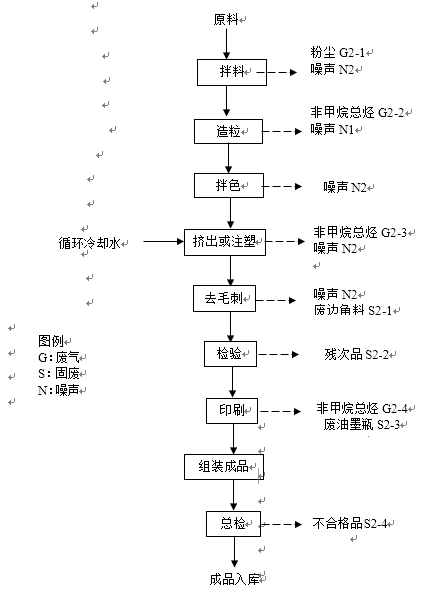 图5-2  卷笔刀生产工艺流程及产污环节图（1）拌料：使用搅拌机把原料ABS塑料、工业基础油、填充剂等根据配方要求按一定比例搅拌均匀。此工序产生粉尘G2-1、噪声N2。（2）造粒：本项目使用造粒机将原料ABS塑料、增塑剂和填充剂通过干燥、加胶黏剂，制成流动性好、粒径约为0.1mm的颗粒。此工序产生非甲烷总烃G2-2、噪声N2。（3）拌色：使用搅拌机把塑料颗粒、色母料根据配方要求按一定比例搅拌均匀。此工序产生噪声N2。（4）挤出或注塑：挤出机、注塑机将搅拌均匀的原料通过挤出生产线进行熔融挤出成型，通过切断机（与塑料挤出机一体）切断成不同规模形状的ABS塑料，熔融挤出过程温度控制在170℃左右，熔融挤出过程需引入冷却水加以冷却，冷却水循环使用不外排；此工序产生非甲烷总烃G2-3、噪声N2。（5）去毛刺：对半成品进行修边去毛刺。此工序产生废边角料S2-1。（6）检验：根据产品质量要求，检验橡皮的质量，剔除不合格的残次品。此工序产生不合格品S2-2。（7）印刷：根据业主需求，通过通过册版机、印刷台版、移印机在卷笔刀外壳上印刷文字、图形和图象，此工序有非甲烷总烃废气（油墨废气）（G2-4），废油墨瓶（S2-3）以及噪声（N2）产生。（8）组装成品：注塑件和外购的钢材刀片通过螺丝装配在一起，此工序无污染物产生。（9）总检根据产品质量标准要求，对印刷后的橡皮擦进行检验，合格品入库待售。剔除不合格的残次品。此工序产生不合格品S2-4。本项目营运期橡皮擦、卷笔刀生产主要产污环节见下表。表5-1  营运期主要产污环节一览表主要污染工序：(一)施工期本项目依托企业原有厂房进行建设，本项目施工期只涉及厂房的装饰、设备安装、调试。本环评不再对施工期进行环境影响分析。 (二)营运期1、废气项目营运期大气污染物主要为生产过程中拌料工序产生的粉尘，造粒、挤出或注塑、印刷工序产生的非甲烷总烃废气。本项目无生活废气产生。（1）粉尘本项目在橡皮擦、卷笔刀生产过程中使用碳酸钙做填充剂，在搅拌、拆包过程中会产生粉尘。为进一步减少废气的无组织排放量，粉尘由粉尘吸收系统收集后经一台布袋除尘器净化处理后通过15m高排气筒排放（1#生产车间、2#生产车间共用用一台布袋除尘器、一根15m排气筒（1#））。根据企业所提供资料，项目年消耗碳酸钙200t，其中1#生产车间和2#生产车间分别用量为140t/a、60t/a，根据类比分析，粉尘产生量按1kg/t碳酸钙计算，则粉尘产生量约为0.2t/a。本环评粉尘吸收系统收集效率按80%计算，则有组织粉尘产生量为0.16t/a，1#生产车间无组织粉尘产生量为0.028t/a、2#生产车间无组织粉尘产生量为0.012t/a。粉尘吸收系统引风机引风量按2000m3/h计算，本环评布袋除尘器处理效率按95%算。有组织粉尘产生浓度为33.3mg/m3，产生量为0.16t/a，产生速率为0.067kg/h。有组织粉尘排放浓度为1.67mg/m3，排放量为0.008t/a，排放速率为0.00034kg/h。（1）非甲烷总烃废气①造粒、挤出或注塑非甲烷总烃废气造粒、挤出或注塑过程中不发生化学反应，采用电加热，生产工序中熔融温度控制在各自成型温度内，不会导致分解（成型温度小于分解温度），一般情况下不会产生焦碳链焦化气体，注塑过程中会有少量废气产生，其主要污染因子为非甲烷总烃，根据《空气污染物排放和控制手册》（美国国家环保局）的资料显示，在无控制措施时，非甲烷总烃的排放系数为0.35kg/t原料。本项目使用丁苯橡胶在1#生产车间制造橡皮擦，用量为600t/a，非甲烷总烃废气的产生量0.21t/a。本项目使用ABS塑料在2#生产车间用于制造卷笔刀，用量为500t/a，非甲烷总烃废气的产生量0.175t/a。则造粒、注塑、挤出产生的非甲烷总烃废气共计0.395t/a。②印刷非甲烷有机废气项目油墨使用量为0.2t/a（橡皮擦生产使用油墨量约为0.14t/a、卷笔刀生产使用油墨量约为0.06t/a），主要溶剂为乙二醇丁醚醋酸酯和异佛尔酮，在移印过程中溶剂全部挥发，产生的废气以非甲烷总烃计，其溶剂所占比例为35%，印刷过程中非甲烷总烃产生量为0.07t/a。本项目非甲烷总烃废气产生量共计0.465t/a。为进一步减少非甲烷总烃废气的无组织排放量，本环评要求建设单位在易产生非甲烷总烃废气的造粒、注塑、挤出、印刷等工段上方设置集气罩收集废气，1#生产车间、2#生产车间共用1套活性炭吸附装置处理。集气罩收集效率90%，活性炭吸附装置效率90%以上，总设计风量为10000 m3/h，废气通过一根15m高排气筒（2#）排放；非甲烷总烃有组织产生浓度为17.44mg/m3，产生量为0.4185t/a，产生速率为0.175kg/h。非甲烷总烃有组织排放浓度为1.744mg/m3，排放量为0.04185t/a，排放速率为0.0175kg/h，1#生产车间无组织非甲烷总烃产生量为0.03255t/a，2#生产车间无组织非甲烷总烃产生量为0.01395t/a。本项目有组织废气产生及排放情况详见表5-5，无组织废气产生及排放情况详见表5-6。表5-5  建设项目有组织废气产生情况一览表表5-6  无组织粉尘废气产生及排放情况一览表2、废水本项目用水主要为职工生活用水、绿化用水和循环冷却用水。项目定员50人，根据《江苏省城市生活与公共用水定额》（2012年修订）、《建筑给排水设计规范》（GB50015-2009），生活用水定额取50L/d·人，年工作日300天，则生活用水量为750m3/a。排污系数以0.8计，生活污水产生量约为600 t /a。生活污水中主要污染物为COD400mg/L、SS300mg/L、NH3-N25mg/L、TP3mg/L。生活污水经化粪池预处理后接管进入板湖镇污水处理厂集中处理后达标排放。 根据类比调查，挤出或注塑工序的冷却用水量约15m3/d，4500m3/a，经冷却池冷却处理后循环使用，不外排。只需定期补充冷却池损耗水量，根据类比调查，约2%的冷却水经水分蒸发等过程损耗掉，则冷却池补充水量约0.3m3/d，90m3/a。根据《建筑给水排水设计规范》（GB50015-2009），绿化用水定额按2.0L/m2（每周一次）计，项目绿化面积为200m2，则用水量约为20 m3/a，全部植物吸收或蒸发，不外排。建设项目在运营期间仅使用清洁工具对地面进行清扫，加工车间日常不清洗，本项目无冲洗废水产生。综上，本项目总用水量为860m3/a，废水产生量为600m3/a，废水产生排放情况见表5-7，水平衡图见图5-4。表5-7  建设项目废水产生情况表图5-4  本项目给排水平衡图  m3/a3、噪声本项目主要噪声源为造粒机、挤出机、注塑机、搅拌机等，均为固定声源。根据类比调查，噪声源强在75-85dB(A)之间，具体噪声源强见表5-8。表5-8  本项目设备噪声一览表4、固体废物本项目营运期产生的固废主要为生产过程中产生的边角料、残次品、不合格品、废包装材料、废油墨瓶、废活性炭、废油桶及职工生活垃圾。（1）边角料、残次品、不合格品：本项目去毛刺、检验过程中会产生少量的废边角料、残次品、不合格品，产生量约为原料使用量的0.5%，约为7.5t/a，主要成分为塑料、杂质，收集后由资源回收单位回收。（2）废包装材料：该项目主要废包装材料主要来自项目配料过程原料拆卸工序以及成品包装工序，根据类比分析，废包装材料产生量为0.1t/a，收集后由资源回收单位回收。（3）废油墨瓶：该项目在生产过程中需要使用，根据类比调查，经使用后的废油磨坪产生量约0.05t/a，本环评要求企业收集后暂存于危废暂存间并及时委托供应商回收处置。（4）废活性炭：根据《简明通风设计手册》P510页有效吸附量：每1kg活性炭可吸附0.24kg有机废气，本项目活性炭吸附有机废气量为0.52865t/a，故本项目废活性炭产生量约2.2t/a，属于危险废物，废物代码为900-039-049，应委托有资质单位处置。（5）废油桶：该项目在生产过程中需要使用工业基础油，根据类比调查，经使用后的废油桶产生量约0.01t/a，本环评要求企业收集后暂存于危废暂存间并及时委托供应商回收处置。（6）生活垃圾：本项目建成后职工为50人，按每人每天产生0.5kg办公垃圾计算，年工作300天，则生活垃圾产生量为7.5t/a，废物类别为99。由阜宁县环卫部门统一清运并进行无害化处理。本项目固废产生及处置情况详见下表5-9。表5-9  固废产生及处置情况一览表5、建设项目建成后污染物排放量项目建成投产后污染物排放量汇总见表5-10。表5-10  本项目污染物排放量汇总内容类型排放源（编号）排放源（编号）污染物名称产生浓度及产生量（单位）排放浓度及排放量（单位）大气污染物有组织1#排气筒粉尘33.3mg/m3，0.16t/a1.67mg/m3，0.008t/a大气污染物有组织2#排气筒非甲烷总烃17.44mg/m3，0.4185t/a1.744mg/m3，0.04185t/a大气污染物无组织1#生产车间粉尘-，0.028t/a-，0.028t/a大气污染物无组织1#生产车间非甲烷总烃-，0.03255t/a-，0.03255t/a大气污染物无组织2#生产车间粉尘-，0.012t/a-，0.012t/a大气污染物无组织2#生产车间非甲烷总烃-，0.01395/a-，0.01395/a水污染物生活污水生活污水废水量-，600t/a-，600t/a水污染物生活污水生活污水COD400mg/L，0.24 t/a320mg/L，0.192 t/a水污染物生活污水生活污水SS300mg/L，0.18 t/a210mg/L，0.126 t/a水污染物生活污水生活污水氨氮25mg/L，0.015 t/a25mg/L，0.015 t/a水污染物生活污水生活污水总磷3mg/L，0.0018 t/a3mg/L，0.0018 t/a电离辐射和电磁辐射-----固废生产车间生产车间边角料、残次品、不合格品7.5t/a由资源回收单位回收固废生产车间生产车间废包装材料0.1t/a由资源回收单位回收固废生产车间生产车间废油墨瓶0.05t/a委托供应商回收处置固废生产车间生产车间废油桶0.01t/a委托供应商回收处置固废废气处理废气处理废活性炭2.2t/a委托有资质单位处理固废员工生活员工生活生活垃圾7.5t/a环卫部门统一清运噪声项目运营期噪声主要来自造粒机、挤出机、注塑机、搅拌机等设备运行时产生的噪声，均为固定声源。根据类比调查，噪声源强在75-85dB(A)之间，经采取隔声、减振等相应措施后，厂界噪声可达到《工业企业厂界环境噪声排放标准》（GB12348-2008）2类，不会降低周围声环境功能类别。项目运营期噪声主要来自造粒机、挤出机、注塑机、搅拌机等设备运行时产生的噪声，均为固定声源。根据类比调查，噪声源强在75-85dB(A)之间，经采取隔声、减振等相应措施后，厂界噪声可达到《工业企业厂界环境噪声排放标准》（GB12348-2008）2类，不会降低周围声环境功能类别。项目运营期噪声主要来自造粒机、挤出机、注塑机、搅拌机等设备运行时产生的噪声，均为固定声源。根据类比调查，噪声源强在75-85dB(A)之间，经采取隔声、减振等相应措施后，厂界噪声可达到《工业企业厂界环境噪声排放标准》（GB12348-2008）2类，不会降低周围声环境功能类别。项目运营期噪声主要来自造粒机、挤出机、注塑机、搅拌机等设备运行时产生的噪声，均为固定声源。根据类比调查，噪声源强在75-85dB(A)之间，经采取隔声、减振等相应措施后，厂界噪声可达到《工业企业厂界环境噪声排放标准》（GB12348-2008）2类，不会降低周围声环境功能类别。项目运营期噪声主要来自造粒机、挤出机、注塑机、搅拌机等设备运行时产生的噪声，均为固定声源。根据类比调查，噪声源强在75-85dB(A)之间，经采取隔声、减振等相应措施后，厂界噪声可达到《工业企业厂界环境噪声排放标准》（GB12348-2008）2类，不会降低周围声环境功能类别。其它无无无无无主要生态影响（不够时可附另页）：项目位于阜宁县板湖镇工业园区88号，周边区域为居住工业混杂区，周围并无原始植被生长和珍贵野生动物活动，区域生态系统敏感程度较低，项目的建设不会产生新的生态影响。主要生态影响（不够时可附另页）：项目位于阜宁县板湖镇工业园区88号，周边区域为居住工业混杂区，周围并无原始植被生长和珍贵野生动物活动，区域生态系统敏感程度较低，项目的建设不会产生新的生态影响。主要生态影响（不够时可附另页）：项目位于阜宁县板湖镇工业园区88号，周边区域为居住工业混杂区，周围并无原始植被生长和珍贵野生动物活动，区域生态系统敏感程度较低，项目的建设不会产生新的生态影响。主要生态影响（不够时可附另页）：项目位于阜宁县板湖镇工业园区88号，周边区域为居住工业混杂区，周围并无原始植被生长和珍贵野生动物活动，区域生态系统敏感程度较低，项目的建设不会产生新的生态影响。主要生态影响（不够时可附另页）：项目位于阜宁县板湖镇工业园区88号，周边区域为居住工业混杂区，周围并无原始植被生长和珍贵野生动物活动，区域生态系统敏感程度较低，项目的建设不会产生新的生态影响。主要生态影响（不够时可附另页）：项目位于阜宁县板湖镇工业园区88号，周边区域为居住工业混杂区，周围并无原始植被生长和珍贵野生动物活动，区域生态系统敏感程度较低，项目的建设不会产生新的生态影响。施工期环境影响分析：本项目依托企业原有厂房进行建设，本项目施工期只涉及厂房的装饰、设备安装、调试。施工期间对周边环境影响较小，本环评不再对施工期进行环境影响分析。营运期环境影响分析：1、环境空气影响分析（1）有组织废气影响分析项目营运期大气污染物主要为生产过程中拌料工序产生的粉尘，造粒、挤出或注塑、印刷工序产生的非甲烷总烃废气。本项目无生活废气产生。①有组织废气1）粉尘为进一步减少废气的无组织排放量，粉尘由粉尘吸收系统收集后经布袋除尘器净化处理后通过15m高排气筒排放（1#生产车间、2#生产车间共用用一台布袋除尘器、一根15m排气筒（1#））。粉尘吸收系统收集效率按80%计算，粉尘吸收系统引风机引风量按2000m3/h计算，本环评布袋除尘器处理效率按95%算。有组织粉尘产生浓度为33.3mg/m3，产生量为0.16t/a，产生速率为0.067kg/h。有组织粉尘排放浓度为1.67mg/m3，排放量为0.008t/a，排放速率为0.00034kg/h。有组织粉尘排放浓度级排放速率可以达到《大气污染物综合排放标准》（GB16297-1996）表2中二级排放限值要求。2）非甲烷总烃废气建设项目在易产生非甲烷总烃废气的造粒、注塑、挤出、印刷等工段上方设置集气罩收集废气，1#生产车间、2#生产车间共用1套活性炭吸附装置处理。集气罩收集效率90%，活性炭吸附装置效率90%以上，总设计风量为10000 m3/h，废气通过一根15m高排气筒（2#）排放；非甲烷总烃有组织产生浓度为17.44mg/m3，产生量为0.4185t/a，产生速率为0.175kg/h。非甲烷总烃有组织排放浓度为1.744mg/m3，排放量为0.04185t/a，排放速率为0.0175kg/h，1#生产车间无组织非甲烷总烃产生量为0.03255t/a，2#生产车间无组织非甲烷总烃产生量为0.01395t/a。有组织非甲烷总烃排放浓度可以达到《大气污染物综合排放标准》（GB16297-1996）表2中二级排放限值要求。②无组织废气本项目无组织废气排放情况见表5-5。1）浓度预测预测结果见表7-3、7-4。表7-3  本项目1#生产车间无组织废气排放时下风向地面浓度及占标率表表7-4  本项目2#生产车间无组织废气排放时下风向地面浓度及占标率表经预测，粉尘的最大占标率为1.84%，最大落地浓度为0.0083mg/m3；非甲烷总烃最大占标率为0.83%，最大落地浓度为0.01669mg/m3。粉尘和非甲烷总烃浓度均小于《大气污染物综合排放标准》（GB16297-1996）表2中无组织排放浓度，对周围环境影响较小。2）大气环境防护距离计算：《环境影响评价技术导则大气环境》（HJ2.2-2008）推荐的大气环境防护距离模式计算，根据采用《环境影响评价技术导则-大气环境》（HJ2.2-2008）中推荐的大气环境防护距离计算模式来预测，计算出的距离是以污染源中心点为起点的控制距离，超出厂界以外的范围，即为项目大气环境防护区域。计算参数及结果详见表7-5。表7-5  无组织废气源强一览表由计算可知，本项目无需设置大气环境防护距离。③卫生防护距离计算：根据《制定地方大气污染物排放标准的技术方法》（GB/T3840-91）规定，无组织排放有害气体的生产单元（生产区、车间、工段）与居民区之间应设置卫生防护距离，计算公式如下：式中：Cm--为标准浓度限值（毫克/米3）；Qc--有害气体无组织排放量可达到的控制水平（千克/小时）；r--为有害气体无组织排放源所在生产单元的等效半径（米）；L--为排放有害气体的生产单元所需的卫生防护距离（米）；A、B、C、D为计算系数。根据所在地平均风速及工业企业大气污染源构成类别查取。该地区的平均风速为3.7m/s，A、B、C、D值的选取见表7-6。表7-6  卫生防护距离计算系数表计算结果见表7-7。表7-7  污染物卫生防护距离计算结果表经计算，确定本项目设置的卫生防护距离为以1#生产车间外100m、2#生产车2边界外100m范围形成的包络线范围。根据实际调研，在卫生防护距离范围内，无居民点、学校等环境敏感目标。因此建设单位通过加设排风扇、加强通风措施后不会对周围区域的大气环境产生不良影响，不会改变周围环境大气现状。根据以上分析以及落实本环评给出的环保措施后，该项目对周围大气环境影响较小。2、水环境影响分析本项目采用雨污分流制，雨水经雨水管网收集后排入附近水系中。根据工程分析可知，项目外排废水主要为生活污水，水质简单，污水量较小，经厂区化粪池预处理后接管至阜宁县板湖镇污水处理厂集中处理后达标排放，对周围水环境影响很小。废水接管可行性分析：（1）污水厂项目概况板湖镇污水处理厂现有处理能力为0.5万t/d。采用CASS工艺，出水水质执行《城镇污水处理厂污染物排放标准》（GB18918-2002）一级A 标准。东益污水处理有限公司污水处理工艺流程见下图7-3：图7-3  板湖镇污水处理厂污水处理工艺流程图（2）接管范围东益污水处理有限公司一期工程0.5万t/d，已投入运行，收水范围覆盖整个板湖镇工业园区，本项目在其收水范围内，且管网已铺设到位。（3）建设项目的接管可行性①建设项目生活污水产生量为2t/d，板湖镇污水处理厂有能力接纳本项目废水。②板湖镇工业园区污水管网已铺设到位，因此接纳本项目废水可行的。③建设项目生活污水水质简单，完全能达到污水处理厂接管标准的要求，而且废水中污染因子主要为COD、SS、TP、氨氮等，不含其它对污水处理厂处理系统可能造成冲击的特征污染物。以污水处理厂现有工艺和实际运行情况，完全能够对建设项目生活废水进行处理并达标排放，对污水处理厂的正常运行不会造成影响。因此，本项目的废水接管至板湖镇污水处理厂是可行的。挤出或注塑工序的冷却用水量经冷却池冷却处理后循环使用，不外排。建设项目在运营期间仅使用清洁工具对地面进行清扫，加工车间日常不清洗，本项目无冲洗废水产生。根据以上分析以及落实环保措施后，项目对周围水环境影响较小。3、声环境影响分析（1）主要噪声源的确定项目主要产噪设备噪声源强见表7-8。表7-8  主要噪声源强表（2）噪声预测模式根据声环境评价导则的规定，选取预测模式，应用过程中将根据具体情况作必要简化。①室外点声源在预测点的倍频带声压级a.某个点源在预测点的倍频带声压级式中：Loct（r）——点声源在预测点产生的倍频带声压级；      Loct（r0）——参考位置r0处的倍频带声压级；      r——预测点距声源的距离，m；      r0——参考位置距声源的距离，m；      ΔLoct——各种因素引起的衰减量，包括声屏障、空气吸收和地面效应引起的衰减，其计算方式分别为：Aoct bar=Aoct atm=α（r-r0）/100；Aexc=5lg（r-r0）；b.如果已知声源的倍频带声功率级Lwcot，且声源可看作是位于地面上的，则：Lcot=Lw cot-20lgr0-8c.由各倍频带声压级合成计算出该声源产生的A声级LA：式中ΔLi为A计权网络修正值。d.各声源在预测点产生的声级的合成②室内点声源的预测a.室内靠近围护结构处的倍频带声压级：式中：r1为室内某源距离围护结构的距离；      R为房间常数；      Q为方向性因子。b.室内声源在靠近围护结构处产生的总倍频带声压级：c.室外靠近围护结构处的总的声压级：Loct,1（T）=L0ct,1（T）-（Tloct+6）d.室外声压级换算成等效的室外声源：Lw oct=Loct,2（T）+10lgS式中：S为透声面积。e.等效室外声源的位置为围护结构的位置，其倍频带声功率级为Lwoct，由此按室外声源方法计算等效室外声源在预测点产生的声级。（3）预测结果经预测，各预测点最终预测结果见表7-9。表7-9  各测点噪声预测结果表（单位：dB（A））从预测结果可看出，项目对厂界噪声的贡献值昼间噪声值在47.65-51.45dB(A)，满足《工业企业厂界环境噪声排放标准》（GB12348-2008）2类标准（昼间≤60dB(A)）。因此，项目实施后不会对区域声环境产生明显不利影响。综上所述，项目建成后对周边声环境影响较小。另外，建设单位重视对噪声的治理，采取切实有效的降噪措施如下：合理布局，并对高噪声设备采用减振底座，通过基础减振减少建筑物固体传声对周边环境的影响。利用围墙、房门窗对设备进行隔声。加强对各噪声设备的保养、检修与润滑，保证设备良好运行，减轻运行噪声强度。对废气处理风机设置消声器。对空压机采用隔声罩、减振。严格控制生产时间，夜间10:00~凌晨6:00高噪声设备不得进行生产活动。厂区四周绿化以灌木和草坪为主，特别加强厂界绿化带的建设，通过绿化的衰减作用可进一步减轻噪声影响。根据以上分析以及落实环保措施后，该项目对周围声环境影响较小。4、固体废物本项目营运期产生的固废主要为生产过程中产生的边角料、残次品、不合格品、废包装材料、废油墨瓶、废油桶、废活性炭及职工生活垃圾。边角料、残次品、不合格品、废包装材料收集后由资源回收单位回收，废油墨瓶、废油桶暂存于危废暂存间，委托供应商回收处置，废活性炭委托有相应危废处置资质的单位妥善处置，职工生活垃圾由环卫部门统一清运。各类固废都得到妥善处理，不会产生二次污染，对项目周围环境影响较小。具体产生及治理情况见表7-10。表7-10  本项目固体废物产生及治理情况危废暂存场所污染防治措施要求：建设项目在厂区东侧中部位置的东设置一处约20m2危险废物暂存处，应按照《环境保护图形标志—固体废物贮存（处置厂）》设置标志牌，地面与墙角均采用防渗材料建造，有耐腐蚀的硬化地面，确保地面无裂缝，地面渗透系数达到1.0×10-10 厘米/秒。危险废物暂存做到“防风、防雨、防晒”，符合《危险废物贮存污染控制标准》（GB18597-2001）的要求。危险废物存放于专门的容器中（防渗），临时存放时间为1~2周，其后由有资质单位定期运走，集中安全统一处置。5、公众参与1、公示方式及结果公众参与是让公众了解工程情况，了解工程对环境造成的影响，以及如何消除和缓解这些影响，给公众尤其是受影响的公众发表意见的机会，反映受影响群众意见和要求，同时将收集的公众意见汇总，并通过项目实施落实公众意见及建议。本次公众参与调查采取网上公示及现场公示方式，本项目于2017年在江苏圣泰环境科技股份有限公司进行网上公示。2、个人问卷调查本次环评公众参与工作，还采取了发放公众参与调查表的形式。（1）调查内容调查内容包括公众对拟建项目所在区域目前的环境质量（包括大气环境、水环境、声环境等）的反应，对拟建项目了解程度，对该地进行项目建设的态度，对项目排放的污染物对环境影响的意见，对拟建项目污染防治等方面的意见和建议。“公众参与调查表”中选择与公众关系最密切及敏感的问题，为方便公众，回答问题多用选择打“√”的方式进行，必要时加以文字说明。调查表格详见表7-11。（2）调查对象本次公众参与调查对象主要是项目附近居民，参与调查的人员分布均匀，具有一定的代表性和典型性。接受调查人员具体情况见表7-12。（3）调查结果公众参与调查表共20份，统计结果见表7-13。表7-11  江苏省建设项目环境保护公众参与调查表表7-12  被调查人员详细情况表7-13  公众参与调查表统计结果3、公众意见分析（1）个人调查表表明，在被调查的人中，当地（）%的居民对当地环境质量现状很满意，当地（）%的居民对当地环境质量现状较满意。（2）被调查对象对建设项目很清楚的占（）%，知道一点的（）占%，没有人不了解的。主要通过标牌宣传和民间信息得知；（3）被调查者中（）%的居民认为建设项目对环境造成的危害较小，（）%的居民不清楚，没有人认为影响较大；（4）通过调查，没有公众反对该项目的建设，对建设项目持坚决支持态度的占（）%，有条件支持的占（）%。4、公众参与调查的“四性”符合性根据环发［2012］98号文《关于切实加强风险防范严格环境影响评价管理的通知》，本次环境影响评价文件分析了公众参与的程序合法性、形式有效性、对象代表性、结果真实性的“四性”的符合性。①程序合法性本项目环境影响评价在正式签署环评委托书后七日内进行公示，严格按照环评公示相关程序要求进行公示，程序合法。②形式有效性本项目环境影响评价公示，通过网上和项目周边现场进行公示。同时在征求公众意见过程中，向周边部分居民、学校工作人员发放公众意见调查表。因此本环评公示形式有效。③对象代表性本次环评公示公众意见调查表发放的对象为项目建设地周围居民、工人等，在建设项目当地的主流公共网站进行网上公示，因此环评公示对象具有代表性。④结果真实性本次环评对发放的公众意见调查表进行了统计，在征求社会公众意见中，向周边部分被调查人员发放公众意见调查表发放20 份，收回 20份。统计结果真实可信。本次公众参与具有合法性、有效性、代表性、真实性。根据调查结果，公众的环保建议和要求，主要有以下几条：①项目的营运中，应加强对环保设施的管理；②固体废物及时清运，减少对环境的影响；③加强对降噪措施的管理；④环保部门及其他相关部门，应认真审查，加强对项目的管理。针对公众的调查意见，建设单位积极采取各项措施，以改善对周围影响。主要有以下几条:①严格按照我国有关劳动安全、环保与卫生的规范和标准，在运行过程中必须针对可能存在的不安全、不卫生而采取相应的安全防卫措施，消除事故隐患。②加强对公司职工的教育培训，实行上岗证制度，增强职工风险意识，提高事故自救能力，制定和强化各种安全管理、安全生产的规程，减少人为风险事故（如误操作）的发生。③加强管理，通过与固废处置部门沟通，及时清理固废，搞好周围绿化，做好防治工作。④加强设备（包括各种安全仪表）的维修、保养，杜绝由于设备劳损、折旧带来的事故隐患。5、建设单位对公众意见的反馈江苏中鼎塑业有限公司对本项目公众调查的结果很重视，他们感谢公众对本项目的支持、配合，同时认为公众所提的意见和要求很中肯，表示在项目开发和生产过程中，作好建设项目的宣传工作，让周围群众进一步认识本项目建设的意义，并按照“环评”的要求，采取相应措施减少对周边环境的影响。同时加紧做好项目区内排污、治污设施的建设，使项目区的废水、废气等做到达标排放，力争经济效益、环境效益双丰收。6、公众参与调查结论本次公众调查结果表明，被调查对象从环境保护角度考虑，绝大多数人支持本项目的建设。被调查对象普遍认为本项目对项目拟建地环境影响不大，但是需要重视运转期环保工作。被调查对象都非常希望本项目建成后对当地的经济增长有很好的推动作用。公众参与的结果还说明公众的环保意识在普遍增强，对自身的生存环境的要求越来越高，因此建设单位在工程建成后的正常生产中，应充分考虑到周边群众的切身利益，必须十分注重环保工作。项目建成后要建立严格的规章制度，保证废水、废气和噪声达标排放，同时要防止污染事故发生，确保环保设备正常完好。按照环保部门要求，严格执行环保“三同时”。9、总量控制分析（1）废水：接管考核量：水量600t/a，其中COD 0.192t/a、SS0.126 t/a、氨氮0.015t/a、总磷0.0018t/a；最终排放总量为：水量600t/a、COD 0.3t/a、SS 0.24t/a、氨氮0.027t/a、总磷0.0048t/a、t/a；计入污水处理厂总量，无需另外申请总量；（2）废气：本项目废气污染物有组织排放量为粉尘0.008t/a、非甲烷总烃0.04185t/a，向阜宁县环保局申请总量，纳入当地环境总量平衡；（3）固废：建设项目产生的固体废弃物均得到妥善处理处置，排放总量为零。不申请总量。10、“三同时”验收项目投资800万，其中环保投资21万元，环保投资占项目投资2.62%.本项目“三同时”一览表如下。表7-14  项目“三同时”验收一览表内容类型排放源（编号）排放源（编号）污染物名称防治措施预期治理效果大气污染物有组织1#排气筒粉尘布袋除尘器+15m高1#排气筒达标排放大气污染物有组织2#排气筒非甲烷总烃活性炭吸附装置+15m高2#排气筒达标排放大气污染物无组织1#生产车间粉尘、非甲烷总烃加强车间通风达标排放大气污染物无组织2#生产车间粉尘、非甲烷总烃加强车间通风达标排放水污染物生活污水生活污水COD、SS、氨氮、总磷经化粪池预处理达接管要求排入板湖镇污水处理厂集中处理达标排放电和离电辐磁射辐射—————固废生产过程生产过程边角料、残次品、不合格品由资源回收单位回收100%处置固废生产过程生产过程废包装材料由资源回收单位回收100%处置固废生产过程生产过程废油墨瓶委托供应商回收处置100%处置固废生产过程生产过程废油桶委托供应商回收处置100%处置固废废气处理废气处理废活性炭委托有资质单位处理100%处置固废办公生活办公生活生活垃圾环卫部门统一清运100%处置噪声项目运营期噪声主要来自来自造粒机、挤出机、注塑机、搅拌机等设备运行时产生的噪声，经采取隔声、减振等相应措施后，厂界噪声可达到《工业企业厂界环境噪声排放标准》（GB12348-2008）2类，不会降低周围声环境功能类别。项目运营期噪声主要来自来自造粒机、挤出机、注塑机、搅拌机等设备运行时产生的噪声，经采取隔声、减振等相应措施后，厂界噪声可达到《工业企业厂界环境噪声排放标准》（GB12348-2008）2类，不会降低周围声环境功能类别。项目运营期噪声主要来自来自造粒机、挤出机、注塑机、搅拌机等设备运行时产生的噪声，经采取隔声、减振等相应措施后，厂界噪声可达到《工业企业厂界环境噪声排放标准》（GB12348-2008）2类，不会降低周围声环境功能类别。项目运营期噪声主要来自来自造粒机、挤出机、注塑机、搅拌机等设备运行时产生的噪声，经采取隔声、减振等相应措施后，厂界噪声可达到《工业企业厂界环境噪声排放标准》（GB12348-2008）2类，不会降低周围声环境功能类别。项目运营期噪声主要来自来自造粒机、挤出机、注塑机、搅拌机等设备运行时产生的噪声，经采取隔声、减振等相应措施后，厂界噪声可达到《工业企业厂界环境噪声排放标准》（GB12348-2008）2类，不会降低周围声环境功能类别。其它无。无。无。无。无。生态保护措施及预期效果：无。生态保护措施及预期效果：无。生态保护措施及预期效果：无。生态保护措施及预期效果：无。生态保护措施及预期效果：无。生态保护措施及预期效果：无。一、结论1、工程概况盐城市合荣文体用品有限公司原项目为“文具用品、橡塑配件”，于2008年8月25日通过阜宁县环境保护局审批，现因产品结构发生变化，满足市场对产品的需求，盐城市合荣文体用品有限公司拟投资800万元于江苏省阜宁县板湖镇工业园区88号对原项目进行升级改造，建设年产橡皮擦8000万只、卷笔刀300万只生产线项目。本项目占地16700m2，无新增用地面积，现有厂房及附属用房7740m2，本项目依托现有厂房生产。购置挤出机、注塑机等设备总计65台（套）。项目建成投产后可达到年产年产橡皮擦8000万只、卷笔刀300万只的生产规模。2、项目“三线一单”相符性分析（1）生态红线相符性本项目不在阜宁县生态红线区域一级管控区及二级管控区，与《江苏省生态红线区域保护规划》（苏政发[2013]11号）相符。因此，本项目选址符合江苏省生态红线区域规划。（2）环境质量底线项目所在地环境空气质量较好；项目所在地的水环境质量达到《地表水环境质量标准》（GB3838-2002）Ⅲ类功能区要求；声环境的噪声值均低于环境功能标准值，项目所在区域声环境质量现状良好。本项目建成后，区域环境质量可以满足相应功能区要求，符合环境质量底线的要求。（3）资源利用上限本项目无新增用地面积，营运过程中资源利用主要包括生活用水、电能、天然气等，不超出当地资源利用上限。（4）环境准入负面清单项目所在区域无环境准入负面清单。此处仅对产业政策、263文件、规划相符性进行分析。①与产业政策及相关法律法规相符性分析1）本项目不属于国务院《产业结构调整指导目录（2011年本）》以及国家发展改革委关于修改《产业结构调整指导目录（2011年本）》有关条款的决定中淘汰和限制类项目；亦不属于《江苏省工业和信息产业结构调整限制、淘汰目录和能耗限额》（苏政办发[2015]118号）和《江苏省工业和信息产业结构调整指导目录（2012年本）》及关于修改《江苏省工业和信息产业结构调整指导目录（2012年本）》部分条目的通知中限制类和淘汰类项目；不属于其他相关法律法规要求淘汰和限制的项目。因此，本项目符合国家与地方产业政策。2）本项目不属于国土资源部、国家发展和改革委员《限制用地项目目录（2012年本）》和《禁止用地项目目录（2012年本）》以及《江苏省限制用地项目目录（2013年本）》和《江苏省禁止用地项目目录（2013年本）》中限制和禁止用地项目。3）本项目已于2017年8月31日在阜宁县经济和信息化委员会备案，备案号：2017-320923-24-03-643159。综上所述，本项目符合国家及地方法律法规及相关产业政策要求。②厂址选择与区域规划相容性分析本项目选址于阜宁县板湖镇工业园区88号，为工业用地。项目卫生防护距离内无居民敏感点，本项目选址符合阜宁县城市总体规划和土地利用规划的要求。本项目不在阜宁县生态红线区域一级管控区及二级管控区，与《江苏省生态红线区域保护规划》（苏政发[2013]11号）相符。因此，本项目选址符合江苏省生态红线区域规划。综上，本项目符合区域规划，选址合理。③与“两减六治三提升”专项行动方案相符性分析对照中共江苏省委、省人民政府关于印发《“两减六治三提升”专项行动方案》的通知及《盐城市“两减六治三提升”专项行动实施方案》，本项目为塑料制品项目，对照该方案，本项目的建设符合《“两减六治三提升”专项行动方案》要求。3、环境质量现状结论（1）大气环境质量现状：建设项目所在区域内的大气环境质量状况良好，除可吸入颗粒物外均达《环境空气质量标准》（GB3095-2012）二级标准，可吸入颗粒物超过国家二级标准0.29倍，超标原因主要由于施工场地较多及机动车尾气的影响。（2）水环境质量现状：项目周边水体老恒河主要水质指标均能达到《地表水环境质量标准》（GB3838-2002）Ⅲ类标准限值。（3）声环境质量现状：本项目厂界区域执行《声环境质量标准》（GB3096-2008）3类标准。拟建项目所在区域的声环境质量良好，符合声环境区划类别。4、各种污染物达标排放	（1）废气项目营运期大气污染物主要为生产过程中拌料工序产生的粉尘，造粒、挤出或注塑、印刷工序产生的非甲烷总烃废气。本项目无生活废气产生。粉尘由粉尘吸收系统收集后经1台布袋除尘器净化处理后通过15m高排气筒排放（1#生产车间、2#生产车间共用用一台布袋除尘器、一根15m排气筒（1#））。粉尘吸收系统收集效率按80%计算，粉尘吸收系统引风机引风量按2000m3/h计算，布袋除尘器处理效率按95%计算。有组织粉尘产生浓度为33.3mg/m3，产生量为0.16t/a，产生速率为0.067kg/h。有组织粉尘排放浓度为1.67mg/m3，排放量为0.008t/a，排放速率为0.00034kg/h。有组织粉尘排放浓度级排放速率可以达到《大气污染物综合排放标准》（GB16297-1996）表2中二级排放限值要求。建设项目在易产生非甲烷总烃废气的造粒、注塑、挤出、印刷等工段上方设置集气罩收集废气，1#生产车间、2#生产车间共用1套活性炭吸附装置处理。集气罩收集效率90%，活性炭吸附装置效率90%以上，总设计风量为10000 m3/h，废气通过一根15m高排气筒（2#）排放。非甲烷总烃有组织排放浓度为1.744mg/m3，排放量为0.04185t/a，排放速率为0.0175kg/h，1#生产车间无组织非甲烷总烃产生量为0.03255t/a，2#生产车间无组织非甲烷总烃产生量为0.01395t/a。有组织非甲烷总烃排放浓度可以达到《大气污染物综合排放标准》（GB16297-1996）表2中二级排放限值要求。本项目无组织废气主要为未被收集的粉尘和非甲烷总烃，排放量较小，采用《环境影响评价技术导则-大气环境》（HJ2.2-2008）中推荐的大气环境防护距离计算模式来预测，计算结果为无超标点，无组织排放的废气浓度在厂界能实现达标排放，不需设置大气环境防护距离。根据《制定地方大气污染物排放标准的技术方法》（GB/T3840-91）的有关规定，按照废气无组织排放量，计算卫生防护距离。确定本项目设置的卫生防护距离为以1#生产车间外100m、2#生产车边界外100m范围形成的包络线范围。经调查，卫生防护距离范围内无居民点以及其他环境空气敏感保护点。因此，本项目无组织废气对当地的环境空气质量影响较小，可满足环境管理要求。（2）废水建设项目营运期废水主要为在职工的生活污水，水质简单，污水量较小，经厂区化粪池预处理后接管至板湖镇污水处理厂集中处理后达标排放，对周围水环境影响很小。（3）噪声营运期噪声主要为各种设备运行时产生的噪声，经采取相应的隔声减振等有效措施及距离衰减后，厂界噪声可以达到《工业企业厂界环境噪声排放标准》（GB12348-2008）2类标准，对周围的声环境影响较小。（4）固废本项目营运期产生的边角料、残次品、不合格品、废包装材料收集后由资源回收单位回收，废油墨瓶、废油桶暂存于危废暂存间，委托供应商回收处置，废活性炭委托有相应危废处置资质的单位妥善处置，职工生活垃圾由环卫部门统一清运。各类固废都得到妥善处理，不会产生二次污染，对项目周围环境影响较小。5、各种污染物对环境的影响（1）大气环境：项目废气实现达标排放，对周边大气环境影响较小，不会改变区域大气环境功能级别。（2）地表水环境：生活污水经化粪池处理后定期清淘，外运堆肥，不外排，不会影响周边水体环境，不会降低周边地表水水体水环境功能级别。（3）声环境：主要噪声源经合理布局、隔声、减振、消声、厂界绿化等措施后，可使厂界噪声达标，不会降低项目所在地原有声功能级别。（4）固废：项目固废排放量为零，不会对环境造成二次污染。6、总量控制分析（1）废水：接管考核量：水量600t/a，其中COD 0.192t/a、SS0.126 t/a、氨氮0.015t/a、总磷0.0018t/a；最终排放总量为：水量600t/a、COD 0.3t/a、SS 0.24t/a、氨氮0.027t/a、总磷0.0048t/a、t/a；计入污水处理厂总量，无需另外申请总量；（2）废气：本项目废气污染物有组织排放量为粉尘0.008t/a、非甲烷总烃0.04185t/a，向阜宁县环保局申请总量，纳入当地环境总量平衡；（3）固废：建设项目产生的固体废弃物均得到妥善处理处置，排放总量为零。不申请总量。7、公众参与根据《中华人民共和国环境影响评价法》、国家环保总局文件环发〔2006〕28 号《环境影响评价公众参与暂行办法》、“关于印发《建设项目环境影响评价政府信息公开指南（试行）》的通知”等有关规定对本项目进行公众参与调查。本项目在江苏圣泰环境科技股份有限公司官网上进行了公示，并进行了20份的个人问卷调查，均未收到反对意见。8、总结论①本项目符合当前国家产业政策和地方环保要求；②本项目符合规划要求，厂址选择合理；③本项目能够满足国家和地方规定的污染物排放标准；④本项目废气污染物达标排放，不改变当地环境质量功能要求；噪声预测值达标；⑤本项目污染物排放总量能够在区域内实现平衡；综上所述，拟建项目符合国家相关产业政策和阜宁县总体规划。项目在建设中和建成运行以后将产生一定程度的废气、噪声及固体废物的污染，但严格按照“三同时”制度，全面落实本评价拟定的各项环境保护措施，项目对周围环境的影响可以控制在国家有关标准和要求的允许范围以内，并将产生较好的社会、经济和环境效益。且项目不在《江苏省环境噪声污染防治条例》中禁止建设的区域内。同时，由于本项目“三废”都能达标处理，满足环保要求。因此，该项目的建设方案和规划，在环境保护方面可行，在拟定地点、按拟定规模及计划实施具有环境可行性。综上所述，建设项目符合产业政策、用地规划和环境规划要求；产生的各项污染物均可得到有效治理，可达标排放，对周围环境影响较小；在建设项目做好各项污染防治措施的前提下，从环境保护的角度来讲，建设项目在拟建地建设是可行的。二、建议（1）落实本报告提出的各项污染防治措施，确保各污染物达标排放；（2）做好周围的绿化工作，美化环境。（3）对生活垃圾做到及时收集，防止垃圾收集过程产生二次污染。预审意见：公章经办：签发：年月日下一级环境保护行政主管部门审查意见：公章经办：签发：年月日审批意见：公章经办：签发：年月日注释本报告表应附以下附件、附图：附件一登记信息表附件二公示截图附图1 建设项目地理位置图附图2 建设项目周围环境概况图附图3 建设项目平面布置图附图4 建设项目所在地生态红线图如果本报告表不能说明项目产生的污染及对环境造成的影响，应进行专项评价。根据建设项目的特点和当地环境特征，应选下列1—2项进行专项评价。大气环境影响专项评价水环境影响专项评价（包括地表水和地下水）生态环境影响专项评价声影响专项评价土壤影响专项评价固体废弃物影响专项评价辐射环境影响专项评价（包括电离辐射和电磁辐射）以上专项评价未包括的可另列专项，专项评价按照《环境影响评价技术导则》中的要求进行。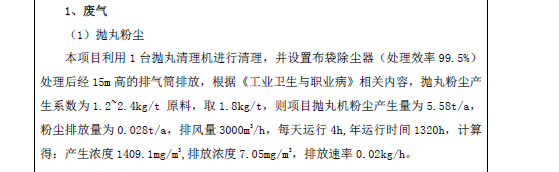 